V Praze dne 	 22. listopadu 2019Č. j.: 	MK 68294/2019 OVVSp. zn.: MK-S 11008/2019 OVVROZHODNUTÍMinisterstva kultury o hodnocení projektů ve 3. veřejné soutěži ve výzkumu, experimentálním vývoji a inovacích na rok 2020 v rámci Programu na podporu aplikovaného výzkumu, experimentálního vývoje a inovací národní a kulturní identity na léta 2016 až 2022 (NAKI II) ve smyslu ustanovení § 21 zákona č. 130/2002 Sb., o podpoře výzkumu, experimentálního vývoje a inovací z veřejných prostředků a o změně některých souvisejících zákonů (zákon o podpoře výzkumu, experimentálního vývoje a inovací)Ministerstvo kulturyAdresa: Maltézské náměstí 1, 118 11 Praha 1, Malá StranaIČ: 00023671Zastoupené: PhDr. Lubomírem Zaorálkem, ministrem kultury(dále jen „poskytovatel“)rozhodlo ve smyslu ustanovení § 21 zákona č. 130/2002 Sb., o podpoře výzkumu, experimentálního vývoje a inovací z veřejných prostředků a o změně některých souvisejících zákonů (dále jen „zákon o podpoře výzkumu, experimentálního vývoje a inovací“),t a k t o:na základě předložených návrhů projektů ve 3. veřejné soutěži ve výzkumu, experimentálním vývoji a inovacích na rok 2020 (dále jen „veřejná soutěž“) v Programu na podporu aplikovaného výzkumu a experimentálního vývoje národní a kulturní identity na léta 2016 až 2022 (NAKI II) vyhlášené Ministerstvem kultury dne 11. března 2019byly přijaty, po jejich hodnocení ve smyslu ustanovení § 21 odst. 4 - 9 zákona o podpoře výzkumu, experimentálního vývoje a inovací, k finanční podpoře z Programu NAKI II tyto projekty:Název projektu: NÁSTROJE PRO ZACHOVÁNÍ HISTORICKÉ HODNOTY A FUNKCE OBLOUKOVÝCH A KLENBOVÝCH SILNIČNÍCH MOSTŮČ. přihlášky projektu: 83Č.j.: MK 35963/2019 PODUchazeč v roli příjemce: České vysoké učení technické v Praze, Fakulta stavebníNázev projektu: DL4DH - vývoj nástrojů pro efektivnější využití a vytěžování dat z digitálních knihoven k posílení výzkumu digital humanitiesČ. přihlášky projektu: 38Č.j.: MK 35833/2019 PODUchazeč v roli příjemce: Knihovna AV ČR, v. v. i.Uchazeči ve společném projektu v roli dalších účastníků projektu:Národní knihovnaMoravská zemská knihovnaNázev projektu: VISKALIA - Virtuální skansen lidové architekturyČ. přihlášky projektu: 27Č.j.: MK 35801/2019 PODUchazeč v roli příjemce-koordinátora: Národní muzeumUchazeči ve společném projektu v roli příjemců v konsorciu: Etnologický ústav AV ČR, v. v. i.České vysoké učení technické v Praze, Fakulta stavebníNázev projektu: Stopy lidského umu Č. přihlášky projektu: 23Č.j.: MK 35880/2019 PODUchazeč v roli příjemce-koordinátora: Etnologický ústav AV ČR, v. v. i.Uchazeči ve společném projektu v roli příjemců v konsorciu: Masarykova univerzita, Fakulta filozofickáNázev projektu: Technologie a postupy pro ochranu historických betonových mostůČ. přihlášky projektu: 134Č.j.: MK 35763/2019 PODUchazeč v roli příjemce: České vysoké učení technické v Praze, Kloknerův ústavNázev projektu: HIKO - historické korespondenční sítě - Alois Musil a počátky orientalistiky v ČeskoslovenskuČ. přihlášky projektu: 97Č.j.: MK 35694/2019 PODUchazeč v roli příjemce: Masarykův ústav a Archiv AV ČR, v. v. i.Uchazeči ve společném projektu v roli dalších účastníků projektu:Knihovna AV ČR, v. v. i.Památník národního písemnictvíNázev projektu: Pokročilé archeometrické metody získávání kvalitních dat k velkým souborům artefaktů.Č. přihlášky projektu: 5Č.j.: MK 35200/2019 PODUchazeč v roli příjemce: Masarykova univerzita, Fakulta filozofickáUchazeči ve společném projektu v roli dalších účastníků projektu:Vysoká škola chemicko-technologická v PrazeNázev projektu: Paměť krajiny moravských a slezských Sudet v ohroženíČ. přihlášky projektu: 135Č.j.: MK 35912/2019 PODUchazeč v roli příjemce-koordinátora: Slezská univerzita v Opavě, Fakulta filozoficko-přírodovědeckáUchazeči ve společném projektu v roli příjemců v konsorciu:Národní památkový ústavÚstav geoniky AV ČR, v. v. i.Mendelova univerzita v Brně, Lesnická a dřevařská fakultaNázev projektu: Konzervování archeologických textiliíČ. přihlášky projektu: 66Č.j.: MK 35852/2019 PODUchazeč v roli příjemce: Vysoká škola chemicko-technologická v PrazeNázev projektu: Prameny Krkonoš. Vývoj systému evidence, zpracování a prezentace pramenů k historii a kultuře Krkonoš a jeho využití ve výzkumu a edukaciČ. přihlášky projektu: 98Č.j.: MK 35698/2019 PODUchazeč v roli příjemce: Historický ústav AV ČR, v. v. i.Uchazeči ve společném projektu v roli dalších účastníků projektu:Univerzita Karlova, Matematicko-fyzikální fakultaNázev projektu: Průmysl a umění: opomíjené regionální osobnosti podnikatelů coby hybatelů hospodářského pokroku Československa, jejich význam a spolupráce s umělci, architekty a designéry.Č. přihlášky projektu: 43Č.j.: MK 35946/2019 PODUchazeč v roli příjemce: Vysoká škola uměleckoprůmyslová v PrazeNázev projektu: Krajina pro chov a výcvik ceremoniálních kočárových koní v Kladrubech nad LabemČ. přihlášky projektu: 15Č.j.: MK 35696/2019 PODUchazeč v roli příjemce-koordinátora: Česká zemědělská univerzita v Praze, Fakulta životního prostředíUchazeči ve společném projektu v roli příjemců v konsorciu:Národní zemědělské muzeum, s. p. o.Název projektu: Pražská předměstí: dynamika sociálního prostředí rostoucí metropoleČ. přihlášky projektu: 112Č.j.: MK 35940/2019 PODUchazeč v roli příjemce: Univerzita Karlova, Přírodovědecká fakultaNázev projektu: Paměť hřbitovů: průzkum a dokumentace pro udržitelnou péči o sepulkrální památky v oblasti někdejších SudetČ. přihlášky projektu: 49Č.j.: MK 35672/2019 PODUchazeč v roli příjemce-koordinátora: Univerzita Pardubice, Fakulta restaurováníUchazeči ve společném projektu v roli příjemců v konsorciu:Západočeská univerzita v Plzni, Fakulta filozofickáNázev projektu: Závlahy - znovuobjevované dědictví, jejich dokumentace a popularizaceČ. přihlášky projektu: 12Č.j.: MK 35405/2019 PODUchazeč v roli příjemce-koordinátora: Výzkumný ústav vodohospodářský T.G.M., v. v. i.Uchazeči ve společném projektu v roli příjemců v konsorciu:Masarykova univerzita, Fakulta filozofickáVýzkumný ústav meliorací a ochrany půdy, v.v.i.Název projektu: Slepí svědkové doby. Slepotisková výzdoba knižních vazebČ. přihlášky projektu: 51Č.j.: MK 35666/2019 PODUchazeč v roli příjemce-koordinátora: Univerzita Pardubice, Fakulta restaurováníUchazeči ve společném projektu v roli příjemců v konsorciu:Severočeské muzeum v Liberci, příspěvková organizaceNázev projektu: Mapování kulturního dědictví hospodářské činnosti člověka v lesíchČ. přihlášky projektu: 72Č.j.: MK 35726/2019 PODUchazeč v roli příjemce: Mendelova univerzita v BrněNázev projektu: Digitální archiv dokumentů NKVD/KGB vztahujících se k ČeskoslovenskuČ. přihlášky projektu: 42Č.j.: MK 35973/2019 PODUchazeč v roli příjemce-koordinátora: Západočeská univerzita v Plzni, Fakulta aplikovaných vědUchazeči ve společném projektu v roli příjemců v konsorciu:Ústav pro studium totalitních režimůNázev projektu: Praktické přístupy k územní ochraně historické kulturní krajinyČ. přihlášky projektu: 67Č.j.: MK 35890/2019 PODUchazeč v roli příjemce: Výzkumný ústav Silva Taroucy pro krajinu a okrasné zahradnictví, v.v.i. Uchazeči ve společném projektu v roli dalších účastníků projektu:České vysoké učení technické v Praze, Fakulta stavebníNázev projektu: Literární obraz regionu 1918-2018 (severovýchodní Morava a české Slezsko), osobnosti, události, instituce, místa, textyČ. přihlášky projektu: 136Č.j.: MK 35918/2019 PODUchazeč v roli příjemce-koordinátora: Ostravská univerzita, Fakulta filozofickáUchazeči ve společném projektu v roli příjemců v konsorciu:Slezské zemské muzeumNázev projektu: Topografie povrchu kamene a její aplikace v oblasti restaurování kamenných prvkůČ. přihlášky projektu: 145Č.j.: MK 35862/2019 PODUchazeč v roli příjemce-koordinátora: České vysoké učení technické v Praze, Fakulta stavebníUchazeči ve společném projektu v roli příjemců v konsorciu:Ústav teoretické a aplikované mechaniky AV ČR, v. v. i.Národní památkový ústavNázev projektu: Progresivní hašení požárů vodní mlhou v objektech kulturního dědictvíČ. přihlášky projektu: 24Č.j.: MK 35688/2019 PODUchazeč v roli příjemce: České vysoké učení technické v PrazeUchazeči ve společném projektu v roli dalších účastníků projektu:Vysoká škola chemicko-technologická v PrazeNázev projektu: Uměleckořemeslné techniky zlatnictví - identifikace, ochrana a zpřístupněníČ. přihlášky projektu: 140Č.j.: MK 35779/2019 PODUchazeč v roli příjemce: Technické muzeum v BrněNázev projektu: "Wenzel a jeho noviny" - historie českého tisku v "rakouské" VídniČ. přihlášky projektu: 77Č.j.: MK 36013/2019 PODUchazeč v roli příjemce: Univerzita Karlova, Fakulta sociálních vědNázev projektu: Audiovizuální dílo mimo kontext kinematografie: dokumentace, archivace a zpřístupněníČ. přihlášky projektu: 44Č.j.: MK 35657/2019 PODUchazeč v roli příjemce: Národní filmový archivNázev projektu: Moravská zemská obrazárna - tradice, reprezentace, identifikaceČ. přihlášky projektu: 71Č.j.: MK 35927/2019 PODUchazeč v roli příjemce: Moravská galerie v BrněNázev projektu: Prezentace a ochrana 3D digitálních objektů v muzejních sbírkáchČ. přihlášky projektu: 132Č.j.: MK 35916/2019 PODUchazeč v roli příjemce-koordinátora: CESNETUchazeči ve společném projektu v roli příjemců v konsorciu:České vysoké učení technické v Praze, Fakulta elektrotechnickáNárodní muzeumNázev projektu: Možnosti radiouhlíkového datování historických maltČ. přihlášky projektu: 137Č.j.: MK 35900/2019 PODUchazeč v roli příjemce-koordinátora: Ústav teoretické a aplikované mechaniky AV ČR, v. v. i.Uchazeči ve společném projektu v roli příjemců v konsorciu: Archeologický ústav AV ČR, Praha, v. v. i.Ústav jaderné fyziky AV ČR, v.v.i.Název projektu: Nářečí českého jazyka interaktivně. Dokumentace a zpřístupnění mizejícího jazykového dědictví jako nedílné součásti regionálních identitČ. přihlášky projektu: 123Č.j.: MK 35810/2019 PODUchazeč v roli příjemce-koordinátora: Ústav pro jazyk český AV ČR, v. v. i.Uchazeči ve společném projektu v roli příjemců v konsorciu:Univerzita Palackého v OlomouciII.	byly doporučeny, po jejich hodnocení ve smyslu ustanovení § 21 odst. 4 - 9 zákona o podpoře výzkumu, experimentálního vývoje a inovací, ale svými náklady již překračují prostředky určené na veřejnou soutěž (limitní objem výdajů vyhlášený k alokaci pro rok 2020), a proto nebyly přijaty k finanční podpoře z Programu NAKI II. Pokud uchazeč/i, kteří se umístili před těmito projekty, odmítnou uzavřít smlouvu o poskytnutí podpory, poskytovatel v souladu s článkem 6.2.4 odst. (4) Zadávací dokumentace osloví uchazeče, který se umístil na prvním místě mezi těmito projekty:Název projektu: Umělecká díla a archiválie na transparentních papírech. Výzkum a restaurování.Č. přihlášky projektu: 46Č.j.: MK 35662/2019 PODUchazeč v roli příjemce-koordinátora: Univerzita Pardubice, Fakulta restaurováníUchazeči ve společném projektu v roli příjemců v konsorciu:Vysoká škola chemicko-technologická v PrazeNázev projektu: Inovativní percepce kulturní krajiny Moravského krasu v časoprostorových souvislostech - od jeskyní k synergiiČ. přihlášky projektu: 34Č.j.: MK 35706/2019 PODUchazeč v roli příjemce-koordinátora: Mendelova univerzita v BrněUchazeči ve společném projektu v roli příjemců v konsorciu:Technické muzeum v BrněNázev projektu: Léčivé rostliny na území českých zemí v historickém kontextuČ. přihlášky projektu: 33Č.j.: MK 36030/2019 PODUchazeč v roli příjemce-koordinátora: Výzkumný ústav rostlinné výroby, v.v.i.Uchazeči ve společném projektu v roli příjemců v konsorciu:Národní zemědělské muzeum, s. p. o.Mendelova univerzita v BrněNázev projektu: Voda v krajině jako indikátor změn v Polabské nížiněČ. přihlášky projektu: 105Č.j.: MK 35942/2019 PODUchazeč v roli příjemce: Výzkumný ústav vodohospodářský T.G.M., v. v. i.Název projektu: Konzervování kovových varhanních píšťal a kovových dílů varhanČ. přihlášky projektu: 94Č.j.: MK 35892/2019 PODUchazeč v roli příjemce: Vysoká škola chemicko-technologická v Praze, Fakulta chemické technologieNázev projektu: Fenomén zemědělství. Muzejní dokumentace profesních identit zemědělců českých zemí.Č. přihlášky projektu: 32Č.j.: MK 35653/2019 PODUchazeč v roli příjemce: Národní zemědělské muzeum, s. p. o.Název projektu: Věděním pro slávu Ducha. Kulturní odkaz piaristického řádu v Českých zemích. Identifikace, ochrana a prezentace. Č. přihlášky projektu: 50Č.j.: MK 35663/2019 PODUchazeč v roli příjemce: Univerzita Pardubice, Fakulta restaurováníNázev projektu: Památkový postup pro obnovu historických roubených a hrázděných konstrukcí jako specifické součásti kulturního dědictvíČ. přihlášky projektu: 81Č.j.: MK 35930/2019 PODUchazeč v roli příjemce: České vysoké učení technické v Praze, Fakulta stavebníUchazeči ve společném projektu v roli dalších účastníků projektu:Ústav teoretické a aplikované mechaniky AV ČR, v. v. i.Název projektu: Textilní tiskařský průmysl v Českých zemích. Identifikace, analýza, konzervování-restaurování a trvale udržitelné uchování tištěného textilu 19. a 20. stoletíČ. přihlášky projektu: 142Č.j.: MK 35935/2019 PODUchazeč v roli příjemce-koordinátora: Uměleckoprůmyslové museum v PrazeUchazeči ve společném projektu v roli příjemců v konsorciu:Technická univerzita v Liberci, Fakulta textilníNázev projektu: Dluh minulosti: analýza, prezentace a zachování archeologického kulturního dědictví na severní části říšskoněmecké dálnice A88 Breslau – WienČ. přihlášky projektu: 22Č.j.: MK 35949/2019 PODUchazeč v roli příjemce: Univerzita Palackého v OlomouciUchazeči ve společném projektu v roli dalších účastníků projektu:Moravské zemské muzeumSlezské zemské muzeumNázev projektu: Historické vyměřovací postupy - jejich rekonstrukce a aplikace v památkové praxiČ. přihlášky projektu: 16Č.j.: MK 35746/2019 PODUchazeč v roli příjemce: Ústav teoretické a aplikované mechaniky AV ČR, v. v. i.Název projektu: Restart historicky úspěšně používané techniky pěstování okrasných bylin v trávníkuČ. přihlášky projektu: 73Č.j.: MK 35889/2019 PODUchazeč v roli příjemce: Výzkumný ústav Silva Taroucy pro krajinu a okrasné zahradnictví, v.v.i.Název projektu: Ochrana povrchů historických kamenných prvků pomocí tradičních i pokročilých technologií a materiálů se zaměřením na pískovec, vápenec a opukuČ. přihlášky projektu: 21Č.j.: MK 35923/2019 PODUchazeč v roli příjemce: České vysoké učení technické v Praze, Fakulta stavebníUchazeči ve společném projektu v roli dalších účastníků projektu:Ústav teoretické a aplikované mechaniky AV ČR, v. v. i.Muzeum hlavního města PrahyNázev projektu: Unikátní hliněné stavby a technologie používající kusové stavivo a způsoby jejich záchranyČ. přihlášky projektu: 40Č.j.: MK 35968/2019 PODUchazeč v roli příjemce-koordinátora: Vysoké učení technické v Brně, Fakulta architekturyUchazeči ve společném projektu v roli příjemců v konsorciu:Národní ústav lidové kulturyNázev projektu: Metody extrakce přírodních barviv pro jejich identifikaci v archeologických textiliíchČ. přihlášky projektu: 68Č.j.: MK 35850/2019 PODUchazeč v roli příjemce: Vysoká škola chemicko-technologická v PrazeNázev projektu: Moderní technologie pro správnou identifikaci a konzervování archeologických předmětů s aplikovanými emailyČ. přihlášky projektu: 65Č.j.: MK 35853/2019 PODUchazeč v roli příjemce-koordinátora: Vysoká škola chemicko-technologická v PrazeUchazeči ve společném projektu v roli příjemců v konsorciu:Národní muzeumNázev projektu: Z Čech až na konec světaČ. přihlášky projektu: 48Č.j.: MK 35845/2019 PODUchazeč v roli příjemce: Muzeum Vysočiny Jihlava, příspěvková organizaceNázev projektu: Dendrologická zahrada jako pokračovatelka zahradnické a krajinářské tradice v PrůhonicíchČ. přihlášky projektu: 55Č.j.: MK 36224/2019 PODUchazeč v roli příjemce: Výzkumný ústav Silva Taroucy pro krajinu a okrasné zahradnictví, v.v.i.Název projektu: České královny-vdovy a jejich dvory ve 14. a 15. století. Role panovnic v kultuře a uměníČ. přihlášky projektu: 120Č.j.: MK 35931/2019 PODUchazeč v roli příjemce: Ústav dějin umění AV ČR, v. v. i.Název projektu: Sanace, zpevňování a zesilování historických zděných konstrukcí kompozity na bázi FRP a injektážíČ. přihlášky projektu: 17Č.j.: MK 35736/2019 PODUchazeč v roli příjemce: České vysoké učení technické v Praze, Fakulta stavebníNázev projektu: Audiovizuální dědictví české egyptologie pro 3. tisíciletíČ. přihlášky projektu: 58Č.j.: MK 35846/2019 POD Uchazeč v roli příjemce: Univerzita Karlova, Fakulta filozofickáNázev projektu: Materiální památky historických povodní v krajině - součást kulturního dědictvíČ. přihlášky projektu: 106Č.j.: MK 35984/2019 PODUchazeč v roli příjemce: Ústav geoniky AV ČR, v. v. i.Název projektu: Návrh metod průzkumu a dokumentace historických hydrotechnických staveb s použitím H-BIMČ. přihlášky projektu: 10Č.j.: MK 35361/2019 PODUchazeč v roli příjemce-koordinátora: Vysoké učení technické v BrněUchazeči ve společném projektu v roli příjemců v konsorciu:Výzkumný ústav vodohospodářský T.G.M., v. v. i.Název projektu: Da Deus fortunae. Identifikace, dokumentace a prezentace průmyslových pivovarů v ČecháchČ. přihlášky projektu: 74Č.j.: MK 35721/2019 PODUchazeč v roli příjemce-koordinátora: Univerzita J. E. Purkyně v Ústí nad LabemUchazeči ve společném projektu v roli příjemců v konsorciu:České vysoké učení technické v PrazeNázev projektu: Proměny národní a kulturní identity Čechů v zahraničí.Č. přihlášky projektu: 3Č.j.: MK 35076/2019 PODUchazeč v roli příjemce: Univerzita Palackého v OlomouciNázev projektu: Dokumentace renesančních architektonických prvků v oblasti severozápadních ČechČ. přihlášky projektu: 126Č.j.: MK 35788/2019 PODUchazeč v roli příjemce: Univerzita J. E. Purkyně v Ústí nad Labem, Fakulta filozofickáNázev projektu: Stavební obnova a preventivní údržba historického stavebního fondu v ČR: štukové a výplňové prvky na fasádách objektůČ. přihlášky projektu: 37Č.j.: MK 35703/2019 PODUchazeč v roli příjemce-koordinátora: Národní památkový ústavUchazeči ve společném projektu v roli příjemců v konsorciu:Univerzita Karlova, Fakulta filozofickánebyly přijaty, po jejich hodnocení ve smyslu ustanovení § 21 odst. 4 - 9 zákona o podpoře výzkumu, experimentálního vývoje a inovací, k finanční podpoře z Programu NAKI II tyto projekty:Název projektu: Caravaggio. Světlo. Tma. Zrcadlení ve sbírkách a malířství českých zemíČ. přihlášky projektu: 128Č.j.: MK 35786/2019 PODUchazeč v roli příjemce-koordinátora: Muzeum umění Olomouc, státní příspěvková organizaceUchazeči ve společném projektu v roli příjemců v konsorciu:Univerzita Karlova, Fakulta pedagogickáNázev projektu: TEMAP 2.0 - Technologie pro zpřístupnění mapových sbírek ČRČ. přihlášky projektu: 111Č.j.: MK 35947/2019 PODUchazeč v roli příjemce-koordinátora: Moravská zemská knihovnaUchazeči ve společném projektu v roli příjemců v konsorciu:Vysoké učení technické v Brně, Fakulta informačních technologiíNázev projektu: Virtuální muzeum perzekuce katolické církve na území českých zemí (1938-1989)Č. přihlášky projektu: 80Č.j.: MK 35975/2019 PODUchazeč v roli příjemce: Ústav pro studium totalitních režimůNázev projektu: Poslední aristokrat. Kardinál a arcibiskup Friedrich Egon von Fürstenberg v dlouhém stoletíČ. přihlášky projektu: 53Č.j.: MK 35825/2019 PODUchazeč v roli příjemce-koordinátora: Muzeum umění Olomouc, státní příspěvková organizaceUchazeči ve společném projektu v roli příjemců v konsorciu:Univerzita Palackého v Olomouci, Fakulta filozofická Název projektu: ARCLib Memory - systém pro spolupráci paměťových institucí při archivaci digitálních sbírekČ. přihlášky projektu: 36Č.j.: MK 35837/2019 PODUchazeč v roli příjemce: Knihovna AV ČR, v. v. i.Uchazeči ve společném projektu v roli dalších účastníků projektu:Univerzita Karlova, Ústav dějin Univerzity Karlovy a Archiv Univerzity KarlovyNárodní knihovnaMoravská zemská knihovnaMasarykova univerzita, Ústav výpočetní technikyNázev projektu: Výtvarné dílo Karla Teigeho v kontextu jeho teorie a kritiky. Zpracování, zpřístupnění a odborné zhodnocení fondu významné osobnosti české avantgardy z pohledu transnacionální perspektivyČ. přihlášky projektu: 104Č.j.: MK 35938/2019 PODUchazeč v roli příjemce: Památník národního písemnictvíNázev projektu: Umění 50.-80. let 20. století ve veřejném prostoru: ochrana a péče o soubory dělČ. přihlášky projektu: 47Č.j.: MK 35669/2019 PODUchazeč v roli příjemce-koordinátora: Univerzita Pardubice, Fakulta restaurováníUchazeči ve společném projektu v roli příjemců v konsorciu:Vysoká škola chemicko-technologická v Praze, Fakulta chemické technologieNázev projektu: Adaptivní technologické řešení pro vizualizaci a vyhodnocení chování návštěvníků ve výstavních prostorách za účelem zvýšení ochrany a efektivity prezentace kulturního dědictvíČ. přihlášky projektu: 108Č.j.: MK 35997/2019 PODUchazeč v roli příjemce-koordinátora: Vysoké učení technické v Brně, Fakulta informačních technologiíUchazeči ve společném projektu v roli příjemců v konsorciu:Národní muzeumNázev projektu: Aktivní záchrana nemovitého průmyslového dědictví formou nového využití adaptabilních objektůČ. přihlášky projektu: 45Č.j.: MK 35831/2019 PODUchazeč v roli příjemce: České vysoké učení technické v PrazeNázev projektu: Implementace stávajících postupů v geotechnice pro účely památkové péčeČ. přihlášky projektu: 143Č.j.: MK 35866/2019 PODUchazeč v roli příjemce-koordinátora: České vysoké učení technické v Praze, Fakulta stavebníUchazeči ve společném projektu v roli příjemců v konsorciu:Česká geologická službaNázev projektu: Historické cesty mezi Dunajem, Odrou, Vltavou a NitrouČ. přihlášky projektu: 91Č.j.: MK 35952/2019 PODUchazeč v roli příjemce: Centrum dopravního výzkumu, v. v. i.Uchazeči ve společném projektu v roli dalších účastníků projektu:Univerzita Palackého v Olomouci, Fakulta filozofickáNázev projektu: FILMODEL - Znalostní technologie pro popis filmového dědictvíČ. přihlášky projektu: 100Č.j.: MK 35765/2019 PODUchazeč v roli příjemce-koordinátora: Národní filmový archivUchazeči ve společném projektu v roli příjemců v konsorciu:Vysoké učení technické v Brně, Fakulta informačních technologiíNázev projektu: Nová slova v češtině (nástroj pro automatické vyhledávání neologismů)Č. přihlášky projektu: 124Č.j.: MK 35800/2019 PODUchazeč v roli příjemce-koordinátora: Ústav pro jazyk český AV ČR, v. v. i.Uchazeči ve společném projektu v roli příjemců v konsorciu:Univerzita Karlova, Matematicko-fyzikální fakultaNázev projektu: Informační modelování památek pro ochranu a zachování kulturního dědictví na příkladu staveb pánů z Boskovic (z přelomu pozdní gotiky a renesance)Č. přihlášky projektu: 20Č.j.: MK 35895/2019 PODUchazeč v roli příjemce: Vysoké učení technické v BrněNázev projektu: Most - město, které nezanikloČ. přihlášky projektu: 127Č.j.: MK 37336/2019 OVVUchazeč v roli příjemce: Výzkumný ústav geodetický, topografický a kartografický, v.v.i.Uchazeči ve společném projektu v roli dalších účastníků projektu: Univerzita J. E. Purkyně v Ústí nad LabemNázev projektu: Preventivní ochrana knihovních a archivních fondů před prachem a plynnými polutanty pomocí mobilních čističek vzduchuČ. přihlášky projektu: 29Č.j.: MK 36454/2019 OVVUchazeč v roli příjemce: Ústav chemických procesů AV ČR, v. v. i.Uchazeči ve společném projektu v roli dalších účastníků projektu:Národní knihovnaČeské vysoké učení technické v Praze, Fakulta strojníNázev projektu: Historické drážní stavby - nejohroženější typologická skupina památek kulturního dědictví. Jejich identifikace, lokalizace a dokumentarizace, se zaměřením na postupy k jejich zachování, ochraně a novému využití.Č. přihlášky projektu: 2Č.j.: MK 34750/2019 PODUchazeč v roli příjemce: České vysoké učení technické v Praze, Fakulta stavebníNázev projektu: Ochrana památek proti vlhkosti včera, dnes a zítraČ. přihlášky projektu: 28Č.j.: MK 35815/2019 PODUchazeč v roli příjemce: České vysoké učení technické v PrazeNázev projektu: Sakrální křesťanské památky jako edukační médium školních a volnočasových aktivit pro oblast Umění a kultura Č. přihlášky projektu: 103Č.j.: MK 35937/2019 PODUchazeč v roli příjemce: Jihočeská univerzita v Českých Budějovicích, Fakulta teologickáNázev projektu: Zapomenutá kultura. Topografie německé a židovské literatury v moravských regionech.Č. přihlášky projektu: 1Č.j.: MK 34406/2019 PODUchazeč v roli příjemce: Univerzita Palackého v Olomouci, Fakulta filozofickáNázev projektu: Umělecké dědictví středověku jako součást kulturní identity Českých zemí: sbírky Františka Ferdinanda d'Este ze zámku KonopištěČ. přihlášky projektu: 18Č.j.: MK 35699/2019 PODUchazeč v roli příjemce-koordinátora: Národní památkový ústavUchazeči ve společném projektu v roli příjemců v konsorciu:Akademie výtvarných umění v PrazeUniverzita Karlova, Katolická teologická fakultaNázev projektu: VAFLE - Analýza Videí pro Rozšířený Filmový ArchivČ. přihlášky projektu: 62Č.j.: MK 35804/2019 PODUchazeč v roli příjemce-koordinátora: Vysoké učení technické v Brně, Fakulta informačních technologiíUchazeči ve společném projektu v roli příjemců v konsorciu:Národní filmový archivNázev projektu: Sbírkové předměty ze syntetických polymerních materiálů - historie, identifikace, poškození a dlouhodobá péčeČ. přihlášky projektu: 82Č.j.: MK 35966/2019 PODUchazeč v roli příjemce-koordinátora: Vysoká škola chemicko-technologická v PrazeUchazeči ve společném projektu v roli příjemců v konsorciu:Národní technické muzeumNázev projektu: Ekonomická analýza návratnosti veřejných investic v knihovnáchČ. přihlášky projektu: 110Č.j.: MK 35908/2019 PODUchazeč v roli příjemce: Městská knihovna v PrazeNázev projektu: Péče o dochovanou obrannou infrastrukturu Opavska a Ostravska z roku 1938Č. přihlášky projektu: 87Č.j.: MK 36572/2019 PODUchazeč v roli příjemce-koordinátora: Slezské zemské muzeumUchazeči ve společném projektu v roli příjemců v konsorciu:Vysoká škola báňská - Technická univerzita OstravaUniverzita Palackého v OlomouciNázev projektu: Automatické rozpoznávání jazykových projevů dyslexie v psaných textechČ. přihlášky projektu: 11Č.j.: MK 35188/2019 PODUchazeč v roli příjemce: Univerzita Karlova, Matematicko-fyzikální fakultaNázev projektu: CREANT - Aplikace pro studijní čtení a analýzu českých překladůČ. přihlášky projektu: 89Č.j.: MK 35959/2019 PODUchazeč v roli příjemce: Univerzita Karlova, Matematicko-fyzikální fakultaNázev projektu: České stopy v Chorvatsku - reflexe národní a kulturní identity Čechů a českých krajanských komunitČ. přihlášky projektu: 131Č.j.: MK 35914/2019 PODUchazeč v roli příjemce: Slezská univerzita v Opavě, Fakulta veřejných politik v OpavěNázev projektu: PAMĚŤ EXILU. Sbírkotvorná činnost ruské, ukrajinské a běloruské emigrace v ČSR v letech 1918-1948Č. přihlášky projektu: 79Č.j.: MK 36029/2019 PODUchazeč v roli příjemce: Památník národního písemnictvíNázev projektu: Politickeprocesy.czČ. přihlášky projektu: 41Č.j.: MK 35974/2019 PODUchazeč v roli příjemce-koordinátora: Ústav pro studium totalitních režimůUchazeči ve společném projektu v roli příjemců v konsorciu:Národní archiv, o.s.s.Název projektu: Technická inteligence v českých zemích 1918-1969Č. přihlášky projektu: 96Č.j.: MK 35692/2019 PODUchazeč v roli příjemce: České vysoké učení technické v Praze, RektorátUchazeči ve společném projektu v roli dalších účastníků projektu:Masarykův ústav a Archiv AV ČR, v. v. i.Název projektu: Propagace a film firmy Baťa jako specifická součást kulturního dědictví v prostředí Československa (1920-1950)Č. přihlášky projektu: 39Č.j.: MK 35841/2019 PODUchazeč v roli příjemce: Univerzita Tomáše Bati ve Zlíně, Knihovna UTB Uchazeči ve společném projektu v roli dalších účastníků projektu:Národní technické muzeumNázev projektu: Virtuální rekonstrukce sbírek militarií (bývalých vojenských a policejních muzeí) Moravy a Slezska 1805-1945Č. přihlášky projektu: 61Č.j.: MK 35568/2019 PODUchazeč v roli příjemce-koordinátora: Slezské zemské muzeumUchazeči ve společném projektu v roli příjemců v konsorciu:Historický ústav AV ČR, v. v. i.Masarykova univerzitaNázev projektu: SLEZSKO V POSTINDUSTRIÁLNÍ DOBĚ - PROMĚNY KRAJINY A SPOLEČNOSTI: Minulost, přítomnost a budoucnost regionu českého Slezska a Ostravska v letech 1950-2050Č. přihlášky projektu: 57Č.j.: MK 36570/2019 PODUchazeč v roli příjemce-koordinátora: ACCENDO - Centrum pro vědu a výzkum, z.ú.Uchazeči ve společném projektu v roli příjemců v konsorciu:Slezské zemské muzeumNázev projektu: Mapování, management a financování místní kultury v kontextu její veřejné podpory a zachování nehmotného kulturního dědictvíČ. přihlášky projektu: 35Č.j.: MK 35835/2019 PODUchazeč v roli příjemce: Univerzita Tomáše Bati ve Zlíně, Fakulta managementu a ekonomikyNázev projektu: Vytvoření sady moderních nástrojů k posílení jazykové adaptace a integrace mezi uživateli češtiny a evropských jazyků.Č. přihlášky projektu: 6Č.j.: MK 35203/2019 PODUchazeč v roli příjemce: Univerzita Karlova, Fakulta filozofickáNázev projektu: Stavební a dekorační kámen v historické a současnéarchitektuře Olomouce - kulturní a přírodní dědictví olomouckého regionuČ. přihlášky projektu: 99Č.j.: MK 35877/2019 PODUchazeč v roli příjemce: Univerzita Palackého v Olomouci, Přírodovědecká fakultaNázev projektu: Sláva periodikům - aplikace strojového učení do procesu analytického rozpisu digitalizovaných periodikČ. přihlášky projektu: 118Č.j.: MK 35933/2019 PODUchazeč v roli příjemce-koordinátora: Moravská zemská knihovnaUchazeči ve společném projektu v roli příjemců v konsorciu:Vysoké učení technické v Brně, Fakulta informačních technologiíNázev projektu: Obnova fasád z tvrdých omítek z 1. poloviny 20. stoletíČ. přihlášky projektu: 26Č.j.: MK 35693/2019 PODUchazeč v roli příjemce: České vysoké učení technické v Praze, Fakulta stavebníUchazeči ve společném projektu v roli dalších účastníků projektu:Vysoké učení technické v Brně, Fakulta stavebníNárodní památkový ústavNázev projektu: Integrovaný informační systém archeologických pramenů Prahy II. FortifikaceČ. přihlášky projektu: 69Č.j.: MK 35759/2019 PODUchazeč v roli příjemce-koordinátora: Archeologický ústav AV ČR, Praha, v. v. i.Uchazeči ve společném projektu příjemců v konsorciu: Národní památkový ústavUniverzita Karlova, Fakulta filozofickáNázev projektu: Péče o objekty dřevěné architektury českých muzeí v příroděČ. přihlášky projektu: 130Č.j.: MK 35936/2019 PODUchazeč v roli příjemce-koordinátora: Národní muzeum v příroděUchazeči ve společném projektu v roli příjemců v konsorciu:Mendelova univerzita v BrněÚstav teoretické a aplikované mechaniky AV ČR, v. v. i.Název projektu: Po stopách buddhů: buddhistické sochařství ze sbírky Národní galerie PrahaČ. přihlášky projektu: 113Č.j.: MK 35655/2019 PODUchazeč v roli příjemce: Národní galerie v PrazeNázev projektu: Topografie konfiskovaných kulturních podstat: mobiliář vyvlastněný osobám německé národnosti v roce 1945 na území bývalé země České v proměnách časuČ. přihlášky projektu: 70Č.j.: MK 35729/2019 PODUchazeč v roli příjemce: Ústav dějin umění AV ČR, v. v. i.Uchazeči ve společném projektu v roli dalších účastníků projektu:Uměleckoprůmyslové museum v PrazeNázev projektu: Permanentní živé sbírky s prastarými a historickými odrůdami jako součást národního dědictví: původ, význam a prezentaceČ. přihlášky projektu: 90Č.j.: MK 35961/2019 PODUchazeč v roli příjemce: Botanický ústav AV ČR, v. v. i.Název projektu: IDRA - Inkrustace, destrukce a alergie jako rizika památkové péče spojené s vlhkostí a rozvojem mikroorganismůČ. přihlášky projektu: 84Č.j.: MK 35962/2019 PODUchazeč v roli příjemce: Botanický ústav AV ČR, v. v. i. Název projektu: Vývoj efektivních metod dokumentace a prezentace archeologického kulturního dědictvíČ. přihlášky projektu: 93Č.j.: MK 35893/2019 PODUchazeč v roli příjemce-koordinátora: Muzeum východních Čech v Hradci KrálovéUchazeči ve společném projektu v roli příjemců v konsorciu:Univerzita Hradec Králové, Fakulta filozofická Název projektu: Řízení rizik a příležitostí muzeíČ. přihlášky projektu: 30Č.j.: MK 35654/2019 PODUchazeč v roli příjemce-koordinátora: Národní zemědělské muzeum, s. p. o.Uchazeči ve společném projektu v roli příjemců v konsorciu:Univerzita Karlova, Fakulta sociálních vědVysoká škola regionálního rozvoje a Bankovní institut - AMBIS, a.s. Název projektu: Cesty a plochy s nestmeleným povrchem v památkách zahradního umění a udržitelné technologie pro jejich obnovuČ. přihlášky projektu: 60Č.j.: MK 35843/2019 PODUchazeč v roli příjemce: Česká zemědělská univerzita v PrazeUchazeči ve společném projektu v roli dalších účastníků projektu:ARCHAIA Brno z.ú.Národní památkový ústav Název projektu: Proměny historické krajiny středního a dolního Posázaví v důsledku využití vodní energie, rozvoje dopravy a rekreaceČ. přihlášky projektu: 129Č.j.: MK 36024/2019 PODUchazeč v roli příjemce-koordinátora: České vysoké učení technické v Praze, Fakulta stavebníUchazeči ve společném projektu v roli příjemců v konsorciu:Univerzita Karlova, Přírodovědecká fakulta Název projektu: Sportovní rybaření jako národní identita a kulturní dědictví očima veřejnosti a ochránců přírodyČ. přihlášky projektu: 8Č.j.: MK 35306/2019 PODUchazeč v roli příjemce: Institut evaluací a sociálních analýz (INESAN, s.r.o.) Název projektu: Opuštěné nedokončené dopravní stavby českých zemí - šrámy v krajině nebo nedotčené doklady tehdejšího technického umu?Č. přihlášky projektu: 109Č.j.: MK 35906/2019 PODUchazeč v roli příjemce: Ústav geoniky AV ČR, v. v. i. Název projektu: Problematické jevy v české jazykové kodifikaci: Zpřístupnění výsledků jazykověkulturního výzkumu v interaktivní databáziČ. přihlášky projektu: 95Č.j.: MK 35891/2019 POD Uchazeč v roli příjemce-koordinátora: Ústav pro jazyk český AV ČR, v. v. i.Uchazeči ve společném projektu v roli příjemců v konsorciu:Západočeská univerzita v Plzni, Fakulta aplikovaných věd Název projektu: Metodika digitalizace nestandardních kinematografických materiálůČ. přihlášky projektu: 114Č.j.: MK 35909/2019 PODUchazeč v roli příjemce: Akademie múzických umění v Praze, Filmová a televizní fakulta Název projektu: Metodika pasportizace entomologických sbírek - materiálově nejrozsáhlejšího kulturního dědictví ČRČ. přihlášky projektu: 107Č.j.: MK 36000/2019 PODUchazeč v roli příjemce: Národní muzeum Název projektu: Paměť bitev. Ozbrojené konflikty jako specifický pramen poznání a prezentace národní minulostiČ. přihlášky projektu: 144Č.j.: MK 35920/2019 PODUchazeč v roli příjemce-koordinátora: Univerzita Karlova, Fakulta filozofickáUchazeči ve společném projektu v roli příjemců v konsorciu:Archeologický ústav AV ČR, Praha, v. v. i.Univerzita Hradec Králové, Fakulta filozofická Název projektu: Skarnový revír Zlatý Kopec - historická důlní činnost, průzkum, moderní metody dokumentace a vizualizaceČ. přihlášky projektu: 85Č.j.: MK 35955/2019 PODUchazeč v roli příjemce: České vysoké učení technické v Praze, Fakulta stavební Název projektu: Percepce zámeckých zahrad a parků jako součásti kulturního dědictví a jejich komunikační strategie s veřejnostíČ. přihlášky projektu: 54Č.j.: MK 36226/2019 PODUchazeč v roli příjemce: Výzkumný ústav Silva Taroucy pro krajinu a okrasné zahradnictví, v.v.i.Uchazeči ve společném projektu v roli dalších účastníků projektu:Jihočeská univerzita v Českých Budějovicích, Přírodovědecká fakultaMasarykova univerzita, Fakulta sociálních studií Název projektu: Bibliothecarius redivivus. Historická knihovna broumovského konventu v 21. stoletíČ. přihlášky projektu: 101Č.j.: MK 35876/2019 PODUchazeč v roli příjemce: Univerzita Hradec Králové, Fakulta filozofická Název projektu: Regionální a lokální identita v symbolech kulturního dědictvíČ. přihlášky projektu: 64Č.j.: MK 35753/2019 PODUchazeč v roli příjemce: Česká zemědělská univerzita v Praze, Provozně ekonomická fakulta Název projektu: Umění českých zemí a jeho podíl na formování kulturní identity střední Evropy v době lucemburskéČ. přihlášky projektu: 59Č.j.: MK 35848/2019 PODUchazeč v roli příjemce: Univerzita Karlova, Fakulta filozofickáNázev projektu: Senzorická platforma pro monitoring stavu a ochranu konstrukcí budov a interiérů založená na technologiích IoTČ. přihlášky projektu: 19Č.j.: MK 35690/2019 PODUchazeč v roli příjemce: České vysoké učení technické v Praze Název projektu: Metody dokumentace a uchovávání archeologických kovových nálezů s relikty organických materiálů v korozních produktechČ. přihlášky projektu: 138Č.j.: MK 35762/2019 PODUchazeč v roli příjemce: Vysoké učení technické v Brně Název projektu: Terahertzová spektroskopie: nový diagnostický nástroj uměleckých a historických předmětůČ. přihlášky projektu: 78Č.j.: MK 36059/2019 PODUchazeč v roli příjemce: Vysoká škola chemicko-technologická v Praze, Fakulta chemicko-inženýrská Název projektu: Dědictví cukrovarnictví ve změnách a současnosti venkovské krajiny českých zemíČ. přihlášky projektu: 117Č.j.: MK 35904/2019 PODUchazeč v roli příjemce: Mendelova univerzita v BrněUchazeči ve společném projektu v roli dalších účastníků projektu:Ústav geoniky AV ČR, v. v. i. Název projektu: Vlákna paměti - výtvarná kultura 19. a 20. století Orlických hor a PodorlickaČ. přihlášky projektu: 86Č.j.: MK 36596/2019 PODUchazeč v roli příjemce: Univerzita Hradec Králové, Fakulta pedagogická Název projektu: Shromažďování, výzkum, validace a uchování historického kulturního dědictví krajových odrůd kulturních rostlin v ČRČ. přihlášky projektu: 141Č.j.: MK 35777/2019 PODUchazeč v roli příjemce-koordinátora: Výzkumný ústav rostlinné výroby, v.v.i.Uchazeči ve společném projektu v roli příjemců v konsorciu:Výzkumný a šlechtitelský ústav ovocnářský Holovousy, s. r. o. Název projektu: Morfematický slovník češtinyČ. přihlášky projektu: 122Č.j.: MK 35792/2019 PODUchazeč v roli příjemce: Univerzita Karlova, Matematicko-fyzikální fakulta Název projektu: Výzkum První a Druhé kolonizace pohraničí podél Ještědského hřbetuČ. přihlášky projektu: 92Č.j.: MK 35894/2019 PODUchazeč v roli příjemce: Technická univerzita v Liberci Název projektu: Nosné konstrukce památkových objektů - zajištění statické funkce při zachování autenticityČ. přihlášky projektu: 25Č.j.: MK 35701/2019 PODUchazeč v roli příjemce: Národní památkový ústav Název projektu: Vltava: řeka a lidé. Mezi národní apoteózou a praktickými významyČ. přihlášky projektu: 121Č.j.: MK 35813/2019 PODUchazeč v roli příjemce: Univerzita Karlova, Fakulta humanitních studií Název projektu: Národní kartografické dědictvíČ. přihlášky projektu: 9Č.j.: MK 35218/2019 PODUchazeč v roli příjemce-koordinátora: Univerzita Karlova, Přírodovědecká fakultaUchazeči ve společném projektu v roli příjemců v konsorciu:Masarykova univerzita, Přírodovědecká fakultaNárodní muzeum Název projektu: Metodika čištění nástěnných olejomalebČ. přihlášky projektu: 63Č.j.: MK 35858/2019 PODUchazeč v roli příjemce: Vysoká škola chemicko-technologická v Praze Název projektu: Čeští a Českoslovenští národohospodáři 1882-1948, jejich názory a postavení v české a československé demokratické společnostiČ. přihlášky projektu: 88Č.j.: MK 36737/2019 PODUchazeč v roli příjemce-koordinátora: Univerzita Karlova, Právnická fakultaUchazeči ve společném projektu v roli příjemců v konsorciu:Masarykův ústav a Archiv AV ČR, v. v. i.CEVRO Institut, z.ú. Název projektu: Pavel Josef Šafařík a jeho učenecké styky v Evropě. Formování české slavistiky na příkladu Šafaříkovy korespondence se západními a jižními SlovanyČ. přihlášky projektu: 31Č.j.: MK 35651/2019 PODUchazeč v roli příjemce: Slovanský ústav AV ČR, v. v. i.Uchazeči ve společném projektu v roli dalších účastníků projektu:Masarykův ústav a Archiv AV ČR, v. v. i. Název projektu: Hranice a pohraničí bývalého Československa ve 20. století jako kulturní dědictví České republikyČ. přihlášky projektu: 4Č.j.: MK 35122/2019 PODUchazeč v roli příjemce: Univerzita Palackého v Olomouci, Fakulta filozofická Název projektu: Památné pařeziny a obory - kulturní relikty v současné krajiněČ. přihlášky projektu: 56Č.j.: MK 36297/2019 PODUchazeč v roli příjemce: Mendelova univerzita v Brně, Lesnická a dřevařská fakultaNázev projektu: Inovace tradičních technologií výroby řemeslných forem a výrobků pro zachování kulturního dědictví a historických tradic na Moravě.Č. přihlášky projektu: 13Č.j.: MK 35407/2019 PODUchazeč v roli příjemce: Vysoké učení technické v Brně, Fakulta strojního inženýrstvíUchazeči ve společném projektu v roli dalších účastníků projektu:Mendelova univerzita v Brně, Fakulta agronomickáMoravské zemské muzeum Název projektu: Poznej své kořeny - podpora rozvoje národní kulturní identity v rámci výuky na českých školách působících v prostředí českých menšinČ. přihlášky projektu: 75Č.j.: MK 36002/2019 PODUchazeč v roli příjemce: Univerzita Karlova, Fakulta sociálních věd Název projektu: Inscenace Činohry Národního divadla ve virtuální realitěČ. přihlášky projektu: 139Č.j.: MK 35784/2019 PODUchazeč v roli příjemce: České vysoké učení technické v Praze, Fakulta elektrotechnická Název projektu: Čechoslováci jako cestovatelé, badatelé a dobrodruzi, 1918-1938: První republika v globálním kontextu "provázaných dějin".Č. přihlášky projektu: 7Č.j.: MK 35280/2019 PODUchazeč v roli příjemce: Západočeská univerzita v Plzni, Fakulta filozofická Název projektu: Strážci paměti - metodická a učební pomůcka k modernímu formování kolektivní pamětiČ. přihlášky projektu: 76Č.j.: MK 36007/2019 PODUchazeč v roli příjemce: Univerzita Karlova, Fakulta sociálních věd Název projektu: Moderní analytické metody v interiérové archeologiiČ. přihlášky projektu: 14Č.j.: MK 35685/2019 PODUchazeč v roli příjemce: České vysoké učení technické v Praze, Fakulta stavebníUchazeči ve společném projektu v roli dalších účastníků projektu:Husitské muzeum v Táboře Název projektu: Labyrint českého 20. a 21. stoletíČ. přihlášky projektu: 102Č.j.: MK 35702/2019 PODUchazeč v roli příjemce: Univerzita Karlova, Fakulta filozofická Název projektu: Analýza a prezentace uměleckého fondu prof. Jindřicha Štreita na Sovinci v kontextu československé výtvarné kultury období normalizaceČ. přihlášky projektu: 133Č.j.: MK 35915/2019 PODUchazeč v roli příjemce: Slezská univerzita v Opavě, Fakulta filozoficko-přírodovědecká Název projektu: Techniky barokních nástěnných maleb v českých zemích: metody a postupy výzkumuČ. přihlášky projektu: 52Č.j.: MK 35681/2019 PODUchazeč v roli příjemce-koordinátora: Univerzita Pardubice, Fakulta restaurování Uchazeči ve společném projektu příjemců v konsorciu:Ústav dějin umění AV ČR, v. v. i.Ústav teorie informace a automatizace AV ČR, v.v.i.OdůvodněníMinisterstvo kultury (MK) v souladu s ustanovením § 17 zákona č. 130/2002 Sb., o podpoře výzkumu, experimentálního vývoje a inovací z veřejných prostředků a o změně některých souvisejících zákonů (zákon o podpoře výzkumu, experimentálního vývoje a inovací), ve znění pozdějších předpisů, vyhlásilo 3. veřejnou soutěž ve výzkumu, experimentálním vývoji a inovacích na rok 2020 (dále jen „veřejnou soutěž“) v Programu na podporu aplikovaného výzkumu a experimentálního vývoje národní kulturní identity na léta 2016 až 2022 (NAKI II), schváleném usnesením vlády České republiky ze dne 2. ledna 2014 č. 11.Do programu se v rámci veřejné soutěže v soutěžní lhůtě přihlásilo celkem 145 návrhů projektů. Čtyři z těchto návrhů projektů nesplnily podmínky veřejné soutěže, proto do ní nebyly přijaty a následně hodnoceny. K hodnocení bylo do veřejné soutěže přijato celkem 141 návrhů projektů. Rozhodnutí Ministerstva kultury o přijetí projektů ve 3. veřejné soutěži ve výzkumu, experimentálním vývoji a inovacích na rok 2020 k Programu na podporu aplikovaného výzkumu a experimentálního vývoje národní a kulturní identity na léta 2016 až 2022 (NAKI II) k jejich hodnocení ve smyslu ustanovení § 21 a násl. zákona č. 130/2002 Sb. (č.j. MK 38968/2019 OVV, sp. zn. MK-S 5141/2019 OVV) bylo zveřejněno dne 6. června 2019 na webových stránkách ministerstva.Ke každému ze 141 projektů přijatých do veřejné soutěže byly vypracovány minimálně dva oponentní posudky, dle kterých byly projekty hodnoceny odborným poradním orgánem ministra kultury - Radou ministra kultury pro výzkum (RMKPV). Na základě provedených hodnocení projektů s přihlédnutím k oponentním posudkům, splnění podmínek veřejné soutěže a hodnocení podle základního a pomocného kritéria (uvedených v části 6.2.1. a 6.2.3. Zadávací dokumentace) a hodnocení navrhovaných a požadovaných způsobilých nákladů provedeného poskytovatelem dle části 6.2.2. Zadávací dokumentace vyjádřila RMKPV formou hlasování o návrhu své doporučení pro poskytovatele ke každému z hodnocených projektů - přijmout tento k podpoře či nepřijmout a své doporučení odůvodnila. U doporučených projektů v souladu s částí 6.2.2. Zadávací dokumentace doporučil poradní orgán poskytovateli i výši uznaných nákladů projektu celkem a uznaných nákladů hrazených z účelových výdajů MK (Programu NAKI II) za celou dobu trvání projektu. Stanovisko RMKPV je součástí Protokolu ze vstupního hodnocení programového projektu v rámci veřejné soutěže na rok 2020.RMKPV na zasedání ve dnech 7. 10. - 9. 10. 2019 v souladu s ustanovením § 21 odst. 7 zákona o podpoře výzkumu, experimentálního vývoje a inovací stanovila pořadí všech hodnocených projektů. RMKPV doporučila ze 141 hodnocených projektů 29 projektů přijmout k podpoře se zahájením v roce 2020. U 27 projektů, které RMKPV doporučila přijmout a byly hodnoceny na 30. až 56. místě, náklady na ně již překročily prostředky určené na veřejnou soutěž (limitní objem výdajů vyhlášený k alokaci pro rok 2020), a proto je nelze podpořit. Pokud uchazeč/i, kteří se umístili před těmito projekty, odmítnou uzavřít smlouvu o poskytnutí podpory, poskytovatel v souladu s článkem 6.2.4 odst. (4) Zadávací dokumentace osloví uchazeče, který se umístil na prvním místě mezi těmito projekty. Zbývajících 85 projektů RMKPV doporučila nepřijmout.U 29 projektů doporučených k přijetí k finanční podpoře z Programu NAKI II byly poradním orgánem doporučeny uznané náklady projektu ve všech letech řešení. MK je jako poskytovatel podpory výzkumu a vývoje vázáno usnesením vlády ze dne 2. 1. 2014 č. 11, jímž byl schválen výzkumný Program NAKI II, a dále finančními objemy výdajů, jež lze v rámci programu v jednotlivých letech použít v závislosti na objemu nároků z nespotřebovaných výdajů Programu NAKI II a na schválených výdajích státního rozpočtu na výzkum, experimentální vývoj a inovace na rok 2020 podle usnesení vlády ze dne 20. 5. 2019 č. 352, o návrhu výdajů státního rozpočtu České republiky na výzkum, experimentální vývoj a inovace na rok 2020 se střednědobým výhledem na léta 2021 a 2022 a dlouhodobým výhledem do roku 2026, a usnesení vlády ze dne 16. 9. 2019 č. 652, k návrhu zákona o státním rozpočtu České republiky na rok 2020 a k návrhům střednědobého výhledu státního rozpočtu České republiky na léta 2021 a 2022.U 29 projektů přijatých k podpoře z Programu NAKI II (uvedených v části I.) na základě doporučení RMKPV, MK neshledalo důvod se doporučením odborného poradního orgánu neřídit, a proto rozhodlo, jak je uvedeno v enunciátu rozhodnutí.Návrh projektu č. 83 s názvem NÁSTROJE PRO ZACHOVÁNÍ HISTORICKÉ HODNOTY A FUNKCE OBLOUKOVÝCH A KLENBOVÝCH SILNIČNÍCH MOSTŮRMKPV doporučila přijmout. Zařadila jej na 1. místo v celkovém pořadí všech hodnocených projektů. Projekt byl hodnocen celkově 187 body ze 190 možných. RMKPV zdůvodnila své doporučení takto:Cílem projektu je poskytnout metodickou podporu orgánům památkové péče, místním samosprávám, zájmovým organizacím a spolkům, občanům, vlastníkům a správcům pozemních komunikací pro určení historické hodnoty, stavebního stavu a jeho očekávaného dlouhodobého vývoje a způsobu ochrany zděných klenbových a železobetonových obloukových mostů. Správci komunikací dostanou navíc návod k určení zatížitelnosti zděných klenbových mostů a její prognózy pro vymezení jejich funkce v dopravní infrastruktuře při zachování historické hodnoty.Projekt je kvalitní, srozumitelně, logicky a odpovědně formulovaný. Projekt má velkou míru aktuální společenské potřebnosti a je široce aplikovatelný v praxi pro několik okruhů uživatelů. Výsledky jsou formulovány v souladu s platnými definicemi. Řešitelský tým je erudovaný a vyváženě sestavený a spolu s vybavením pracoviště je zárukou úspěšného výsledku a malého rizika nesplnění cílů. Jednotlivé etapy i harmonogram výzkumu jsou reálné, ekonomická náročnost přiměřená. Vzorová je provázanost projektu s projektem předcházejícím, zaměřeným na ocelové mosty (NAKI II DG18P02OVV033) a materiály a předpisy Ministerstva dopravy (TP 199). Zájem ŘDSD o aplikaci výsledků v praxi podtrhuje užitečnost a aktuální potřebu projektu ve smyslu plánování a obnovy komunikací. Předpokládané výsledky přispějí k poznání specifického a významného segmentu kulturního dědictví v oblasti dopravních staveb, ale zejména jsou přínosem z hlediska dochování památkových hodnot při stanovení správných technologických postupů při obnově historických konstrukcí. Výsledku výzkumu budou bezesporu i mezinárodním přínosem v důsledku zapojení řešitelského týmu do mezinárodního edukačního projektu SAHC pod patronátem EU. Hodnocení navrhovaných a požadovaných způsobilých nákladů projektu neshledalo žádné vady, uznané náklady byly proto schváleny ve výši navrhovaných a požadovaných nákladů.Z uvedených důvodů RMKPV doporučuje přijmout návrh projektu k podpoře.Návrh projektu č. 38 s názvem DL4DH - vývoj nástrojů pro efektivnější využití a vytěžování dat z digitálních knihoven k posílení výzkumu digital humanitiesRMKPV doporučila přijmout. Zařadila jej na 2. místo v celkovém pořadí všech hodnocených projektů. Projekt byl hodnocen celkově 186,5 body ze 190 možných. RMKPV zdůvodnila své doporučení takto:Cílem projektu je vývoj nových funkcí a nástrojů, které umožní extenzivní využití a vytěžování dat z digitálních knihoven pro potřeby digitálního humanitního výzkumu, a současně příprava aplikovaných vědeckých výstupů využívající tyto nové možnosti prostřednictvím obohacení existujícího systému Kramerius o nové nástroje pro data-mining. Za tím účelem vzniknou dva nové softwarové nástroje pro extrahování obsahu digitálních knihoven a bude ověřeno použití takto získaných dat v rámci výzkumu digital humanities vybranými vědci.Nové pojetí studia humanitních a společenských věd s sebou přináší větší potřebu elektronizace zdrojů a jejich interpretace prostřednictvím strojových metod výpočetní techniky. Na rozdíl od zahraničních institucí je v ČR nabídka otevřených dat z oblasti kultury poměrně limitovaná. Pro vědecké účely a potřeby data miningu či konverze do sofistikovaného formátu TEI, který je standardem pro práci s textovými korpusy, však zatím neexistují nástroje, které by toto byly běžně schopné vyřešit. Bez kooperace s IT specialisty nelze data z digitálních knihoven jednoduše získat. Úspěšná realizace tohoto projektu by měla dát badatelům k dispozici nástroje, které to umožní. RMKPV kromě kvalitního zpracování kladně hodnotila zejména aktuálnost tématu. Návrh projektu je zpracován kvalitně, výsledky hodnocení způsobilých nákladů projektu neshledalo žádné nedostatky, uznané náklady byly proto schváleny ve výši navrhovaných a požadovaných nákladů.Z uvedených důvodů RMKPV doporučuje přijmout návrh projektu k podpoře.Návrh projektu č. 27 s názvem VISKALIA - Virtuální skansen lidové architekturyRMKPV doporučila přijmout. Zařadila jej na 3. místo v celkovém pořadí všech hodnocených projektů. Projekt byl hodnocen celkově 186,25 body ze 190 možných. RMKPV zdůvodnila své doporučení takto:Cílem projektu je (1) zachránit nejrozsáhlejších fondy plánové, kresebné a fotografické dokumentace lidové architektury v ČR, které přinášejí původní převážně etnologická data o podobě, funkci a identitárním významu lidové architektury v době před její transformací v muzejní/památkové objekty a (2) inovativně a prokreativně zpřístupnit tyto fondy nejširší veřejnosti v rámci jednotné nově vytvořené platformy, což přispěje k relevantnějšímu společenskému ukotvení a vnímání lidové architektury a lidové kultury obecně, bude využitelné v edukačním procesu i při budoucí dokumentaci a identifikaci kulturních hodnot lidové architektury a jejím marketingovém a ekonomickém využití.Projekt je napsán velmi pečlivě a srozumitelně, má zcela jasnou koncepci. Jsou jasně stanoveny cíle a podrobně popsány výstupy, vše s reálným harmonogramem (hlavními výsledky projektu jsou specializovaná mapa a výstava s kritickým katalogem, vedlejšími audiovizuální dílo - webový portál, specializovaná databáze a šest recenzovaných odborných článků). Tým je sestaven s velkou pečlivostí a jsou zde rovnoměrně zastoupeny všechny dotčené vědecké obory. Hodnocení navrhovaných a požadovaných způsobilých nákladů projektu bylo bez výhrad, uznané náklady byly proto schváleny ve výši navrhovaných a požadovaných nákladů.Z uvedených důvodů RMKPV doporučuje přijmout návrh projektu k podpoře.Návrh projektu č. 23 s názvem Stopy lidského umu RMKPV doporučila přijmout. Zařadila jej na 4. místo v celkovém pořadí všech hodnocených projektů. Projekt byl hodnocen celkově 185,25 body ze 190 možných. RMKPV zdůvodnila své doporučení takto:Cílem projektu je a) lokalizovat a zdokumentovat drobné provozně-technické a hospodářské objekty a jejich pozůstatky v krajině včetně navazující infrastruktury a znalostí výrobních postupů s ohledem na jejich někdejší hospodářskou a současnou kulturně-historickou, krajinotvornou a identitotvornou funkci, b) prostřednictvím dílčích výstupů a výsledků výzkumu zvýšit povědomí o zastoupení těchto historických dokladů v kulturní krajině regionu, jejich někdejších funkcích a přiznaných hodnotách a přispět k většímu zájmu veřejnosti o tuto část kulturního dědictví a nakládání s ním.Projekt se zabývá dokumentací drobných provozně-technických a hospodářských objektů ve venkovním prostoru včetně navazující infrastruktury i znalostmi výrobních postupů a technologií ve zkoumaném území bývalého rožnovského panství. Aplikovaný charakter tohoto projektu a jeho komplexní zaměření na všechny typy drobných objektů, začlenění do širších hospodářských a kulturních vazeb a obnova a oživení vybraných objektů přináší nové možnosti jak výzkumu, tak ochrany kulturního dědictví. Důležitou částí tohoto projektu je to, že tento segment kulturního dědictví bude dokumentován jednak jako součást hmotného, tak i nehmotného kulturního dědictví. Dalším přínosem projektu je interdisciplinární charakter propojující metody archivního (historického) a etnologického výzkumu s výzkumem kulturní krajiny a aplikováním moderních technologií - využití leteckého laserového skenování (LLS), které je pro účely ochrany kulturního dědictví použito vůbec poprvé. Při hodnocení navrhovaných a požadovaných způsobilých nákladů projektu nebyly uznány náklady ve výši 30 tis. Kč (cestovné), které ale zásadně neovlivní řešení projektu.Z uvedených důvodů RMKPV doporučuje přijmout návrh projektu k podpoře.Návrh projektu č. 134 s názvem Technologie a postupy pro ochranu historických betonových mostů RMKPV doporučila přijmout. Zařadila jej na 5. místo v celkovém pořadí všech hodnocených projektů. Projekt byl hodnocen celkově 185 body ze 190 možných. RMKPV zdůvodnila své doporučení takto:Cílem předloženého projektu aplikovaného výzkumu je stanovení památkového postupu sanace historických betonových a železobetonových mostů, využívajících kombinaci moderních technologií a materiálů (vysokopevnostní cementové kompozity, které umožní minimalizovat přidané zesilující konstrukce) s diagnostickými, monitorovacími a restaurátorskými postupy. Dílčí cíle projektu zahrnují dokumentaci a zaměření vybraných historických betonových mostů se stanovením principů a metodiky jejich sanace. Důraz bude kladen na objekty s vysokou kulturní hodnotou, kulturní památky a architektonicky významné příklady mostního stavitelství.Originalita projektu je v tom, že se věnuje specifickým podmínkám českých mostních konstrukcí, které jsou v narušeném až havarijním stavu, a specifický je také tím, že se věnuje jejich místním konstrukčním materiálům, vyrobeným z místních surovin. V projektu jsou popsány degenerativní procesy, které nastávají v průběhu životního cyklu staveb, jakož i používané technologie restaurování, resp., konzervace těchto památek jako výchozí data pro návrh památkového postupu. Hlavními výsledky projektu budou ověřená technologie na zesilování betonových mostních konstrukcí pomocí vysokohodnotného cementového kompozitu (UHPFRC), pět funkčních vzorků a dva patenty, které budou prakticky využitelné při záchraně a restaurování historických betonových a železobetonových mostů. Řešitelský kolektiv zahrnuje potřebné specializace, včetně odborníka památkáře. O předpokládané výsledky projektu projevili zájem tři uživatelé. Hodnocení navrhovaných a požadovaných způsobilých nákladů projektu bylo bez výhrad, uznané náklady byly proto schváleny ve výši navrhovaných a požadovaných nákladů.Z uvedených důvodů RMKPV doporučuje přijmout návrh projektu k podpoře.Návrh projektu č. 97 s názvem HIKO - historické korespondenční sítě - Alois Musil a počátky orientalistiky v Československu RMKPV doporučila přijmout. Zařadila jej na 6. místo v celkovém pořadí všech hodnocených projektů. Projekt byl hodnocen celkově 184,5 body ze 190 možných. RMKPV zdůvodnila své doporučení takto:Hlavním cílem projektu je vývoj open source softwaru HIKO zaměřeného na zachycení historické korespondence a korespondenčních sítí za účelem zpracování a zpřístupnění unikátního kulturního dědictví z konce 19. a 1. poloviny 20. století. Vyvinutý software bude v rámci projektu aplikován na pramenný materiál a korespondenční sítě vůdčí osobnosti orientalistiky v meziválečném Československu, arabisty, orientalisty a biblisty Aloise Musila. Zmapování významného celku archivních materiálů umožní nahlédnout z nových úhlů pohledu na život Aloise Musila a do jím vytvořených sociálních sítí, jež určovaly kulturní rozvoj a politickou a finanční oporu rozvoje orientalistiky v Československu – etablování orientálních oborů na české univerzitě a interakci českých a německých orientalistů, včetně výzkumných platforem, jako byl Orientální ústav.Projekt je v souladu s tematickými prioritami Programu NAKI II, konkrétně spadá do globálního cíle 1 – Národní identita. Jedná se o dosud nezpřístupněný soubor písemných pramenů, které představí osobnost A. Musila nejen jako významného orientalisty, ale jako osobnosti participující i na společenském a politickém životě republiky díky síti osobních kontaktů. V souvislosti se zpracováním projektu bude vytvořena databáze, která bude do budoucna využitelná i pro další projekty obdobného typu, tzn. projekty zaměřené na zpracování a zpřístupnění korespondence významných osobností z nejrůznějších oblastí, zároveň bude odpovídat mezinárodním standardům. Projekt je zpracován pečlivě, jasně, srozumitelně a přesvědčivě. Je zřejmá kompetence odpovědné řešitelky, dokonalá znalost problematiky, orientace v písemných pramenech, literatuře. Hlavními výsledky projektu jsou software HIKO, výstava, kritický katalog k výstavě; vedlejšími výsledky tři monografie, specializovaná veřejná databáze (korespondence A. Musila), recenzovaný článek. Hodnocení navrhovaných a požadovaných způsobilých nákladů projektu bylo bez výhrad, uznané náklady byly proto schváleny ve výši navrhovaných a požadovaných nákladů.Z uvedených důvodů RMKPV doporučuje přijmout návrh projektu k podpoře.Návrh projektu č. 5 s názvem Pokročilé archeometrické metody získávání kvalitních dat k velkým souborům artefaktů RMKPV doporučila přijmout. Zařadila jej na 7. místo v celkovém pořadí všech hodnocených projektů. Projekt byl hodnocen celkově 184 body ze 190 možných. RMKPV zdůvodnila své doporučení takto:Cílem projektu je vývoj nových metod a analytických cest pro dostupné zkoumání velkých souborů artefaktů a ekofaktů s doposud nevyužitým výpovědním potenciálem a pro získání vysoce hodnotných dat pomocí pokročilých analytických metod. Projekt je formulován na principu průniku mezi současnými potřebami výzkumu hmotné kultury sledujícími standardy v nejvyspělejších evropských zemích a potenciálem technických analýz.S ohledem na výborně odborně zpracovaný návrh projektu i stávající výsledky a zkušenosti členů řešitelského týmu se RMKPV shoduje v názoru, že ambiciózní cíle projektu mohou být úspěšně naplněny. Projekt mohou ohrozit neuznané požadované cestovní náklady ve výši 1 015 tis. Kč, které nebyly v rozporu s částí 5. 3. odst. 3 zadávací dokumentace vůbec specifikovány. Uchazeč se podle části 6.2.4. odst. 4 zadávací dokumentace musí vyjádřit, zda je se sníženými uznanými náklady schopen projekt řešit.Projektované aplikované výsledky odpovídají rozsahu a zaměření projektu. Z uvedených důvodů RMKPV doporučuje přijmout návrh projektu k podpoře.Návrh projektu č. 135 s názvem Paměť krajiny moravských a slezských Sudet v ohrožení RMKPV doporučila přijmout. Zařadila jej na 8. místo v celkovém pořadí všech hodnocených projektů. Projekt byl hodnocen celkově 184 body ze 190 možných. RMKPV zdůvodnila své doporučení takto:Hlavním cílem projektu je multidisciplinární výzkum památek v krajině moravských a slezských Sudet ohrožených aktuální kůrovcovou kalamitou, resp. následnou intenzivní lesnickou těžbou. V rámci výzkumu proběhne dokumentace krajiny zájmové oblasti, identifikace součástí archeologického dědictví, jako jsou např. hradiska, mohylníky, zaniklé středověké vsi, hrádky, historické komunikace, ale i pozůstatků historické agrární krajiny a montánních reliktů dotčených kalamitou, provedeny budou jejich inventarizace a pasportizace. Součástí těchto prací budou i odběry vzorků pro přírodovědné analýzy a dataci a také drobné ověřovací terénní výzkumy.Návrh projektu je originální, aktuální a potřebný vzhledem ke skutečnosti, že kůrovcová kalamita v ČR nabývá obrovských rozměrů a její likvidace bude čím dál více ohrožovat kulturní krajinu a její antropogenní prvky. Podrobný rozbor stavu řešení problému uvedený v projektu ukazuje, že výzkumné problémy, jejichž řešením se projekt zabývá, nebyly dosud v ČR řešeny. Řešitelský tým je zkušený a profesně vhodně složený. Návrh projektu podrobně popisuje i vzájemné vazby a odlišnosti od projektu NPÚ Archeologie z nebe - Analýza a prezentace fondů dálkového průzkumu v Čechách a na Moravě (NAKI II DG18P02OVV058). Předpokládané výsledky řešení projektu mohou významně přispět k záchraně nebo ochraně kulturního dědictví ve zkoumané oblasti a výsledky mohou být využity při řešení obdobných problémů v jiných lokalitách. Hlavní výsledky projektu zdokumentují a vědecky zhodnotí současný stav (tři specializované mapy), navrhnou vhodný postup (památkový postup ochrany památek v těžko přístupném terénu) a budou získané poznatky uceleně prezentovat (výstava s kritickým katalogem). Hodnocení navrhovaných a požadovaných způsobilých nákladů projektu bylo bez výhrad, uznané náklady byly proto schváleny ve výši navrhovaných a požadovaných nákladů.Z uvedených důvodů RMKPV doporučuje přijmout návrh projektu k podpoře.Návrh projektu č. 66 s názvem Konzervování archeologických textilií RMKPV doporučila přijmout. Zařadila jej na 9. místo v celkovém pořadí všech hodnocených projektů. Projekt byl hodnocen celkově 184 body ze 190 možných. RMKPV zdůvodnila své doporučení takto:Projektový návrh je zaměřen na specifickou problematiku konzervování archeologických textilií. Hlavním cílem je vypracování metodického postupu konzervace archeologických textilií s důrazem a přihlédnutím na nálezovou situaci, stav a druh textilního artefaktu. (fragment, oděv apod.). Do metodiky bude zahrnuto:- posouzení a doporučení vhodných způsobů čištění a následného sušení archeologických textilií v závislosti na jejich stupni degradace- doporučení vhodných možností zvláčnění nebo konsolidace archeologických textilií - doporučení vhodných způsobů dezinfekce a adjustace archeologických textilií pro dlouhodobé uložení.Hlavním plánovaným výsledkem projektu je výsledek typu metodika schválená příslušným orgánem státní správy „Konzervování archeologických textilií“ a výsledek uspořádání výstavy s kritickým katalogem. Komplexní metodika konzervování archeologických textilií dosud nebyla zpracována a také z tohoto důvodu lze předpokládat vysoký potenciál uplatnění tohoto výsledku t v konzervátorské praxi a péči o archeologické textilie. Řešitelský tým uchazeče je kvalitní, má prokazatelné zkušenosti i publikované výzkumné výsledky v dané oblasti. Hodnocení navrhovaných a požadovaných způsobilých nákladů projektu bylo bez výhrad, uznané náklady byly proto schváleny ve výši navrhovaných a požadovaných nákladů.Z uvedených důvodů RMKPV doporučuje přijmout návrh projektu k podpoře.Návrh projektu č. 98 s názvem Prameny Krkonoš. Vývoj systému evidence, zpracování a prezentace pramenů k historii a kultuře Krkonoš a jeho využití ve výzkumu a edukaci RMKPV doporučila přijmout. Zařadila jej na 10. místo v celkovém pořadí všech hodnocených projektů. Projekt byl hodnocen celkově 183,75 body ze 190 možných. RMKPV zdůvodnila své doporučení takto:Cíli projektu jsou: 1. prostřednictvím veřejné specializované databáze (tj. báze analytických metadat) zpřístupnit informační prameny o historii a kulturní paměti Krkonoš (tzv. corcontica) bez ohledu na jejich fyzické umístění, 2. přispět ke specifickému metodologickému nahlížení na regionální dějiny z perspektivy informačních pramenů a 3. analyzovat v daném čase aktuální stav výzkumu. Krkonoše jsou oblast poznamenaná ztrátou historické a kulturní paměti v důsledku poválečné radikální politické a sociální transformace společnosti. Snahy o poznání a analýzu jejich historické a kulturní identity velmi komplikuje místní, jazyková a institucionální roztříštěnost informačních zdrojů.Projekt zásadní způsobem přispěje k poznání dějin Krkonoš v období Československa a otevře nové cesty bádání zpřístupněním informací o řadě dosud zcela roztříštěných, a tedy často prakticky téměř nedohledatelných pramenů. Kvalita zpracování projektu je na vysoké úrovni, metody adekvátní řešení a současnému stavu poznání, řešitelský tým uváženě zvolený, zejména výběr spolupracovníků ze zainteresovaných regionálních pracovišť. Navrhované řešení umožní postupné rozšiřování řešené problematiky jak tematicky, tak po časové linii. Kulturně-historické portály tohoto typu jsou v zahraničí hojně využívány, u nás zatím sporadicky. Projekt sám je ze své podstaty koncipován mezinárodně, řešení vznikne ve spolupráci s informátory z Německa a Polska, tam lze také očekávat ohlas a návaznou spolupráci. Hodnocení navrhovaných a požadovaných způsobilých nákladů projektu bylo bez výhrad, uznané náklady byly proto schváleny ve výši navrhovaných a požadovaných nákladů.Z uvedených důvodů RMKPV doporučuje přijmout návrh projektu k podpoře.Návrh projektu č. 43 s názvem Průmysl a umění: opomíjené regionální osobnosti podnikatelů coby hybatelů hospodářského pokroku Československa, jejich význam a spolupráce s umělci, architekty a designéry RMKPV doporučila přijmout. Zařadila jej na 11. místo v celkovém pořadí všech hodnocených projektů. Projekt byl hodnocen celkově 183,75 body ze 190 možných. RMKPV zdůvodnila své doporučení takto:Projekt má za cíl prozkoumat dosud zcela opomíjenou, či spíše jen náhodně zkoumanou oblast kulturních dějin, fenomén spolupráce významných regionálních prvorepublikových průmyslníků a hybatelů pokroku své doby s tehdejšími umělci, architekty a designéry. Svým zaměřením zcela naplňuje globální cíl 1. Národní identita, specifický cíl 1.3 Výzkum a jeho uplatnění – umělecká tvorba, tematická priorita 1.3.c) uchování a prezentace kulturního dědictví v oblasti průmyslu a umění, a to prostřednictvím výzkumu čtyř významných podnikatelských rodin, jejichž činnost měla výrazný přesah do oblasti umění.Zvolené téma je originální, řešitelský tým je zkušený a na velmi vysoké odborné úrovni, s reálnými výsledky, které jsou přínosem pro posílení kulturní identity. V průběhu řešení projektu by ale měli být zapojeni i hospodářští historici, kteří by zhodnotili podnikatelské aktivity vybraných podnikatelů, bez kterých je informace o následných aktivitách podnikatelů v oblasti spolupráce s předními umělci neúplná. Podnikatelské aktivity a z toho vyplývající finanční zázemí bylo nezbytným předpokladem pro investice do sebeprezentace rodiny v uměleckých zakázkách. Hodnocení navrhovaných a požadovaných způsobilých nákladů projektu bylo bez výhrad, uznané náklady byly proto schváleny ve výši navrhovaných a požadovaných nákladů.Z uvedených důvodů RMKPV doporučuje přijmout návrh projektu k podpoře.Návrh projektu č. 15 s názvem Krajina pro chov a výcvik ceremoniálních kočárových koní v Kladrubech nad Labem RMKPV doporučila přijmout. Zařadila jej na 12. místo v celkovém pořadí všech hodnocených projektů. Projekt byl hodnocen celkově 183,25 body ze 190 možných. RMKPV zdůvodnila své doporučení takto:Hlavním cílem projektu je vyhodnotit účel, vznik a dějinné etapy krajiny pro chov a výcvik ceremoniálních kočárových koní v Kladrubech nad Labem a zmapování a výzkum tradovaných metod výcviku kočárových koní pro budoucí nominaci na Reprezentativní seznam nemateriálního kulturního dědictví lidstva.Projekt je velmi ambiciózní rozsahem hlavních výsledků, z nichž některé mají povahu legislativních materiálů směřovaných do oblasti nakládání s památkovým fondem – plánuje jich celkem 10 během krátké doby řešení projektu (tři roky), z toho 6 specializovaných map, návrh textu zákonné právní úpravy pro efektivní péči o kulturní krajinu, včetně příslušné důvodové zprávy a dva další právní předpisy - Směrnici zaměřenou na optimalizaci režimu péče o krajinu Národního hřebčína Kladruby nad Labem v kontextu různých právních režimů aplikovaných v území a Návrh na zařazení Metody výcviku ceremoniálních kočárových koní na Reprezentativní seznam nemateriálního kulturního dědictví lidstva, včetně stanovení způsobu jeho zachování. Dále předpokládá realizovat výstavu s kritickým katalogem a výstup druhu R, uváděný jako softwarová aplikace pro převod prostorových 2D dat do formátu 3D. Velkým přínosem tohoto projektu je propojení s aktuálně schváleným zápisem lokality na seznam světového dědictví UNESCO, posílení nakládání se světovou památkou a zobecnění výstupů pro obdobné lokality krajinného rázu. Řešitelský tým je kvalitní, doložený bohatou publikační činností, vykazuje dostatečné zkušenosti v oblasti průzkumu, péče o krajinu a chovu koní. Složení týmu dává záruky k naplnění všech, poměrně ambiciózních, vytyčených cílů projektu. Hodnocení navrhovaných a požadovaných způsobilých nákladů projektu bylo bez výhrad, uznané náklady byly proto schváleny ve výši navrhovaných a požadovaných nákladů.Z uvedených důvodů RMKPV doporučuje přijmout návrh projektu k podpoře.Návrh projektu č. 112 s názvem Pražská předměstí: dynamika sociálního prostředí rostoucí metropole RMKPV doporučila přijmout. Zařadila jej na 13. místo v celkovém pořadí všech hodnocených projektů. Projekt byl hodnocen celkově 183 body ze 190 možných. RMKPV zdůvodnila své doporučení takto:Projekt je zaměřen na hlavní město Prahu, které je nejvýznamnějším sídelním prvkem v České republice přispívajícím k utváření národní a regionální identity. Hlavním cílem projektu je popsat a vysvětlit proměny sociálního prostředí okrajových částí dynamicky rostoucí metropole od období industrializace do dnešní doby. Charakteristickým znakem projektu je využití statistických dat, která nebyla doposud kartograficky prezentována, a zpřístupnění výsledků výzkumné práce v rámci infrastruktury prostorových informací (SDI) a otevřených dat poskytovaných prostřednictvím internetového mapového serveru široké odborné veřejnosti. Dalším cílem je využít dosažené výsledky ve výuce na středních a vysokých školách. Výsledky budou prezentovány ve formě specializovaných map, Historického populačního atlasu Prahy, výstavy s kritickým katalogem, na mezinárodních konferencích, odbornými články a uspořádáním závěrečné vědecké konference.Výzkumné téma je originální, v uvedeném záběru se zde vytčeným cílem a v uvedených souvislostech dosud nerealizované; navíc logicky navazuje na řešitelův předchozí výzkum a jeho výsledky. Předpokládaná metodika navazuje na dvě metodiky tvorby prostorových dat v GIS, které byly certifikovány MK. Návrh projektu je originální tím, že zohledňuje dlouhodobý historický vývoj prostorové expanze města a vysvětluje mechanismy sociální a kulturní transformace okrajových částí města ve specifických sociálních, kulturních, přírodních a sídelních podmínkách vývoje pražské aglomerace. jedná se o originální přístup, který spočívá nejen v dokumentaci, ale zejména ve tvorbě nových datových vrstev a nově zpracovaných kartografických výstupů zobrazujících historická data na úrovni katastrálních území nebo urbanistických obvodů města. I když autoři projektů navazují na již vykonaný výzkum v této oblasti, nejedná se o opakovaný nebo již realizovaný aplikovaný výzkum. Metodika výzkumu je v návrhu projektu uvedena podrobně a dostatečným způsobem, odpovídá aktuálnímu stavu poznání, je použitelná a povede k dosažení cílů projektu. Dosažení cílů projektu je v plánovaném čase reálné, a to jak díky erudici, badatelské zkušenosti a dosavadním výsledkům práce řešitelů, tak jeho bezprostředně předcházejícím projektům a v návrhu projektu popsaným předběžným testům pro předkládaný projekt. Hlavními výsledky projektu budou specializované mapy s odborným obsahem a uspořádání výstavy s kritickým katalogem, z vedlejších výsledků dvě specializované databáze. Prostřednictvím webových stránek budou výsledky projektu dostupné široké veřejnosti – domácí i zahraniční. Hodnocení navrhovaných a požadovaných způsobilých nákladů projektu bylo bez výhrad, uznané náklady byly proto schváleny ve výši navrhovaných a požadovaných nákladů.Z uvedených důvodů RMKPV doporučuje přijmout návrh projektu k podpoře.Návrh projektu č. 49 s názvem Paměť hřbitovů: průzkum a dokumentace pro udržitelnou péči o sepulkrální památky v oblasti někdejších Sudet RMKPV doporučila přijmout. Zařadila jej na 14. místo v celkovém pořadí všech hodnocených projektů. Projekt byl hodnocen celkově 183 body ze 190 možných. RMKPV zdůvodnila své doporučení takto:Projekt se zaměřuje na vytvoření a zavedení optimálních nástrojů pro identifikaci, komplexní průzkum, dokumentaci a prezentaci sepulkrálních památek, nevyužívaných či zčásti opuštěných hřbitovů, které jsou nositeli kulturní a památkové hodnoty, avšak v současnosti jsou či mohou být ohroženy zánikem či takovými změnami, jež by zásadně změnily jejich podstatu. Hlavními cíli řešení projektu jsou vytvoření a ověření vytvořeného nástroje (metodiky) a dále vzorové zpracování výběru lokalit do formy specializované mapy s odborným obsahem.Po odborné stránce projektu byly RMKPV kladně hodnoceny zejména cíle projektu, kvalita řešitelského týmu a jeho zkušenosti a předpokládané výsledky. Celkově jde o kvalitní návrh projektu se zajímavým a potřebným tématem. Vedle komemorativního a sociálně-kulturního aspektu hřbitovů se uplatňuje také důležitá stránka náhrobního umění jako specifické, architektonicky či výtvarně hodnotné skupiny památek, jež je zvláště u zaniklých hřbitovů či již nevyužívaných částí veřejných pohřebišť vystavena ohrožení a zániku. Projekt se snaží maximálně využít možností mezioborové spolupráce při výzkumu a prezentaci těchto specifických památek kulturního dědictví, tak aby vytvořil dostatečný odborný a informační základ pro navazující udržitelnou péči o ně. Pro efektivní péči je však nutné tyto ohrožené sepulkrální památky nejen identifikovat, ale také v maximální míře dokumentovat jejich stav, poznat jejich materiálovou podstatu a monitorovat vnější prostředí. Metodika evidence a dokumentace, která by podchytila všechny výše zmíněné aspekty, dosud v této oblasti nebyla uplatněna. Hodnocení navrhovaných a požadovaných způsobilých nákladů projektu bylo bez výhrad, uznané náklady byly proto schváleny ve výši navrhovaných a požadovaných nákladů.Z uvedených důvodů RMKPV doporučuje přijmout návrh projektu k podpoře.Návrh projektu č. 12 s názvem Závlahy - znovuobjevované dědictví, jejich dokumentace a popularizace RMKPV doporučila přijmout. Zařadila jej na 15. místo v celkovém pořadí všech hodnocených projektů. Projekt byl hodnocen celkově 182,25 body ze 190 možných. RMKPV zdůvodnila své doporučení takto:Cílem předkládaného projektu je souhrnně zdokumentovat a popularizovat historii závlah a části průmyslu spojeného s jejich realizací a produkcí zařízení k zavlažování půdy jako specifických sektorů vodního hospodářství a průmyslového dědictví. Projekt přispěje k naplnění tematické priority 2.1.c), a to v dosti originálním segmentu průmyslového dědictví.Po odborné stránce lze konstatovat, že se jedná o originální výzkum, který bude využívat dosud známá fakta a podrobí je kritické analýze. Předkládaný návrh je přínosem k současné problematice oboru. Téma projektu je aktuální. Tým je zcela kompetentní, řešitelé mají dostatečnou kvalifikaci pro řízení projektu. Návrh projektu je potřebný, zejména v současné době a s ohledem na změny klimatu a vysušování krajiny. K projektu bylo přiloženo prohlášení sedmi subjektů o projeveném zájmu o výsledky projektu. Hodnocení navrhovaných a požadovaných způsobilých nákladů projektu bylo bez výhrad, uznané náklady byly proto schváleny ve výši navrhovaných a požadovaných nákladů.Z uvedených důvodů RMKPV doporučuje přijmout návrh projektu k podpoře.Návrh projektu č. 51 s názvem Slepí svědkové doby. Slepotisková výzdoba knižních vazeb RMKPV doporučila přijmout. Zařadila jej na 16. místo v celkovém pořadí všech hodnocených projektů. Projekt byl hodnocen celkově 181,5 body ze 190 možných. RMKPV zdůvodnila své doporučení takto:Projekt cílí na dokumentaci, výzkum a prezentaci specifické skupiny památek kulturního dědictví, jakými jsou historické knižní vazby: záměrem je vytvořit formou databáze, specializované mapy a metodiky odbornou základnu vědecké činnosti pro výzkum historické knižní vazby. Cílem projektu je tedy výzkum dějin knižní vazby vzniklé v českých zemích 16. století jako jednoho z důležitých segmentů knižní kultury prostřednictvím vědecké evidence umělecko-řemeslných aspektů, digitalizace obtahů knihvazačského nářadí ze sbírky prof. Nusky a propojení s národní bibliografií starých tisků.Jedná se o velmi potřebný projekt, který zaplňuje mezeru v knihovědném výzkumu. Česká republika v této oblasti výrazně zaostává za zahraničím, kde jsou databáze výzdoby vazeb poměrně běžné. Obrazově-kritická evidence historické knižní výzdoby by se mohla díky projektu stát významným zdrojem pro práci historiků umění, knihovědců, heraldiků, v neposlední řadě se značným mezinárodním přínosem tam, kde se vyskytují knihy bohemikální provenience v historických bohemikálních vazbách. Hodnocení navrhovaných a požadovaných způsobilých nákladů projektu bylo bez výhrad, uznané náklady byly proto schváleny ve výši navrhovaných a požadovaných nákladů.Z uvedených důvodů RMKPV doporučuje přijmout návrh projektu k podpoře.Návrh projektu č. 72 s názvem Mapování kulturního dědictví hospodářské činnosti člověka v lesích RMKPV doporučila přijmout. Zařadila jej na 17. místo v celkovém pořadí všech hodnocených projektů. Projekt byl hodnocen celkově 181,25 body ze 190 možných. RMKPV zdůvodnila své doporučení takto:Hlavním cílem projektu je doplnění a ucelení informací v oblasti aplikovaného výzkumu národní a kulturní identity se zaměřením na mapování reliktů historické hospodářské činnosti člověka v lesích (jedná se o zcela nový přístup – propojení lesnictví spolu s památkovou péčí a archeologií). Prvním konkrétním cílem je identifikovat, zdokumentovat a prezentovat antropogenní prvky v terénu (např. milíře, staré cesty, lokality historické těžby surovin či výskyt pařezin) na území Drahanské vrchoviny. Dalším cílem projektu je zpracovat dvě certifikované metodiky vážící se k antropogenním prvkům a pařezinám, s návrhy na jejich identifikaci a ochranu (Dosavadní certifikované metodiky neřešily nedestruktivní archeologický výzkum, moderní způsob zpracování dat leteckého laserového skenování a zacílení řešení v lesích). Třetím cílem projektu je nové poznatky publikovat v odborných periodikách, článcích ve sbornících a také pomocí webového portálu projektu. Čtvrtým cílem je zajistit edukaci odborné i laické veřejnosti uspořádáním konference a výstavy s kritickým katalogem.Projekt má jasně definované cíle a řeší dosud málo poznanou oblast kulturního dědictví vztahujícího se k hospodářské činnosti, a to na případu lesů, které v rámci hospodářských aktivit patří k nejméně probádaným, prezentovaným a především chráněným. Projekt je originální svým komplexním pojetím obsahujícím část lesnickou, biocenologickou, geologickou, památkářskou a archeologickou. Projekt je potřebný vzhledem k urychlenému ničení pozůstatků lidské hospodářské činnosti v lesích zásahy těžké techniky, které navíc vzrostou se současnou kůrovcovou kalamitou. Originálním je zejména zavedení nedestruktivních archeologických metod (laserové skenování) do výzkumu historických lidských aktivit v lesích. Provedený rozbor stavu řešení problému v projektové přihlášce s odpovídajícími referencemi je zpracován na vysoké kvalitativní úrovni a souhrnně definuje současný stav poznání a znalostní mezery v tematice. Riziko nesplnění cílů je v přijatelné výši. Řešitelský tým dává dobrou záruku dosažení úspěšného řešení projektu a dosažení stanovených cílů a výsledků. Obě plánované metodiky přispějí k záchraně a uchování pozůstatků hospodářské činnosti člověka v lesích. Hodnocení navrhovaných a požadovaných způsobilých nákladů projektu bylo bez výhrad, uznané náklady byly proto schváleny ve výši navrhovaných a požadovaných nákladů.Z uvedených důvodů RMKPV doporučuje přijmout návrh projektu k podpoře.Návrh projektu č. 42 s názvem Digitální archiv dokumentů NKVD/KGB vztahujících se k Československu RMKPV doporučila přijmout. Zařadila jej na 18. místo v celkovém pořadí všech hodnocených projektů. Projekt byl hodnocen celkově 180,75 body ze 190 možných. RMKPV zdůvodnila své doporučení takto:Hlavním cílem navrhovaného projektu je vytvořit integrovaný archiv dokumentů a fotografií NKVD a KGB vztahujících se k československé historii přístupný online prohledávatelný podle různých aspektů (konkrétní obsah dokumentů, jméno a ostatní životopisné údaje osoby postižené politickými represemi v SSSR, časové a místní zařazení dokumentů, apod.). Projekt tím přímo cílí na tematickou prioritu 1.1.d) vytváření metod dokumentace a prezentace paměťové kultury národa. Přínosem projektu bude možnost konkretizovat životní osudy a lidské utrpení tisíců konkrétních jednotlivců českého/československého původu, kteří byli postiženi perzekucí ze strany mocenských orgánů někdejšího Sovětského svazu. Koncepce projektu se vyznačuje značnou precizností a promyšleností. Projekt obsahuje podrobně vypracovaný časový harmonogram, v němž je pravidelně sledována pro jednotlivé etapy i vazba na cíle a výsledky projektu. Řešitelský tým z hlediska jeho odbornosti a složení nelze zpochybnit. Hodnocení navrhovaných a požadovaných způsobilých nákladů projektu bylo bez výhrad, uznané náklady byly proto schváleny ve výši navrhovaných a požadovaných nákladů.Z uvedených důvodů RMKPV doporučuje přijmout návrh projektu k podpoře.Návrh projektu č. 67 s názvem Praktické přístupy k územní ochraně historické kulturní krajiny RMKPV doporučila přijmout. Zařadila jej na 19. místo v celkovém pořadí všech hodnocených projektů. Projekt byl hodnocen celkově 180,75 body ze 190 možných. RMKPV zdůvodnila své doporučení takto:Cílem projektu je prohloubení povědomí a zabezpečení ochrany hodnot historické kulturní krajiny v širším kontextu společnosti, jako důležité součásti národní identity, kulturního dědictví a implementace mezinárodních úmluv. Mezi hlavní cíle patří ověřit praktickou využitelnost typologie historické kulturní krajiny ČR na správních územích obcí s rozšířenou působností, tj. identifikovat a dokumentovat hodnoty historické kulturní krajiny, definovat památkový zájem a možnosti památkové ochrany na vybraných krajinných celcích, a dále připravit navazující metodické nástroje k identifikaci a klasifikaci krajinných hodnot, využitelné v oblasti památkové péče a prakticky ověřit a prezentovat nové přístupy, směřující k interpretaci památkových hodnot a péče o historickou kulturní krajinu.Projektová žádost je přehledně a srozumitelně strukturovaná, logicky a přesvědčivě uspořádaná, jasně jsou formulovány cíle i prostředky, kterými je lze splnit nebo ověřit. Hodnocení navrhovaných a požadovaných způsobilých nákladů projektu bylo bez výhrad, uznané náklady byly proto schváleny ve výši navrhovaných a požadovaných nákladů.Z uvedených důvodů RMKPV doporučuje přijmout návrh projektu k podpoře.Návrh projektu č. 136 s názvem Literární obraz regionu 1918-2018 (severovýchodní Morava a české Slezsko) osobnosti, události, instituce, místa, texty RMKPV doporučila přijmout. Zařadila jej na 20. místo v celkovém pořadí všech hodnocených projektů. Projekt byl hodnocen celkově 180,25 body ze 190 možných. RMKPV zdůvodnila své doporučení takto:Projekt řeší otázky, jak v období informačního přetlaku a dezinformačních vln podporovat poznání regionu v jeho proměnách, v klíčových událostech, které podléhají výkladu, utvářet a rozvíjet vztah veřejnosti k regionu, k jeho kulturní identitě. Identifikuje osobnosti, události, instituce, místa, texty, podílející se na vytváření rysů a hodnot literárně identifikujících prostor severovýchodní Moravy a českého Slezska. Hlavním cílem je vymezit identitu regionu v období jednoho století a představit ji prostřednictvím mapy, výstavy s kritickým katalogem a slovníku. Návrh projektu je kvalitně zpracován, a to zejména v jasném přiřazení cílů projektu prioritám programu, jde o originální projekt, má jasné, logické, profesionální a dostatečně informativní zpracování projektové přihlášky, je zajištěn spoluprací významných regionálních institucí, má excelentní výzkumný tým kompetentní pro naplnění cílů projektu, má jasnou a logickou specifikaci dostatečně ambiciózních a dobře uplatnitelných výsledků, kontrolovatelnou etapizaci projektu, cíle jsou reálné. Hodnocení navrhovaných a požadovaných způsobilých nákladů projektu bylo bez výhrad, uznané náklady byly proto schváleny ve výši navrhovaných a požadovaných nákladů.Z uvedených důvodů RMKPV doporučuje přijmout návrh projektu k podpoře.Návrh projektu č. 145 s názvem Topografie povrchu kamene a její aplikace v oblasti restaurování kamenných prvků RMKPV doporučila přijmout. Zařadila jej na 21. místo v celkovém pořadí všech hodnocených projektů. Projekt byl hodnocen celkově 179,25 body ze 190 možných. RMKPV zdůvodnila své doporučení takto:Projekt je zaměřen na zkoumání a dokumentaci mikrotopografie povrchu kamene na historických objektech, dále přípravu a optimalizaci nástrojů umožňující detailní, objektivní posuzování změn povrchu. Hlavním cílem je využití těchto nástrojů a získaných dat pro identifikaci, dokumentaci a hodnocení stop opracování na historických kamenných objektech. Dalšími cíli je posouzení využitelnosti hyperspektrálních dat pro studium degradace povrchu hornin a v kombinaci s uživatelským softwarem možnost tvorby 3D modelů povrchů i jejich kvantitativní charakterizaci.Projekt je připraven kvalitně, jednotlivé části na sebe logicky navazují. Splnění některých hlavních výsledků v plánovaném rozsahu bude poměrně náročné, týká se to zejména specializované mapy topografie opracovaného povrchu kamenných prvků historických objektů s přihlédnutím k jednotlivým slohovým obdobím. Nejistotu v dosažení tohoto ambiciózního cíle představuje skutečnost, že stopy po opracování mohou být v současnosti velmi nečitelné nebo pozměněné pozdějšími úpravami, míra tohoto rizika je přijatelná. Řešitelský tým je složený kvalitně, členové mají prokazatelné zkušenosti, odbornou erudici a výsledky v dané oblasti, takže přes náročnost plánovaných výsledků je jejich dosažení reálné.V rozpočtu projektu nelze uznat náklady 60 tis. Kč (jazykové korektury nejsou právy k výsledkům), další části hodnocení navrhovaných a požadovaných způsobilých nákladů projektu byly bez výhrad.Z uvedených důvodů RMKPV doporučuje přijmout návrh projektu k podpoře.Návrh projektu č. 24 s názvem Progresivní hašení požárů vodní mlhou v objektech kulturního dědictví RMKPV doporučila přijmout. Zařadila jej na 22. místo v celkovém pořadí všech hodnocených projektů. Projekt byl hodnocen celkově 178,25 body ze 190 možných. RMKPV zdůvodnila své doporučení takto:Cílem projektu je vytvoření teoretických i praktických podkladů pro hašení požárů metodou, která je podstatně šetrnější než hašení běžnými způsoby – vodní mlhou. Projekt předpokládá vývoj funkčního vzorku stabilního hasicího zařízení pro pokročilé hašení vodní mlhou v objektech kulturního bohatství. Zařízení bude navrženo s podporou současných poznatků z modelování požáru a hašení tak, aby se omezily stavební zásahy do objektu a množství použité vodní mlhy a umožnila tak maximální ochranu památky i jeho interiéru před vznikem a rozvojem požáru. Projekt je originální, napsán velmi kvalitně, přehledně s logicky naplánovanými etapami plnění. Zkoumá hašení vodní mlhou, vysoce důležité pro ochranu kulturního dědictví, včetně prověření možnosti její elektrifikace s experimentálním ověřením navrhovaných výsledků. Na dané téma byla publikována řada odborných článků. Žádné z dosavadních řešení ale nepřináší využití pokročilých modelů hašení pro návrh spolehlivého systému a zvýšení hasební účinnosti vodní mlhy její elektrizací. Řešitelský tým je vysoce kvalifikovaný pro dané zadání. Projekt plánuje naplnění čtyř hlavních výstupů – (Gfung) – funkční vzorek stabilního hasicího zařízení s elektrizovanou vodní mlhou, dále dva metodické postupy (NmetC a NmetS). Dílčím nedostatkem projektu je neuznání zejm. cestovních nákladů a nákladů na sociální fond, které nejsou v souladu se zadávací dokumentací, v celkové výši 496 tis. Kč, které ale neohrožují dosažení plánovaných cílů projektu. Vzhledem k vysoké potřebnosti řešeného tématu, kvalitě zpracování projektové přihlášky i novátorskému přístupu doporučuje RMKPV projekt k podpoře.Z uvedených důvodů RMKPV doporučuje přijmout návrh projektu k podpoře.Návrh projektu č. 140 s názvem Uměleckořemeslné techniky zlatnictví - identifikace, ochrana a zpřístupnění RMKPV doporučila přijmout. Zařadila jej na 23. místo v celkovém pořadí všech hodnocených projektů. Projekt byl hodnocen celkově 178,25 body ze 190 možných. RMKPV zdůvodnila své doporučení takto:Cílem projektu je vyvinout nástroj pro správnou identifikaci a ochranu uměleckořemeslných technik oboru zlatnictví, které jsou nejstaršími způsoby zpracovávání kovových materiálů. Uvedené postupy jsou aplikovány u nejrůznějších artefaktů, které tvoří nejen v ČR nejcennější kolekce kulturního dědictví a pilíře národní identity. Za tímto účelem bude vytvořen památkový postup obsahující nové interpretace a zhodnocení řemeslného zpracování na základě charakteristických výrobních znaků doložených rekonstrukcemi technik i výrobních nástrojů, výsledky přírodovědných analýz zkoumaných materiálů a průzkumem autentických artefaktů. Vyřešena bude též problematika sjednocení názvosloví a oborových definic zlatnictví formou terminologického slovníku pro potřebu památkové a muzejní praxe s přesahem do dalších oborů.Po odborné stránce projektu byla RMKPV kladně hodnocena zejména originálnost a původnost projektu (tato problematika dosud nebyla v programech NAKI a NAKI II řešena), komplexnost předpokládaných výsledků, které se vzájemně logicky doplňují, a jejichž potřebnost byla doložena vyjádřením budoucích uživatelů, adekvátnost nákladů na řešení projektu a zapojení renomovaných odborníků do řešení projektu. Návrh projektu je zpracován kvalitně, hodnocení navrhovaných a požadovaných způsobilých nákladů projektu bylo bez výhrad, uznané náklady byly proto schváleny ve výši navrhovaných a požadovaných nákladů.Z uvedených důvodů RMKPV doporučuje přijmout návrh projektu k podpoře.Návrh projektu č. 77 s názvem "Wenzel a jeho noviny" - historie českého tisku v "rakouské" Vídni RMKPV doporučila přijmout. Zařadila jej na 24. místo v celkovém pořadí všech hodnocených projektů. Projekt byl hodnocen celkově 178 body ze 190 možných. RMKPV zdůvodnila své doporučení takto:Projekt řeší potřebu hlubšího poznání, uchování a též představení kulturního dědictví obsaženého v početně i obsahově velmi bohatém česky psaném tisku, který byl (a je) vydáván v Rakousku (především ve Vídni). Cíle projektu vedou k posilování národní identity a vědomí historické sounáležitosti a specifik vývoje moderního kulturního, politického a hospodářského života českého živlu v širším středoevropském prostoru. Realizují výzkum, uchování a zprostředkování kulturního dědictví šířeného prostřednictvím novin. Plánované výsledky návrhu projektu, kterých má být v průběhu řešení dosaženo, odpovídají obsahově i svou odbornou úrovní projektu jako celku, vhodně představí zvolené cíle projektu. Rozpočet projektu i řešitelský tým jsou odpovídajícím a spolehlivým předpokladem k dosažení výsledků a cílů projektu. Plánované výsledky odpovídají požadavkům na výsledky aplikovaného výzkumu. Hodnocení navrhovaných a požadovaných způsobilých nákladů projektu bylo bez výhrad, uznané náklady byly proto schváleny ve výši navrhovaných a požadovaných nákladů.Z uvedených důvodů RMKPV doporučuje přijmout návrh projektu k podpoře.Návrh projektu č. 44 s názvem Audiovizuální dílo mimo kontext kinematografie: dokumentace, archivace a zpřístupnění RMKPV doporučila přijmout. Zařadila jej na 25. místo v celkovém pořadí všech hodnocených projektů. Projekt byl hodnocen celkově 177,5 body ze 190 možných. RMKPV zdůvodnila své doporučení takto:Cílem projektu je stanovit standardy pro úpravu, archivaci a zpřístupnění audiovizuálních děl z období předdigitální éry filmu a videa, zejména pak audiovizuální dědictví spojené s videoartem, intermediální a mediální tvorbou, digitálním uměním apod. v péči sbírkotvorných institucí ČR. Za tímto účelem vzniknou tři hlavní výsledky: poloprovoz, schválená metodika a směrnice, tzn. nástroje pro dlouhodobé uchování sbírkových fondů a adekvátní péči. Formou vedlejších výsledků projekt poskytne také teoretickou a historickou reflexi umění pohyblivého obrazu. Jedná se o originální projekt aplikovaného výzkumu s potenciálním mezinárodním dopadem (zejména způsob vlastního řešení a vedlejší výsledky), který staví na technikách prověřených zahraničními týmy v odlišných kontextech. Návrh projektu je zpracován kvalitně, multidisciplinární tým dává záruku úspěšného řešení. Po odborné stránce projektu byla RMKPV kladně hodnocena zejména originálnost a původnost projektu ve vztahu k nehmotnému kulturnímu dědictví, komplexnost a komplementarita předpokládaných výsledků, plánované zapojení zástupců sbírkotvorných institucí do testovací fáze, adekvátnost nákladů na řešení projektu a multidisciplinární tým řešitelů. Hodnocení navrhovaných a požadovaných způsobilých nákladů projektu bylo bez výhrad, uznané náklady byly proto schváleny ve výši navrhovaných a požadovaných nákladů.Z uvedených důvodů RMKPV doporučuje přijmout návrh projektu k podpoře.Návrh projektu č. 71 s názvem Moravská zemská obrazárna - tradice, reprezentace, identifikace RMKPV doporučila přijmout. Zařadila jej na 26. místo v celkovém pořadí všech hodnocených projektů. Projekt byl hodnocen celkově 177,5 body ze 190 možných. RMKPV zdůvodnila své doporučení takto:Projekt Moravská zemská obrazárna – tradice, reprezentace, identifikace, je zaměřený na aplikovaný výzkum v oblasti identifikace, prezentace a edukace movitého kulturního dědictví, zejména na zpřístupnění sbírkových fondů vztahujících se ke konkrétnímu historickému území. Hlavním cílem projektu je představit rozsáhlé sbírky volného umění Moravské galerie v Brně spolu se souvisejícími historickými prameny a dalšími informacemi v kontextu jejich utváření v rámci Obrazárny Moravského zemského muzea.Zdůrazněním lokální zemské tradice spolu s přiblížením reprezentačních, politických a jiných funkcí, jaké Obrazárna v minulosti ve společnosti plnila, projekt přispěje k posílení pozitivní identifikace širokých vrstev obyvatelstva ČR, zvláště v Brně, Jihomoravském kraji a dalších regionech historické Moravy, s „jejich“ uměleckou sbírkou vznikající v rámci Moravského zemského muzea a dnes uloženou v Moravské galerii v Brně. Prioritou projektu je výzkum a rozsáhlá výstavní a publikační prezentace dosud jen málo známých nebo zcela neznámých děl výtvarného umění a jejich propojení s konkrétními, zatím nezpracovanými a nově digitalizovanými prameny v rámci specializovaných veřejných databází přístupných on-line, jež v průběhu projektu vzniknou. Paralelně proběhne restaurátorský průzkum a uměleckohistorický výzkum s cílem tato díla maximálně zhodnotit a prezentovat veřejnosti jako důležitou součást národního kulturního dědictví, úzce spjatou s lokálními dějinami a místní kulturní tradicí. Projekt je potřebný a dobře zpracovaný, přispívá k cílům programu NAKI II a má i odpovídající výsledky. Při hodnocení navrhovaných a požadovaných způsobilých nákladů projektu nebyly uznány náklady na služby ve výši 320 tis. Kč (nedoložené tři poptávky), ale neuznání nákladů by nemělo ohrozit splnění cílů a výsledků projektu.Z uvedených důvodů RMKPV doporučuje přijmout návrh projektu k podpoře.Návrh projektu č. 132 s názvem Prezentace a ochrana 3D digitálních objektů v muzejních sbírkách RMKPV doporučila přijmout. Zařadila jej na 27. místo v celkovém pořadí všech hodnocených projektů. Projekt byl hodnocen celkově 177 body ze 190 možných. RMKPV zdůvodnila své doporučení takto:Cílem projektu je navrhnout vhodné nástroje, zařízení a postupy pro prezentaci národního kulturního dědictví ve 3D digitální podobě ve fyzickém prostředí muzejních expozičních prostor a řešit návaznost na procesy digitalizace, správy a dlouhodobého uchovávání těchto 3D objektů.Návrh projektu je zpracován kvalitně, je zaměřen na řešení aktuálního tématu. Podrobně zpracovaná metodika odpovídá aktuálnímu stavu dosaženému na tomto poli. Řešitelský tým je velmi kvalitní, což vytváří předpoklad úspěšného naplnění cílů projektu. Všechny projektované výstupy náleží do kategorie aplikovaných výsledků (3x funkční vzorek, 3x software, 1x metodika, 1x směrnice). Hodnocení navrhovaných a požadovaných způsobilých nákladů projektu bylo bez výhrad, uznané náklady byly proto schváleny ve výši navrhovaných a požadovaných nákladů.Z uvedených důvodů RMKPV doporučuje přijmout návrh projektu k podpoře.Návrh projektu č. 137 s názvem Možnosti radiouhlíkového datování historických maltRMKPV doporučila přijmout. Zařadila jej na 28. místo v celkovém pořadí všech hodnocených projektů. Projekt byl hodnocen celkově 177 body ze 190 možných. RMKPV zdůvodnila své doporučení takto:Projekt si klade za cíl zkvalitnění a zpřesnění datování malt s karbonátovým pojivem při určování jejich stáří metodou radiouhlíkového datování. Tohoto má být dosaženo několika dílčími cíli - optimalizace postupu extrakce CO2 z karbonátového pojiva malt, definování optimálního způsobu odběru a zpracování vzorků pro radiouhlíkové datování, identifikace charakteristických materiálových parametrů vzorků vhodných pro dataci a stanovení kritérií pro výběr a odběr archeologických vzorků malt vhodných pro radiouhlíkové datování.Samotná metoda radiouhlíkového datování je známá a používaná již delší dobu, ale její využití pro datování malt s karbonátovým pojivem je stále málo probádané a výsledky datování jsou často zatížené značnými chybami. Z tohoto důvodu lze považovat projekt za inovativní. Řešitelský tým je kvalitní, vyvážený s prokazatelnými výsledky v dané oblasti. Hlavními výsledky projektu jsou funkční vzorek „Zařízení pro extrakci uhlíku z karbonátového pojiva historických malt“; schvalovaná metodika „Výběr a odběr vzorků malt pro radiouhlíkové datování“; certifikovaná metodika „Postup při extrakci uhlíku z historických malt pro radiouhlíkové datování“ a uspořádání výstavy s kritickým katalogem. Přímé využití výsledků projektu lze předpokládat pouze specializovanými pracovišti zaměřenými na radiouhlíkové datování. Nepřímé využití ve formě rozšíření možností datování historických malt lze očekávat v širším měřítku od archeologie až po stavebně-historické průzkumy stavebních památek. Hodnocení navrhovaných a požadovaných způsobilých nákladů projektu bylo bez výhrad, uznané náklady byly proto schváleny ve výši navrhovaných a požadovaných nákladů.Z uvedených důvodů RMKPV doporučuje přijmout návrh projektu k podpoře.Návrh projektu č. 123 s názvem Nářečí českého jazyka interaktivně. Dokumentace a zpřístupnění mizejícího jazykového dědictví jako nedílné součásti regionálních identit RMKPV doporučila přijmout. Zařadila je na 29. místo v celkovém pořadí všech hodnocených projektů. Projekt byl hodnocen celkově 175,5 body ze 190 možných. RMKPV zdůvodnila své doporučení takto:Cílem projektu je dokumentace, mapová a multimediální prezentace mizejících nářečních jevů a vytvoření komplexu veřejně dostupných nástrojů pro tyto účely. Tyto interaktivní nástroje nejenže umožní intuitivním a zcela inovativním způsobem zpřístupnit výsledky dialektologických výzkumů ÚJČ AV ČR, ale všem dialektologům také urychlí a usnadní naléhavý úkol zdokumentovat kvapně mizející jazykové dědictví našich nářečí v závěrečné fázi jejich existence.Projekt je originální a velice potřebný. Je dobře rozmyšlený koncepčně i metodicky a nabízí řadu aplikovaných výsledků. Celkem je plánováno 7 hlavních a 18 vedlejších výsledků. Ve všech kritériích hodnocení projekt dosáhl vynikajících nebo velmi dobrých výsledků, zejména je třeba ocenit společenskou potřebnost, naplnění tematických priorit programu NAKI II a spolupráci výzkumných týmů dvou předních a odborně relevantních institucí (ÚJČ AV ČR v.v.i. a UPOL), dále kvalitu zpracování projektu, koncepci, metodiku i popsané metody. Hodnocení navrhovaných a požadovaných způsobilých nákladů projektu bylo bez výhrad, uznané náklady byly proto schváleny ve výši navrhovaných a požadovaných nákladů.Z uvedených důvodů RMKPV doporučuje přijmout návrh projektu k podpoře.Na základě výše uvedených skutečností MK přijalo k finanční podpoře z Programu NAKI II se zahájením podpory od roku 2020 29 projektů podle části I. enunciátu rozhodnutí.U 27 projektů (uvedených v části II.), které RMKPV doporučila přijmout a byly hodnoceny na 30. až 56. místě, náklady na ně již překročily prostředky určené pro veřejnou soutěž (limitní objem výdajů vyhlášený k alokaci pro rok 2020), a proto je nelze podpořit. Pokud uchazeč/i, kteří se umístili před těmito projekty, odmítnou uzavřít smlouvu pro poskytnutí podpory, poskytovatel v souladu s článkem 6.2.3 o odst. (4) Zadávací dokumentace osloví uchazeče, který se umístil na prvním místě mezi projekty uvedenými v části II.; MK neshledalo důvod se doporučením odborného poradního orgánu neřídit, a proto rozhodlo, jak je uvedeno v enunciátu rozhodnutí.Návrh projektu č. 46 s názvem Umělecká díla a archiválie na transparentních papírech. Výzkum a restaurování RMKPV doporučila přijmout. Zařadila jej 30. místo v celkovém pořadí všech hodnocených projektů. Projekt byl hodnocen celkově 175,5 body ze 190 možných. RMKPV zdůvodnila své doporučení takto:Cílem projektu je zkvalitnění současného systému péče o umělecká díla, umělecko-řemeslná díla a archiválie na transparentních papírech (nejohroženější předměty kulturního dědictví a společenské paměti) s využitím nových metod a technologií průzkumu, dokumentace, konzervování a restaurování a tvorba nástrojů ke zkvalitnění péče o tento segment kulturního dědictví a také pro jeho záchranu a zachování s uvážením konkrétních materiálů. Cílem projektu je rovněž výzkum v oblasti historických a současných způsobů výroby a výzkum v oblasti způsobů konzervování-restaurování sbírkových předmětů na tomto typu podložky. Výzkum se zaměří na vědeckou analýzu dostupných druhů transparentních papírů z hlediska vlastností charakteristických pro jejich dlouhodobé uložení a na analýzu a revizi současných metod používaných pro konzervování-restaurování transparentních papírů.Téma projektu je velmi aktuální a potřebné. Projekt je napsán srozumitelně, vytčené cíle jsou v souladu s programem NAKI II, jsou konkrétní a splnitelné, postup řešení je časově dobře naplánován. Metody řešení by mohly být popsány podrobněji, jejich adekvátnost je však podpořena velmi kvalitním a zkušeným řešitelským týmem. Výsledky řešení mají široký aplikační potenciál. Hodnocení navrhovaných a požadovaných způsobilých nákladů projektu bylo bez výhrad.Z uvedených důvodů RMKPV doporučuje přijmout návrh projektu k podpoře.Návrh projektu č. 34 s názvem Inovativní percepce kulturní krajiny Moravského krasu v časoprostorových souvislostech - od jeskyní k synergii RMKPV doporučila přijmout. Zařadila jej na 31. místo v celkovém pořadí všech hodnocených projektů. Projekt byl hodnocen celkově 175,25 body ze 190 možných. RMKPV zdůvodnila své doporučení takto:Synergie historických, hospodářsko-společenských a přírodních činitelů umožnila v regionu Moravský kras (MK) vznik ojedinělých kulturně-historických, industriálních, urbánních a přírodních památek komponovaných v krajinných celcích. Díky specifickým podmínkám, typickým pouze pro tento region, se zde vyskytují jak vzácné útvary a objekty, tak jejich neobyčejné prostorové kombinace nemající v českých zemích obdoby.Hlavním cílem projektu je stanovit teritoriálně diferencovanou návštěvnickou kulturně historickou hodnotu území MK a zhodnotit rozdíly v historické a současné krajinné struktuře MK. S tím souvisí posouzení synergického vlivu činitelů působících na kontinuitu proměn vedoucích k současnému přírodně-hospodářsko-společenskému prostředí a jeho „nabídce“. Intencí hlavního cíle je zabezpečit udržitelný rozvoj území s respektem k potenciálu ochrany a podpory regionální a lokální identity. Aplikační přesah výsledků spočívá v možnostech redukce návštěvnického přetlaku jeskyní kvalifikovanou nabídkou areálů a objektů regionální kultury s vysokým vzdělávacím a poznávacím účinkem na hosty krajiny MK a její obyvatele.Jde o kvalitně zpracovaný původní projekt, dobře personálně i technicky zajištěný, s řadou hlavních výsledků, který naplňuje cíle programu NAKI II. Hodnocení navrhovaných a požadovaných způsobilých nákladů projektu bylo bez výhrad.Z uvedených důvodů RMKPV doporučuje přijmout návrh projektu k podpoře.Návrh projektu č. 33 s názvem Léčivé rostliny na území českých zemí v historickém kontextu RMKPV doporučila přijmout. Zařadila jej na 32. místo v celkovém pořadí všech hodnocených projektů. Projekt byl hodnocen celkově 175,1 body ze 190 možných. RMKPV zdůvodnila své doporučení takto:Hlavním cílem projektu je prohloubení znalostí o významu a roli LAKR (léčivé, aromatické a kořeninové rostliny) v širším kulturně historickém kontextu na území českých zemí a jejich zpřístupnění široké veřejnosti. Hlavními nástroji bude etnobotanický, přírodovědný a historický výzkum, prováděný na historických materiálech věnovaných LAKR, uchovávaných v archivech a depozitářích vybraných paměťových institucí (knihovny, muzea apod.) v ČR, s důrazem na historii jejich sběru, pěstování, zpracovávání a používání. Hlavními plánovanými výsledky jsou dvě metodiky (NmetS a NmetC), jeden funkční vzorek (Gfunk) a dvě výstavy s kritickým katalogem (2x Ekrit). Zpřístupnění výsledků výzkumu odborné i laické veřejnosti bude zajištěno tematickými výstavami a vydáním kritických katalogů, metodiky a odborných článků. Návrh je promyšlen a dobře zpracován, cíle reálné a splnitelné, metody odpovídající, kvalitní složení týmu zárukou dobrého řešení. Předností projektu je kooperace tří zainteresovaných institucí. Určitým nedostatkem je nedostatečné zaměření na mezinárodní přínos projektu. Většina výsledků míří na českého uživatele (např. výstava a katalog nejsou plánovány dvojjazyčně). Navíc metoda glycerinových preparátů, která má být obsahem jedné z plánovaných metodik, je v zahraničí známá. Hodnocení navrhovaných a požadovaných způsobilých nákladů projektu bylo bez výhrad.Z uvedených důvodů RMKPV doporučuje přijmout návrh projektu k podpoře.Návrh projektu č. 105 s názvem Voda v krajině jako indikátor změn v Polabské nížině RMKPV doporučila přijmout. Zařadila jej na 33. místo v celkovém pořadí všech hodnocených projektů. Projekt byl hodnocen celkově 174,75 body ze 190 možných. RMKPV zdůvodnila své doporučení takto:Cílem projektu je dle podkladových materiálů zmapovat a pro další generace zachovat stav území v různých časových etapách za posledních 180 let a nabídnout možnost využití těchto výsledků při řešení dnešních i budoucích vodohospodářských problémů. Tento cíl je jasně definován i popsán.Návrh projektu je originální a potřebný, zejména s ohledem na vybrané zájmové území. Toto území nebylo komplexně a v podobných intencích výzkumu kulturní krajiny Polabské nížiny řešené. Projekt je přesvědčivý, s vnitřní provázaností a logikou. Úroveň zpracování je velmi dobrá. Určitým nedostatkem projektu je popis výsledku "Uspořádání výstavy s kritickým katalogem (Ekrit)". Kritický katalog popisuje uchazeč v každé části projektu částečně jinak. Tato výhrada však není pro projekt diskvalifikující a popis výsledku lze sjednotit při řešení projektu. Při hodnocení navrhovaných a požadovaných způsobilých nákladů projektu nebyly uznány náklady ve výši 98 tis. Kč (nespecifikované cestovné), což by ale neohrozilo řešení projektu.Z uvedených důvodů RMKPV doporučuje přijmout návrh projektu k podpoře.Návrh projektu č. 94 s názvem Konzervování kovových varhanních píšťal a kovových dílů varhan RMKPV doporučila přijmout. Zařadila jej na 34. místo v celkovém pořadí všech hodnocených projektů. Projekt byl hodnocen celkově 173,75 body ze 190 možných. RMKPV zdůvodnila své doporučení takto:Cílem projektu je zmapování stavu cínoolověných píšťal a dalších kovových součástí varhan v závislosti na složení slitiny a prostředí, organických materiálů, technologií a konzervačních postupů, vypracování a ověření i) postupu identifikace typu korozního poškození, složení materiálu, předchozí konzervace, ii) postupu hodnocení kompatibility kovů s organickými materiály a konzervačními prostředky uvažovanými pro restaurování, iii) nových postupů restaurování, konzervování a preventivní ochrany kovových částí varhan a kritické zhodnocení zavedených materiálů využívaných při restaurování, tj. lepidel, konzervačních prostředků, činidel.Projekt se zaměřil na důležité téma konzervace a ochrany varhanních píšťal, tomu odpovídá i výsledek aplikovaného výzkumu – památkový postup. Památkový postup je podle projektu složen ze tří částí – i) identifikace kovových materiálů, typu korozního napadení a předchozích konzervačních postupů, ii) hodnocení kompatibility materiálů a iii) nových postupů konzervování varhanních píšťal a jiných kovových prvků varhan. Deklarovaná skladba památkového postupu je velmi široká a náplň obecná, postup tak může být během projektu realisticky v potřebné konkrétnosti navržen a smysluplně ověřen pouze v nějaké redukované formě.Při hodnocení navrhovaných a požadovaných způsobilých nákladů projektu byly zjištěny vady – v rozporu s článkem 5.3.5., odst. 1 zadávací dokumentace doplňkové (režijní) náklady obsahují položky, které jsou neuznatelné (pojištění), proto tyto náklady nebyly uznány ve výši 541 tis. Kč.Z uvedených důvodů RMKPV doporučuje přijmout návrh projektu k podpoře.Návrh projektu č. 32 s názvem Fenomén zemědělství. Muzejní dokumentace profesních identit zemědělců českých zemí RMKPV doporučila přijmout. Zařadila jej na 35. místo v celkovém pořadí všech hodnocených projektů. Projekt byl hodnocen celkově 173 body ze 190 možných. RMKPV zdůvodnila své doporučení takto:Cílem projektu je uchopit fenomén zemědělství a definovat role, potažmo profesní identity jeho hlavních aktérů – zemědělců – prostřednictvím inovativní interpretace materiální kultury spjaté se zemědělskou produkcí. Význam aplikovaného výzkumu agrárního fenoménu spatřujeme především v tom, že přispěje k posílení kolektivního vědomí nezastupitelnosti zemědělství a zemědělské výroby i v moderní společnosti, jež dnes tak nebezpečně slábne, a povede k hlubšímu pochopení kontinuity i diskontinuity sledovaných jevů. Vývoj zemědělství se totiž vždy existenciálně odrážel na národní identitě, současnost nevyjímaje.Návrh projektu je zpracován kvalitně, hodnocení navrhovaných a požadovaných způsobilých nákladů projektu bylo bez výhrad. Po odborné stránce byly RMKPV kladně hodnoceny zejména cíle projektu, kvalita řešitelského týmu a jeho zkušenosti a předpokládané výsledky, zejm. specializovaná veřejná databáze, která zpřístupní informace o sbírkách se zemědělskou tematikou. Celkově jde o kvalitní návrh projektu se zajímavým a potřebným tématem.Z uvedených důvodů RMKPV doporučuje přijmout návrh projektu k podpoře.Návrh projektu č. 50 s názvem Věděním pro slávu Ducha. Kulturní odkaz piaristického řádu v Českých zemích. Identifikace, ochrana a prezentace RMKPV doporučila přijmout. Zařadila jej na 36. místo v celkovém pořadí všech hodnocených projektů. Projekt byl hodnocen celkově 172,75 body ze 190 možných. RMKPV zdůvodnila své doporučení takto:Cílem projektu je na základě interdisciplinárního zpracování a prezentace vybrané části knihovny piaristického gymnázia v Litomyšli, čítající 8 875 knižních svazků, vytvořit modelový příklad identifikace, ochrany a prezentace, který bude metodologicky využitelný pro záchranu a péči o podobné knižní soubory. Výstupy projektu sledují strategii „tří P“, tj. Poznání fondu – Péči o kulturně historicky a umělecko-řemeslně nejcennější knižní artefakty – Prezentaci knižní kolekce, ale i širších kulturních souvislostí činnosti řádu a jeho školské praxe. Výsledkem projektu má být jedna metodika zaměřená na správné vedení odborného popisu knihy, určená pro uživatele pracující s historickým knižním fondem. Dále má být proveden průzkum fyzického stavu vybrané části fondu (nejvzácnější tisky cca 200 ks), v rámci kterého budou vytipovány knihy s potřebou konzervace nebo restaurování. Historický a kulturní přínos a výchovný odkaz Řádu zbožných škol - piaristů bude představen v několika publikačních výstupech (kritický katalog grafických ilustrací, prezentovaný na výstavě v roce 2022, kolektivní monografie o historii vzniku, proměnách a tematické skladbě fondu knihovny, bedekr po místech a osobnostech, spjatých s působením piaristů v českých zemích).Jde o odborně kvalitní návrh, zpracovaný zkušeným týmem odborníků, který vhodně naplňuje tematické priority programu NAKI II. Obdobně zaměřený projekt věnovaný českým piaristům a jejich knihovnám se dosud neuskutečnil (na rozdíl od prostředí českých benediktinů a jejich knihoven). Ve srovnání s konkurenčním školským řádem jezuitů byla piaristům dosud věnována výrazně menší pozornost při výzkumu i při prezentaci jeho výsledků. Popis současného stavu řešení v ČR odpovídá skutečnosti. Lze předpokládat i mezinárodní ohlas - návrh projektu odkazuje na zájem německých odborníků (Staatsbibliothek zu Berlin). Projekt je v tomto smyslu originální a nepochybně potřebný. V protikladu ke kvalitně zpracované odborné části návrhu ale při hodnocení navrhovaných a požadovaných způsobilých nákladů projektu byly zjištěny vady, které sice nejsou důvodem pro nedoporučení projektu (údaje jsou přezkoumatelné podle jiných částí návrhu projektu), ale snížily hodnocení návrhu podle tohoto kritéria. Kromě toho nebyly uznány náklady ve výši 25 tis. Kč (nespecifikované cestovné), které však neohrozí řešení projektu.Z uvedených důvodů RMKPV doporučuje přijmout návrh projektu k podpoře.Návrh projektu č. 81 s názvem Památkový postup pro obnovu historických roubených a hrázděných konstrukcí jako specifické součásti kulturního dědictví RMKPV doporučila přijmout. Zařadila jej na 37. místo v celkovém pořadí všech hodnocených projektů. Projekt byl hodnocen celkově 169,75 body ze 190 možných. RMKPV zdůvodnila své doporučení takto:Cílem projektu je vypracování komplexního památkového postupu pro provádění průzkumu, hodnocení stavebně technického stavu, vad, poruch a přístupů k obnově a zajištění funkčnosti, stability a trvanlivosti dřevěných, roubených a hrázděných, historických konstrukcí na vzorku vernakulární roubené a hrázděné architektury v Karlovarském kraji, přičemž plánované výstupy, tj. funkční vzorce, památkové postupy a mapa s odborným obsahem, budou univerzálně platné i pro ostatní dochované příklady historické roubené a hrázděné architektury u nás. Projekt se řadí svým zaměřením ke globálnímu cíli 2. Kulturní dědictví, specifický cíl 2.1. Plnění projektu je rozděleno do několika vzájemně navazujících a doplňujících se etap.Projekt má naplánovaných celkem 7 hlavních výsledků - čtyři užitné vzory, dva památkové postupy a specializovanou mapu s odborným obsahem. Řešitelský tým je široký, kvalifikovaný Projekt nelze označit za zcela originální z hlediska tématu ani technologie, neboť problematice vad a poruch je dlouhodobě věnována pozornost, což se projevilo i v relativně nižším bodovém hodnocení projektu. I přes uvedené výhrady je projekt přínosný, přehledně strukturovaný, s logickou návazností jednotlivých etap, personálně dobře zajištěný, a proto jej RMKPV doporučuje přijmout k podpoře. Hodnocení navrhovaných a požadovaných způsobilých nákladů projektu bylo bez výhrad.Z uvedených důvodů RMKPV doporučuje přijmout návrh projektu k podpoře.Návrh projektu č. 142 s názvem Textilní tiskařský průmysl v Českých zemích. Identifikace, analýza, konzervování - restaurování a trvale udržitelné uchování tištěného textilu 19. a 20. století RMKPV doporučila přijmout. Zařadila jej na 38. místo v celkovém pořadí všech hodnocených projektů. Projekt byl hodnocen celkově 169,25 body ze 190 možných. RMKPV zdůvodnila své doporučení takto:Cílem projektu je zlepšení podmínek uchování, ochrany, edukace a prezentace movitých a nemovitých památek a sbírkových fondů průmyslového textilního tisku 19. a 20. století v Českých zemích. Důraz je kladen na výzkum, dokumentaci sbírkových předmětů (vzorníků tištěného textilu ve sbírkách Uměleckoprůmyslového musea v Praze), chemicko-technologickou analýzu, interpretaci historických pramenů, literatury a technologických aspektů textilního tisku, dále konzervátorsko-restaurátorské ošetření a digitalizaci vybraného konvolutu sbírkových předmětů, při nastavení mechanismů trvale udržitelného uchování sbírkových fondů. Na základě vyhodnocení dat, získaných v průběhu heuristické fáze vznikne digitální databáze části sbírkových fondů (resp. vzorníků tištěného textilu), dokumentů a památek českého textilního průmyslu a v souvislosti s konzervátorsko-restaurátorskými pracemi metodika preventivní ochrany vzorníků tištěného textilu (hlavní výsledek projektu). Jako podklad pro digitální zpracování textilních vzorníků bude vypracována (hlavní výsledek projektu) certifikovaná metodika evidence a digitalizace vzorníků tištěného textilu. Online databáze bude základem pro další hlavní výsledky projektu: výstavu včetně kritického katalogu, kde budou prezentovány a zhodnoceny památky v kulturně-historických souvislostech a technologickém rámci.Projekt je originální, v České republice se touto problematikou v takto širokém rozsahu nikdo nezabýval, v zahraničních institucích jsou známy pouze dílčí výsledky. Řešitelský tým i vybavení pracovišť jsou kvalitní, projekt má dobře definovanou metodiku řešení i adekvátní výstupy. Přes uvedená pozitiva má ale návrh dílčí nedostatky, např. chybí informace o tom, jaké jsou přesně plánovány chemicko-technologické analýzy, i přes pečlivě naplánovaný časový harmonogram jednotlivých aktivit v příslušných etapách působí projekt časově napjatě., Při hodnocení navrhovaných a požadovaných způsobilých nákladů projektu nebyly uznány náklady ve výši 30 tis. Kč (vložné na konference není zajištění práv k výsledkům), které ale neovlivní řešení projektu.Z uvedených důvodů RMKPV doporučuje přijmout návrh projektu k podpoře.Návrh projektu č. 22 s názvem Dluh minulosti: analýza, prezentace a zachování archeologického kulturního dědictví na severní části říšskoněmecké dálnice A88 Breslau - Wien RMKPV doporučila přijmout. Zařadila jej na 39. místo v celkovém pořadí všech hodnocených projektů. Projekt byl hodnocen celkově 168,75 body ze 190 možných. RMKPV zdůvodnila své doporučení takto:Cílem projektu je zpřístupnit archeologické, historické a kulturní dědictví dotčené stavbou německé dálnice A88 v souvislostech dobových a územních, ale i ve světle moderních vědeckých metod, a tímto způsobem řešit otázky týkající se kulturní krajiny a identity nejen v pravěku, ale i v poměrně nedávné minulosti. Originalita projektu spočívá v myšlence studia propojení komunikačních sítí v pravěku s novodobými zásahy do krajiny, konkrétně nedostavěnou dálnicí z 2. světové války v místě pravěké komunikace (Boskovická brázda).Návrh projektu má logickou strukturu a cíle jsou zřetelně definovány, nicméně RMKPV v něm shledává určité nedostatky (chybí přesněji kvantifikované počty lokalit a nálezů a nelze tak posoudit, zda velikost týmu odpovídá rozsahu nutných prací, v projektu nejsou uvedeny žádné příklady ani odkazy na tituly odborné literatury, které by se zabývaly průzkumem terénu v prostoru bývalých evropských pravěkých či mladších dálkových komunikací, upřesnění dokončení výsledku typu S veřejná databáze a ve výsledcích jednotlivých etap). Tyto nedostatky zapříčinily nižší bodové hodnocení projektu. Po odborné stránce jsou ze strany RMKPV kladně hodnoceny zejména originalita projektu, kvalita řešitelského týmu i navržená metodika. Hodnocení navrhovaných a požadovaných způsobilých nákladů projektu bylo bez výhrad.Z uvedených důvodů RMKPV doporučuje přijmout návrh projektu k podpoře.Návrh projektu č. 16 s názvem Historické vyměřovací postupy - jejich rekonstrukce a aplikace v památkové praxi RMKPV doporučila přijmout. Zařadila jej na 40. místo v celkovém pořadí všech hodnocených projektů. Projekt byl hodnocen celkově 167,75 body ze 190 možných. RMKPV zdůvodnila své doporučení takto:Cílem projektu je vytvořit prostředky a nástroje k podrobné analýze, výkladu a systematickému výzkumu způsobu vyměřování staveb, stavebních částí nebo děl užitého umění pomocí geometrických konstrukcí a proporčních sítí v období vrcholného a pozdního středověku. Součástí řešení projektu je výzkum dostupných dokladů historického vyměřování, jejich rekonstrukce a následně zpracování výsledků pro potřeby a využití při zachování objektů kulturního dědictví. Určitým rizikem naplnění cílů projektu by mohlo být vyhledání postačujícího počtu referenčních objektů vhodných pro výzkum a analýzu historického geometrického graffiti.Hlavní cíle a zejména předpokládané výsledky projektu lze považovat za originální, využitelné pro upřesnění interpretace stavebních památek nebo jejich částí, a také jako možná součást nástrojů v rámci koncepční přípravy a projektování obnovy historických staveb. Při hodnocení navrhovaných a požadovaných způsobilých nákladů projektu nebyly uznány náklady ve výši 20 tis. Kč (Chybné zařazení vypořádání autorských práv do nákladů na materiál), které ale neovlivní řešení projektu.Z uvedených důvodů RMKPV doporučuje přijmout návrh projektu k podpoře.Návrh projektu č. 73 s názvem Restart historicky úspěšně používané techniky pěstování okrasných bylin v trávníku RMKPV doporučila přijmout. Zařadila jej na 41. místo v celkovém pořadí všech hodnocených projektů. Projekt byl hodnocen celkově 167,25 body ze 190 možných. RMKPV zdůvodnila své doporučení takto:Cílem projektu je zdokumentovat a interpretovat veškeré dostupné materiály, které pomohou využít okrasné květiny ve výsadbách mimo záhon, zejména pro potřeby výsadeb v památkách zahradního umění. Jedná se o původní výzkum, zacílený do značně specifického okruhu krajinářské architektury. Jedná se o nově formulované a originální téma. Z popisu projektu vyplývá, že předmětem bádání budou rovněž aspekty technologické - tedy optimální způsoby výsadby a rozvojové péče. Není však zřejmé, v jakém výstupu projektu budou tato témata prezentována. Nejvýznamnějším výsledkem projektu budou čtyři užitné vzory, které jsou specifikovány pro odlišná stanoviště. Výstupy projektu jsou potřebné. Hodnocení navrhovaných a požadovaných způsobilých nákladů projektu bylo bez výhrad.Z uvedených důvodů RMKPV doporučuje přijmout návrh projektu k podpoře.Návrh projektu č. 21 s názvem Ochrana povrchů historických kamenných prvků pomocí tradičních i pokročilých technologií a materiálů se zaměřením na pískovec, vápenec a opuku RMKPV doporučila přijmout. Zařadila jej na 42. místo v celkovém pořadí všech hodnocených projektů. Projekt byl hodnocen celkově 167 body ze 190 možných. RMKPV zdůvodnila své doporučení takto:Projekt je zaměřen na vývoj ochranných vrstev povrchu kamene použitého na historických objektech, zejména pískovce, vápence a opuky pomocí tradičních i novodobých technologií při současném uchování autenticity díla. Výzkum a cíle projektu jsou rozděleny do tří oblastí - odzkoušení a návrh dočasné fixace povrchu kamene odstranitelnou ochrannou vrstvou z netkané textilie na bázi nanovláken SiOx; odzkoušení a návrh trvalé ochranné vrstvy silně exponovaných povrchů z kamene na bázi nanovláken SiOx (vytvořená odstranitelná vrstva bude po funkcionalizaci sloužit jako ochrana před pronikáním kapalné vody a současně umožní jednocestnou migraci vody z kamene do okolního prostředí) a odzkoušení a návrh trvalé ochranné úpravy exponovaných povrchů kamene pomocí nátěrů na bázi vápenných suspenzí.Zaměření i plánované výsledky projektu lze považovat jednoznačně za inovativní. V případě úspěšného řešení je potenciál využití výsledků v oblasti péče o historické, případně i novodobé objekty z kamene velmi vysoký s přesahem i do zahraničí. Výzkumný tým tvoří specialisté z různých oborů, co umožňuje komplexní a interdisciplinární řešení dané problematiky. Hodnocení navrhovaných a požadovaných způsobilých nákladů projektu bylo bez výhrad.Z uvedených důvodů RMKPV doporučuje přijmout návrh projektu k podpoře.Návrh projektu č. 40 s názvem Unikátní hliněné stavby a technologie používající kusové stavivo a způsoby jejich záchrany RMKPV doporučila přijmout. Zařadila jej na 43. místo v celkovém pořadí všech hodnocených projektů. Projekt byl hodnocen celkově 166,5 body ze 190 možných. RMKPV zdůvodnila své doporučení takto:Hlavními cíli předloženého projektu jsou: vytvoření metodiky ke stavbě z válkového zdiva a jeho zhodnocení v evropském kontextu, zpracování metodiky s přesným návodem na postup analýzy pigmentů, zpracování metodiky pro „destruktivní metodu“, použitelnou jako podklad pro technickou dokumentaci rušených objektů, zpracování metodiky pro nedestruktivní diagnostiku hliněných konstrukcí, vypracování specializované mapy hliněných staveb památkově chráněných včetně jejich databáze, vytvoření funkčního vzorku, ultramarínu s vysokou krycí schopností.Projekt řeší témata, která jsou nepochybně potřebná. Kvalitu připravenosti projektu snižuje jeho obecný popis bez hlubšího propracování konkrétních postupů a metodického způsobu řešení, přestože se žadatelé danou tematikou dlouhodobě zabývají. Rizikem je neprokázaná dostupnost vhodného objektu pro řízenou demolici a problematické zajištění certifikace metodiky nedestruktivní diagnostiky hliněného zdiva, neboť tato odbornost je mimo oblast působení MK ČR. Uvedená rizika a další výhrady, zejména v oblasti personálního zajištění projektu na straně partnera NÚLK, se týkají jen části projektu a nejsou pod vedením zkušeného koordinátora projektu nepřekonatelné. Hodnocení navrhovaných a požadovaných způsobilých nákladů projektu bylo bez výhrad.Z uvedených důvodů RMKPV doporučuje přijmout návrh projektu k podpoře.Návrh projektu č. 68 s názvem Metody extrakce přírodních barviv pro jejich identifikaci v archeologických textiliích RMKPV doporučila přijmout. Zařadila jej na 44. místo v celkovém pořadí všech hodnocených projektů. Projekt byl hodnocen celkově 166,25 body ze 190 možných. RMKPV zdůvodnila své doporučení takto:Plánované zaměření projektu je poměrně specifické a souvisí s identifikací barviv použitých v archeologických textiliích. Hlavním cílem projektu je vytvoření metodiky extrakce barviv z archeologických textilií, neboť barviva jsou často v původně barevných textiliích přítomna pouze v nízké koncentraci a obvykle v pozměněné formě. Pro kvalitativní analýzu barviv je proto nutná jejich extrakce. Extrakční postupy musí současně splňovat požadavek šetrnosti vůči textilii. Dílčím cílem projektu je také vytvoření databází spekter pro různé analytické metody používané pro identifikaci barviv. Hlavním plánovaným výsledkem projektu je výsledek schvalovaná metodika „Metodika extrakce barviv z archeologických textilií“ a uspořádání výstavy s kritickým katalogem. Plánované vypracování metodiky extrakce barviv z archeologických textilií je inovativní a přispěje k efektivnější a přesnější identifikaci barviv použitých v archeologických textiliích. Rozsah využití metodiky je objektivně poměrně omezený, neboť je využitelný v podstatě pouze specializovanými pracovišti, které se věnují analýze a identifikaci barviv archeologických textilií. Řešitelský tým je kvalitní s prokazatelnými výsledky v dané oblasti, což zaručuje schopnost úspěšného řešení projektu. Hodnocení navrhovaných a požadovaných způsobilých nákladů projektu bylo bez výhrad.Z uvedených důvodů RMKPV doporučuje přijmout návrh projektu k podpoře.Návrh projektu č. 65 s názvem Moderní technologie pro správnou identifikaci a konzervování archeologických předmětů s aplikovanými emaily RMKPV doporučila přijmout. Zařadila jej na 45. místo v celkovém pořadí všech hodnocených projektů. Projekt byl hodnocen celkově 166 body ze 190 možných. RMKPV zdůvodnila své doporučení takto:Hlavním cílem projektu je vytvořit dvě související metodiky. Klíčovým bodem každého konzervátorsko-restaurátorského zásahu by měl být průzkum předmětu. U předmětů kombinovaných z více materiálů je nutné posuzovat předmět jako celek, a tedy charakterizovat všechny zastoupené materiály. Předmětem studia budou kovové artefakty zdobené emaily (popř. kameny či skleněnými vložkami) z doby železné (období laténské), římské a z doby stěhování národů, pocházející z archeologických výzkumů z České republiky. Pro naplnění cílů projektu je nezbytná správná identifikace těchto artefaktů, popis stavu dochování a míry jejich poškození. Nově navržené postupy konzervování budou vycházet z poznatků o zastoupených materiálech (hlavně emailu a kovu), které budou získány především nedestruktivními metodami s ohledem na zachování celistvosti předmětu. S tím souvisí vypracování metodiky, jak správně identifikovat, analyzovat a interpretovat získaná data. V rámci metodiky budou kriticky posuzovány i limity jednotlivých analytických metod na konkrétních příkladech. Návrh projektu je originální a tato skutečnost je prokázána rozborem stavu řešení dané problematiky. Problematika nejstarších kovových objektů s emailovou výzdobou nebyla v ČR doposud systematicky podrobněji řešena z pohledu jejich chemického složení a metod konzervování. Metodika řešení je popsána srozumitelně a dává předpoklad úspěšného řešení projektu. Výsledky návrhu projektu jsou odpovídající. Hodnocení navrhovaných a požadovaných způsobilých nákladů projektu bylo bez výhrad.Z uvedených důvodů RMKPV doporučuje přijmout návrh projektu k podpoře.Návrh projektu č. 48 s názvem Z Čech až na konec světa RMKPV doporučila přijmout. Zařadila jej na 46. místo v celkovém pořadí všech hodnocených projektů. Projekt byl hodnocen celkově 165,5 body ze 190 možných. RMKPV zdůvodnila své doporučení takto:Hlavním cílem projektu je komplexně zmapovat dílo tří významných, ale v České republice dosud nedoceněných přírodovědců Jana Bechyně, Jaroslava Soukupa-Jeníčka a Václava Bojera, zejména shromáždit co možná nejúplnější data o muzejních sbírkách, literárních počinech a dalších dokumentech, které tyto osobnosti vytvořily, zhodnotit jejich přínos pro vědecké poznání a interpretovat získané výsledky v kontextu národní identity.Projekt je původní, řeší dosud neprozkoumané téma a naplňuje cíle programu. Problematickým místem je metodika řešení a na ni navazující části návrhu projektu, které jsou popsány velmi obecně. Jedná se ale o původní, zatím nerealizovaný výzkum, který zohledňuje přínos odborné scény přírodovědců z Vysočiny v čase 19. a 20. století pro světové i domácí přírodní kulturní dědictví. Řešitelský tým doložil rozbor stavu řešení problému v ČR a zahraničí, včetně odkazů na příslušné zdroje. Přínos dotčených přírodovědců nebyl doposud ve svém komplexu zmapován ani domácí, ani zahraniční odbornou produkcí. Jde o vyplnění doposud prázdného místa a uvedení dotčených osobností do domácího i zahraničního badatelského kontextu. Hodnocení navrhovaných a požadovaných způsobilých nákladů projektu bylo bez výhrad.Z uvedených důvodů RMKPV doporučuje přijmout návrh projektu k podpoře.Návrh projektu č. 55 s názvem Dendrologická zahrada jako pokračovatelka zahradnické a krajinářské tradice v Průhonicích RMKPV doporučila přijmout. Zařadila jej na 47. místo v celkovém pořadí všech hodnocených projektů. Projekt byl hodnocen celkově 165 body ze 190 možných. RMKPV zdůvodnila své doporučení takto:Cílem projektu je tvorba výsledků využitelných pro ochranu, identifikaci a prezentaci hodnot Dendrologické zahrady Výzkumného ústavu Silva Taroucy pro krajinu a okrasné zahradnictví, v. v. i jako cenného díla krajinářské architektury a zároveň jednoho z nejvýznamnějších sbírkových objektů s dlouholetou tradicí. Cílem projektu je rovněž tvorba nástrojů k uchování historického tradičního sortimentu rostlin.Po odborné stránce lze konstatovat, že projekt řeší důležitý výzkumný problém, kterým je zejména tvorba nástrojů k uchování historického tradičního sortimentu rostlin (dřevin). Projekt je napsán srozumitelně, přesvědčivě a s potřebnou vnitřní provázaností a logikou, je zpracován na excelentní úrovni. Projekt je z hlediska svého zaměření originální. Výsledky výzkumu mohou být aplikovány při zpracování návrhu na prohlášení zahrady za kulturní památku, což je z hlediska jejího významu nanejvýš žádoucí. Hlavním nedostatkem projektu jsou výsledky hodnocení způsobilých nákladů projektu, které spočívají v neuznatelnosti 200 tis. Kč na službu, která má charakter "výzkumné služby". Je však reálné dosáhnou výsledek druhu specializovaná databáze i bez uznané částky na služby. Z hlediska praktického využití a přínosu projektu se jeví jako nejvýznamnější výsledek zejména specializovaná veřejná databáze, jež bude dlouhodobě on-line přístupná. výsledek. Z uvedených důvodů RMKPV doporučuje přijmout návrh projektu k podpoře.Návrh projektu č. 120 s názvem České královny-vdovy a jejich dvory ve 14. a 15. století. Role panovnic v kultuře a umění RMKPV doporučila přijmout. Zařadila jej 48. místo v celkovém pořadí všech hodnocených projektů. Projekt byl hodnocen celkově 162 body ze 190 možných. RMKPV zdůvodnila své doporučení takto:Cílem projektu je vytvoření celistvého pohledu na dvorskou kulturu rozvíjenou českými královnami-vdovami v jejich vdovských sídlech ve 14. a 15. století. Výsledky projektu budou prezentovány formou dvou putovních panelových výstav s kritickými katalogy a dvěma interaktivními mapami s odborným obsahem, což přispěje k poznání dosud málo známé části národní historie. Záměrem je umožnit obyvatelům a návštěvníkům bývalých sídel královen-vdov více se ztotožnit s historickou pamětí svého města. Zveřejnění výsledků formou dostupnou širokému spektru veřejnosti napomůže k rozšíření historického a kulturního vědomí společnosti, podpoří rozvoj turismu v regionech a poskytne vzdělávací materiál využitelný při výuce.Projekt, který tematicky navazuje na dva řešené projekty NAKI II (DG16P02B003, DG 18P02OVV015) má definovány hlavní i specifické cíle a je dobře odborně připraven. Výsledky projektu jsou reálné, avšak nelze uznat dvě mapy s odborným obsahem („Sídla a majetky českých královen-vdov ve 14. století. Doklady jejich kultury“ a „Sídla a majetky českých královen-vdov v 15. století. Doklady jejich kultury“) se stejnou charakteristikou a stejným rokem uplatnění, ale pouze 1 Nmap, protože jde o stejně zpracované mapy lišící se jen obdobím, tedy v podstatě dvě vrstvy jedné mapy. Hodnocení navrhovaných a požadovaných způsobilých nákladů projektu bylo bez výhrad.Z uvedených důvodů RMKPV doporučuje přijmout návrh projektu k podpoře.Návrh projektu č. 17 s názvem Sanace, zpevňování a zesilování historických zděných konstrukcí kompozity na bázi FRP a injektáží RMKPV doporučila přijmout. Zařadila jej na 49. místo v celkovém pořadí všech hodnocených projektů. Projekt byl hodnocen celkově 160 body ze 190 možných. RMKPV zdůvodnila své doporučení takto:Cílem projektu je zpracování komplexní certifikované metodiky pro hodnocení a navrhování sanace, zpevňování a zesilování historických zděných konstrukcí – stěn, pilířů, sloupů a klenbových konstrukcí kamenných, smíšených a cihelných, jednovrstvých a vícevrstvých – kompozity na bázi FRP a injektáží.Konkrétně jde o vytvoření podmínek pro tuto aplikaci ve smyslu vytvoření podkladů zejména pro projektanty a prováděcí firmy. Certifikovaná metodika, čtyři užitné vzory a odborné publikace budou obsahovat demonstrační příklady a ukázky případových studií, praktické aplikace a ověření navrhovaných metod zesilování. Při zpracování certifikované metodiky a odborných publikací budou uplatněny požadavky památkové péče na ochranu historických a památkově chráněných staveb.Projekt je kvalitní, jeho výzkumný potenciál je vysoký a výstupy jsou potřebné a užitečné a dobře aplikovatelné v praxi. Zkušený řešitelský tým je zárukou úspěšného řešení a nízkého rizika neúspěchu. Dílčí připomínky, které se projevily v poněkud nižším bodovém hodnocení, byly k nedostatečně detailně vysvětleným cílům a vymezení výzkumné a experimentální složky. Problematickou může být vhodnost injektáží pro autentické historické konstrukce podle památkových metodik. Hodnocení navrhovaných a požadovaných způsobilých nákladů projektu bylo bez výhrad.Z uvedených důvodů RMKPV doporučuje přijmout návrh projektu k podpoře.Návrh projektu č. 58 s názvem Audiovizuální dědictví české egyptologie pro 3. tisíciletí RMKPV doporučila přijmout. Zařadila jej na 50. místo v celkovém pořadí všech hodnocených projektů. Projekt byl hodnocen celkově 159,5 body ze 190 možných. RMKPV zdůvodnila své doporučení takto:Cílem projektu je aplikování nových metod ve zpracování audio-vizuální archeologické dokumentace pomocí aplikace strojového učení a strojové analýzy obrazu a zvuku. Materiálem, na který by měly být nové metody aplikovány, je kolekce digitální a digitalizované fotodokumentace a video-dokumentace, která vznikla a vzniká na výzkumech Českého egyptologického ústavu FF UK v Egyptě. Aplikovaným výsledkem má být 3x software a 1x veřejně přístupná specializovaná databáze. Mají být vytvořeny nástroje pro automatické zpracování obrázků, pro zrychlení a zjednodušení anotačního procesu, publikování vybraných fotografií s možností vyhledávání a publikování souboru videí s možností vyhledávání a navigace.Návrh projektu je zpracován odpovědně, je originální a potřebný. Tato skutečnost je prokázána předloženým rozborem stavu řešení problému s odpovídajícími referencemi na domácí a zahraniční odbornou literaturu. Nejedná se o opakovaný ani již realizovaný výzkum. Kladně je také hodnocena odborná erudice pracovníků zapojených do projektu. Nedostatkem projektu jsou výsledky hodnocení způsobilých nákladů projektu, kde nebyly uznány požadované režijní náklady, neboť obsahují položky, které jsou neuznatelné (pojištění), a zásahem do předepsané struktury uznatelných nákladů na režie nelze určit výši nákladů nezpůsobilých – na položku pojištění. Proto tyto náklady nejsou uznány v plné výši, tedy 874 tis. Kč. Pozitivní dopad, který by měly navržené výsledky pro vědeckou i laickou veřejnost ovšem zřetelně převažuje nad zmíněnými nedostatky.Z uvedených důvodů RMKPV doporučuje přijmout návrh projektu k podpoře.Návrh projektu č. 106 s názvem Materiální památky historických povodní v krajině - součást kulturního dědictví RMKPV doporučila přijmout. Zařadila jej na 51. místo v celkovém pořadí všech hodnocených projektů. Projekt byl hodnocen celkově 156,5 body ze 190 možných. RMKPV zdůvodnila své doporučení takto:Projekt usiluje o systematickou dokumentaci a evidenci povodňových značek, které představují hodnotu kulturně historickou i vodohospodářskou v oblasti přípravy plánů pro zvládání povodňových rizik dle vodního zákona č. 254/2002 Sb., který implementuje evropskou směrnici 2007/60/ES. Výsledky umožní uchovávání těchto dat v digitální podobě a jejich zpřístupnění formou mapy s odborným obsahem a veřejné databáze. Z vodohospodářského pohledu představují historické povodňové značky v území mimořádně důležitý aspekt zachování tzv. povodňové paměti obyvatelstva s ohledem na omezení zastavování záplavových území a tím snižování povodňových škod a rizik v budoucnosti.Projekt je svým systémovým přístupem originální, zaměřuje se na potřebné téma s prakticky využitelnými výsledky. Jedná se o malý projekt, zpracovaný se znalostí a přehledem v oboru. Projekt deklaruje vytvoření úplné databáze historických povodňových značek, což se vzhledem k odhadovanému počtu značek i vzhledem k nízkému rozpočtu může jevit jako rizikové a je tak hodnoceno i oponenty. Navrhovatelé však připouštějí doplňování databáze po skončení projektu. Projekt nemá žádná další rizika, je zpracován přehledně s jasně určenými výsledky. Hodnocení navrhovaných a požadovaných způsobilých nákladů projektu bylo bez výhrad. Z uvedených důvodů RMKPV doporučuje přijmout návrh projektu k podpoře.Návrh projektu č. 10 s názvem Návrh metod průzkumu a dokumentace historických hydrotechnických staveb s použitím H-BIM RMKPV doporučila přijmout. Zařadila jej na 52. místo v celkovém pořadí všech hodnocených projektů. Projekt byl hodnocen celkově 155,5 body ze 190 možných. RMKPV zdůvodnila své doporučení takto:Cílem řešení projektu je výzkum směřující k zavedení technologie informačního modelování historických staveb (H-BIM) v rámci průzkumu a dokumentace historických hydrotechnických staveb. Předmětem projektu je navrhnout metodické postupy, které umožní trvalé uchování dokumentace historických hydrotechnických staveb v digitální podobě s použitím H-BIM, jejich zpřístupnění formou elektronických médií širší a odborné veřejnosti a rovněž využití v rámci výuky studentů. Navržené metodické postupy by měly být ověřeny na dvou lokalitách - vodních dílech Bedřichov - Rudolfov a Miřejovice. Výsledky projektu jsou tematicky úzce zaměřené na vodohospodářské stavby. Návrh předpokládá, že rozhodujícím výsledkem řešení bude sestavení metodiky průzkumu a dokumentace historických hydrotechnických staveb s použitím H-BIM (NmetS), jejíž obsah bude rovněž zohledňovat výsledky výzkumu dvou modelových příkladů, představených specializovanými mapami s odborným obsahem (2x Nmap). Návrh projektu je napsán velmi dobře a srozumitelně. Řešitelé předkládají poměrně detailní popis průběhu řešení. Rozbor aktuálního stavu oboru je podložen detailním soupisem literatury, zkoumané objekty jsou doplněné obrazovou dokumentací pro lepší představu o rozsahu měření in situ. Popis činností je dostatečný a odpovídá aktuálnímu stavu poznání. Projekt je originální - digitální modelování za pomoci H-BIM není zatím v památkové péči nijak metodicky podchyceno. Řešitelský tým je odpovídající zaměření projektu. K větší přesvědčivosti projektu by přispělo mimo zaměření se na vybrané vlastní modelové příklady také jasněji deklarovaná potřeba konkrétními organizacemi (např. NPÚ). Předpokládané výsledky projektu odpovídají časové dotaci projektu, personálnímu obsazení a hlavně úzce zaměřenému tématu. Splnění avizovaných cílů projektu podpořených vytvořením hlavních výstupů (metodika, specializované mapy) je reálné. Riziko nesplnění cíle, kterým je zavedení technologie H-BIM do praxe průzkumu a dokumentace historických hydrotechnických staveb prostřednictvím vytvoření metodiky, je malé. Hodnocení navrhovaných a požadovaných způsobilých nákladů projektu bylo bez výhrad.Z uvedených důvodů RMKPV doporučuje přijmout návrh projektu k podpoře.Návrh projektu č. 74 s názvem Da Deus fortunae. Identifikace, dokumentace a prezentace průmyslových pivovarů v Čechách RMKPV doporučila přijmout. Zařadila jej na 53. místo v celkovém pořadí všech hodnocených projektů. Projekt byl hodnocen celkově 151,25 body ze 190 možných. RMKPV zdůvodnila své doporučení takto:Cílem projektu je identifikovat a evidovat areály stojících průmyslových pivovarů v Čechách, dohledat a zpřístupnit jejich dochovanou historickou stavební dokumentaci včetně spisového materiálu, dokumentovat historickou stavební proměnu i současný stav vybraných areálů a identifikovat a pojmenovat jejich hodnoty a momenty ohrožení. Projekt se zaměřuje zejména na teritoriální členění areálu podniku a jeho zakomponování do urbánního/krajinného celku. Práce tedy může vypovídat o tom, jak průmyslové pivovary měnily obraz lokality, v níž byly vybudovány.Cíle projektu jsou formulovány jednoznačně a srozumitelně. Úroveň zpracování návrhu projektu je velmi dobrá. Projekt uvádí podrobně metodiku řešení. Výčet existující odborné literatury je na vysoké úrovni. Řešitelský tým je mezioborový (historici z Univerzity Jana Evangelisty Purkyně v Ústí nad Labem a historici stavitelství a architektury z ČVUT) a je složen z osob, které již prokázaly odbornou erudici, schopnosti řešit dlouhodobé výzkumné úkoly a prezentovat jejich výsledky. Návrh projektu má i dílčí nedostatky, např. dostatečně nevysvětluje, co autoři očekávají od podrobnějšího analytického zpracování vybraných čtyř velkých areálů, neuvádí, proč volí jen nebo právě čtyři a především neuvádí kritéria jejich výběru, což se projevilo i v jeho nižším bodovém hodnocení. Při hodnocení navrhovaných a požadovaných způsobilých nákladů projektu nebyly uznány náklady ve výši 49 tis. Kč (rezervy na dovolené), což ale neohrozí řešení projektu.Z uvedených důvodů RMKPV doporučuje přijmout návrh projektu k podpoře.Návrh projektu č. 3 s názvem Proměny národní a kulturní identity Čechů v zahraničí RMKPV doporučila přijmout. Zařadila jej 54. místo v celkovém pořadí všech hodnocených projektů. Projekt byl hodnocen celkově 150,5 body ze 190 možných. RMKPV zdůvodnila své doporučení takto:Cílem projektu je aplikace výzkumu historického vývoje a kultury českých menšin v zemích středovýchodní a západní Evropy (zejména Slovensko, Polsko, Ukrajina a Velká Británie). V daném ohledu budou zahrnuty aspekty související nejen s historickou genezí, ale rovněž jazyková, literární a kulturní specifika regionů, kde jsou české menšiny doposud aktivní, resp. jsou uchovány jakékoli relikty odkazující na jejich existenci (především Polsko). Zároveň bude sledováno, do jaké míry ovlivňovala přítomnost českých minorit formování regionálních a národních identit.Téma českých menšin v zahraničí je v současné době jedním z nejatraktivnějších výzkumných témat v daném oboru a je rozvíjeno na řadě pracovišť. Autoři projektu jsou se stavem bádání dobře obeznámeni a sami k němu systematicky řadou publikací přispěli. Cíle projektu a jeho výsledky jsou jasně specifikovány a dosažitelné. Uvedených cílů bude dosaženo prostřednictvím výstavy s kritickým katalogem (1), souboru specializovaných map s odborným obsahem (4) a dalších forem prezentace výsledků, včetně 21 odborných článků a 1 odborné konference a 1 specializované databáze. Nedostatkem projektu je tematická neprovázanost týmu a problematik (lingvistika, historický výzkum), nahodilost výběru krajanských skupin a omezený prostor pro mezinárodní ohlas, což se projevilo i v jeho nižším bodovém hodnocení. Při hodnocení navrhovaných a požadovaných způsobilých nákladů projektu nebyly uznány náklady ve výši 420 tis. Kč (nespecifikované cestovní náklady).Z uvedených důvodů RMKPV doporučuje přijmout návrh projektu k podpoře.Návrh projektu č. 126 s názvem Dokumentace renesančních architektonických prvků v oblasti severozápadních Čech RMKPV doporučila přijmout. Zařadila jej na 55. místo v celkovém pořadí všech hodnocených projektů. Projekt byl hodnocen celkově 149,5 body ze 190 možných. RMKPV zdůvodnila své doporučení takto:Projekt si klade za hlavní cíl provést podrobné dokumentace renesančních architektonických prvků ve vybraném území severozápadních Čech, kde v důsledku progresivního vývoje území v 16. století a na počátku 17. století vznikaly konvoluty renesančních staveb, které byly vybavovány kamenicky zpracovanými prvky a detaily. Projekt je potřebný, neboť je soubor ohrožen jednak v minulosti prováděnými demolicemi v důsledku uhelné těžby, ale rovněž současnou nedostatečnou či nevhodnou péčí o stavby. Projekt je zpracován pečlivě, má jasně formulovaný cíl a jeho výstupy (Nmap - Renesanční architektonické prvky severozápadních Čech, 1x Ekrit, 1x S - Renesanční architektonické prvky severozápadních Čech, 1xB Renesanční architektonické prvky severozápadních Čech) jsou praktickými a žádanými výsledky, což dokládá vyjádření Národního památkového ústavu, který má zájem o hlavní i vedlejší výsledky projektu. Při hodnocení navrhovaných a požadovaných způsobilých nákladů projektu nebyly uznány mzdové náklady ve výši 94 tis. Kč (označené jako mzdové rezervy), což ale neohrozí řádné řešení projektu.Z uvedených důvodů RMKPV doporučuje přijmout návrh projektu k podpoře.Návrh projektu č. 37 s názvem Stavební obnova a preventivní údržba historického stavebního fondu v ČR: štukové a výplňové prvky na fasádách objektů RMKPV doporučila přijmout. Zařadila jej na 56. místo v celkovém pořadí všech hodnocených projektů. Projekt byl hodnocen celkově 137,5 body ze 190 možných. RMKPV zdůvodnila své doporučení takto:Projekt si klade za cíl vytvořit dva základní památkové postupy pro obnovu průčelí historických staveb, konkrétně obytných budov s dobou vzniku od druhé poloviny 19. století do 1. pol. 20. století. První z památkových postupů se zaměří na obnovu štukového průčelí jako celku. Obsahem bude rozbor a popis vhodných technik, napojení původních a doplňovaných částí, dále možnosti využití prefabrikátů a polotovarů při obnově fasád, včetně rizik plynoucích z řešení energetické náročnosti historických budov. Druhý z památkových postupů se bude věnovat obnově dřevěných výplňových prvků na průčelí, konkrétně repasi okenních a dveřních křídel, odstraňování dožilých nátěrů, konstrukčních oprav, tmelení, ošetření dřeva, zasklívání, montáži kování, tradičním nátěrům. Součástí bude metoda měření tepelně izolačních vlastností historických oken a použití výsledků měření pro vývoj prototypů památkových kopií historických typů oken s tepelně izolačními vlastnostmi požadovanými soudobou legislativou.Oba památkové postupy doplní pro názornost instruktážní audio-vizuální záznam. Přes výhrady k podrobnosti zpracování metod řešení, volbě indikátorů pro přijatelnost navržených řešení a průměrné hodnocení projektu oponenty, je třeba ocenit, že si projekt vybral téma potřebné a aktuální, které si určitě zaslouží pozornost a další výzkum, což potvrzují i tři vyjádření zájmu o využití výsledků. Hodnocení navrhovaných a požadovaných způsobilých nákladů projektu bylo bez výhrad.Z uvedených důvodů RMKPV doporučuje přijmout návrh projektu k podpoře.U 85 projektů nepřijatých k podpoře z Programu NAKI II (uvedených v části III.), na základě doporučení odborného poradního orgánu - RMKPV, MK neshledalo důvod se doporučením odborného poradního orgánu neřídit, a proto rozhodlo, jak je uvedeno v enunciátu rozhodnutí.Návrh projektu č. 128 s názvem Caravaggio. Světlo. Tma. Zrcadlení ve sbírkách a malířství českých zemí RMKPV doporučila nepřijmout. Zařadila jej na 57. místo v celkovém pořadí všech hodnocených projektů. Projekt byl hodnocen celkově 190 body ze 190 možných. RMKPV zdůvodnila své doporučení takto:Projekt řeší problematiku caravaggismu v našich sbírkách. Podávaný projekt by měl sledovat cesty italských a evropských obrazů (Caravaggio, Carracci, Reni, Ribera, Rubens, Van Dyck, Liss, Schönfeld aj.) a jejich převratných myšlenek do českých a moravských sbírek. Výsledky projekt zvažuje představit výstavou a dvoudílným kritickým katalogem v češtině a angličtině, které spojí evropský caravaggistický okruh, zastoupený obrazy ze sbírek v České republice, a temnosvitná malířská díla českého a moravského baroka do vzájemných souvislostí.Přínosem by bylo zahrnout v projektu i dobové, či pozdější kopie Caravaggiových či jím inspirovaných děl (i dnes nezvěstných) z našich sbírek, jako ukázku multiplikace Caravaggiova novátorského stylu v malířství obecně. Tyto skutečnosti však návrh projektu neřeší. Konkrétně neuvádí žádný z obrazů caravaggistů, kterými se hodlá zabývat, a počítá pouze se známými a již víceméně prověřenými díly.Pět výsledků druhu A je obdobně nazvaných a charakterizovaných jako pět hlavních výsledků projektu Nmap. Zásadním problémem ale je, že jeden z hlavních výsledků Nmap „Caravaggio a jeho cesty“ je charakterizován pouze jako výsledek rešerší („obsahem mapy jsou výsledky rešerší řešitelského týmu při mapování cest Caravaggia během období jeho tvorby“) a není tak v souladu s Definicemi druhů výsledků schválených usnesením vlády ČR č. 837/2017 a nelze jej z důvodů nesplnění podmínky novosti uznat dle („Pro rozhodování o tom, zda se jedná o výsledek vzniklý činností ve VaVaI, je třeba vycházet obecně z manuálu Frascati, kde se uvádí pět základních znaků: novost, kreativita, nejistota, systematičnost a opakovatelnost“). Neuznání hlavního výsledku je důvodem pro nedoporučení projektu k podpoře.Z uvedených důvodů RMKPV doporučuje nepřijmout návrh projektu k podpoře.Návrh projektu č. 111 s názvem TEMAP 2.0 - Technologie pro zpřístupnění mapových sbírek ČR RMKPV doporučila nepřijmout. Zařadila jej na 58. místo v celkovém pořadí všech hodnocených projektů. Projekt byl hodnocen celkově 188 body ze 190 možných. RMKPV zdůvodnila své doporučení takto:Cílem projektu je vytvořit volně dostupné nástroje a postupy umožňující lepší zpřístupnění a prezentaci kartografických dokumentů veřejnosti.Cíle návrhu projektu z hlediska stanovených úkolů i doby trvání projektu jsou reálné. Koncepce projektu je velmi dobrá, navrhovaná metodika je adekvátní, včetně metod ověřování a časového harmonogramu, který má vazbu na cíle a výsledky projektu. Řešitel/řešitelský tým dává záruku úspěšného řešení návrhu projektu, dosažení stanovených cílů návrhu projektu a předpokládaných výsledků. K výstupu NmetS byly dodány doporučené podklady o jejich využití – potvrzení zájmu Knihovny AV ČR, Národní knihovny ČR, National Library of Scotland a Přírodovědecké fakulty UK, že mají zájem o metodiku a všechny software.Projekt ale vykazuje i závažné nedostatky. Závažným nedostatkem projektu je skutečnost, že uchazeči neuvádějí, o jaký počet map ke zpracování a zpřístupnění se jedná. Doložený zájem o software nevypovídá o rozsahu, obsahu a kvalitě materiálů, které by měly být v rámci předkládaného projektu zpracovány a zpřístupněny. Sporná je i originalita (původnost) projektu - existují dostupné softwarové nástroje pro spojování velkých scanů a vzhledem k neuvedení počtu map ke zpracování a zpřístupnění nelze posoudit případné pozitivní dopady volně přístupného software jako hlavního výsledku projektu. Dále není zřejmý přínos projektu pro program. Přihláška sice uvádí přiřazení cílů projektu k prioritám programu, ale z přihlášky není zřejmé, jak a proč jsou předmět a výsledky projektu relevantní právě pro národní a kulturní identitu. Dílčím nedostatkem jsou i neuznané náklady na cestovné ve výši 225 tis. Kč.Z uvedených důvodů RMKPV doporučuje nepřijmout návrh projektu k podpoře.Návrh projektu č. 80 s názvem Virtuální muzeum perzekuce katolické církve na území českých zemí (1938-1989) RMKPV doporučila nepřijmout. Zařadila jej na 59. místo v celkovém pořadí všech hodnocených projektů. Projekt byl hodnocen celkově 187 body ze 190 možných. RMKPV zdůvodnila své doporučení takto:Cílem projektu je provést primární výzkum a vytvořit softwarové řešení, které bude sloužit jak pro realizaci výzkumu, tak k prezentaci výsledků široké veřejnosti. Výzkum ve své komplexnosti poprvé zmapuje a zpřístupní dokumentaci k politickému pronásledování kněží, řeholníků a řeholnic katolické církve, kteří byli ordinováni na území českých zemí v letech 1938–1989. Návrh projektu řeší zajímavé téma, podrobně popisuje vazby a odlišnosti na již řešené projekty, uvádí metodiku řešení, kvalifikace řešitelského týmu odpovídá zaměření projektu. Po odborné stránce se jedná o kvalitní projekt.Zásadním nedostatkem a důvodem pro nedoporučení projektu k podpoře je výsledek druhu R (software), který nesplňuje definice výsledků platné od r. 2018. Softwarem podle Definic druhů výsledků schválených usnesením vlády ČR ze dne 29. 11. 2017 č. 837 mj. není: „- přidání uživatelských funkcí do stávajících aplikačních programů (včetně funkčnosti základních vstupních dat); - tvorba webových stránek či software s využitím stávajících nástrojů)“. Výsledek „Software pro veřejné webové a mapové rozhraní“ tak, jak ho uchazeč popsal, je webovou stránkou využívající známých nástrojů pro její tvorbu a nesplňuje tak definici výsledků druhu R. V čem bude spočívat “unikátnost software“ uchazeč neuvedl, daného výsledku lze dosáhnout s využitím stávajících webových nástrojů. Podle článku 5. 4. odst. (1) zadávací dokumentace neuznání hlavního výsledku z důvodu jeho chybné definice je důvodem pro nedoporučení projektu k podpoře.Z uvedených důvodů RMKPV doporučuje nepřijmout návrh projektu k podpoře.Návrh projektu č. 53 s názvem Poslední aristokrat. Kardinál a arcibiskup Friedrich Egon von Fürstenberg v dlouhém století RMKPV doporučila nepřijmout. Zařadila jej na 60. místo v celkovém pořadí všech hodnocených projektů. Projekt byl hodnocen celkově 186,75 body ze 190 možných. RMKPV zdůvodnila své doporučení takto:Předkládaný projekt navazuje na více než desetiletí trvající vědecký úkol – zpracovávat osobnosti a činnost významných představitelů olomouckého biskupství, resp. arcibiskupství. Cílem projektu je proto komplexní interdisciplinární zpracování jedné z nejvýznamnějších osobností střední Evropy 2. poloviny 19. století – olomouckého arcibiskupa a kardinála Friedricha Egona von Fürstenberg (1813–1892). Ten vystupoval jako významný stavebník a sběratel. Stavěl a přestavoval majetky arcidiecéze (novostavba katedrály sv. Václava v Olomouci), zakoupil rozsáhlou knihovnu vatikánského knihovníka a archiváře Augustina Theinera, katalogizoval a významně obohatil sbírku mincí a medailí, rozšířil sbírku obrazů i grafiky a učinil první pokus o zřízení diecézního muzea. Hlavními výstupy projektu by měly být dvě výstavy s kritickými katalogy, certifikovaná metodika a série interaktivních multimediálních modelů čerpající ze zkušenosti edukační práce s publikem výstav. Vedlejšími výsledky by měly být odborné knihy, články a audiovizuální tvorba, která je součástí edukační části výstav.Výsledek druhu R "Lineae temporis" ("Nový algoritmus a dynamická vizualizační komponenta pro prezentaci databázových historických dat na nelineární vícevrstvé časové ose. Program bude dostupný na webových stránkách řešitele příjemce (včetně manuálu a příkladů využití)" není v souladu s definicí výsledku druhu R – software podle Definic druhů výsledků schválených usnesením vlády ČR ze dne 29. 11. 2017 č. 837 („Softwarem není: - přidání uživatelských funkcí do stávajících aplikačních programů (včetně funkčnosti základních vstupních dat)“). Jde o audiovizuální zobrazovací dílo, kde jsou použity standardní webové nástroje, které bude prezentovat další výsledek projektu - specializovanou veřejnou databázi "Friedrich Egon kardinál Fürstenberg – život a působení v datech". Podle článku 5. 4. odst. (1) zadávací dokumentace neuznání hlavního výsledku z důvodu jeho chybné definice je důvodem pro nedoporučení projektu k podpoře.Z uvedených důvodů RMKPV doporučuje nepřijmout návrh projektu k podpoře.Návrh projektu č. 36 s názvem ARCLib Memory - systém pro spolupráci paměťových institucí při archivaci digitálních sbírek RMKPV doporučila nepřijmout. Zařadila jej na 61. místo v celkovém pořadí všech hodnocených projektů. Projekt byl hodnocen celkově 186,5 body ze 190 možných. RMKPV zdůvodnila své doporučení takto:Cílem projektu, navazujícího na probíhající projekt „ARCLib – komplexní řešení pro dlouhodobou archivaci digitálních (knihovních) sbírek“, je rozšířit vyvíjené open source řešení ARCLib zaměřené primárně na archivaci digitálních dat knihoven o podporu standardů a formátů využívaných v dalších paměťových institucích – archivech a muzeích. Záběr se též rozšiřuje o další typy dokumentů uložených v knihovnách, zejména zvukové dokumenty. Projekt se zaměří i na rozvoj archivačního řešení umožňujícího spolupráci více institucí při archivaci, a to recipročním využitím jejich datových úložišť, což zajistí vyšší míru zabezpečení digitálních dat při efektivním využití zdrojů (sdílení dat mezi více institucemi). Oproti systému ARCLib bude ARCLib Memory otevřený pro větší množství typů dat, která jsou produkována českými paměťovými institucemi.Zásadním nedostatkem projektu je skutečnost, že jeden z hlavních plánovaných výsledků (software ARCLib Memory) neodpovídá definici výsledku podle metodiky hodnocení výzkumných organizací a programů účelové podpory výzkumu, vývoje a inovací, která mj. explicitně uvádí „Softwarem není: - přidání uživatelských funkcí do stávajících aplikačních programů (včetně funkčnosti základních vstupních dat); - tvorba webových stránek či software s využitím stávajících nástrojů)“ - sami zpracovatelé uvádějí, že se jedná o vytvoření nových částí systému, zejména modulu pro zpracování při příjmu a mj. vylepšení podpory verzování a aktualizace dat ve stávajícím systému ARCLib. Podle článku 5. 4. odst. 1 zadávací dokumentace neuznání hlavního výsledku z důvodu jeho chybné definice je důvodem pro nedoporučení projektu k podpoře.Jako slabší stránku projektu lze hodnotit i nezapojení žádné muzejní instituce, která by byla zárukou aplikace vyvíjeného software v muzejním prostředí.Z uvedených důvodů RMKPV doporučuje nepřijmout návrh projektu k podpoře.Návrh projektu č. 104 s názvem Výtvarné dílo Karla Teigeho v kontextu jeho teorie a kritiky. Zpracování, zpřístupnění a odborné zhodnocení fondu významné osobnosti české avantgardy z pohledu transnacionální perspektivy RMKPV doporučila nepřijmout. Zařadila jej na 62. místo v celkovém pořadí všech hodnocených projektů. Projekt byl hodnocen celkově 185,75 body ze 190 možných. RMKPV zdůvodnila své doporučení takto:Projekt je založen na rekonstrukci výtvarné tvorby jedné z nejvýznamnějších osobností české avantgardy Karla Teigeho v kontextu jeho teoretické, kritické a uměleckohistorické práce. Reflektuje transnacionální hlediska zhodnocením uměleckého a teoretického díla z pohledu nadnárodní kulturní výměny modernismu a raných avantgard s tím, že poukáže na souvislosti soudobé politické, společenské a kulturní proměny, které v důsledku globálních interakcí ovlivnily Teigeho život i celou společnost.Plánované výstupy mají rozmanitou technologickou a mediální povahu (databáze, film, výstava, kniha), vzhledem k rozpočtu projektu lze jejich počet hodnotit jako vyšší, ale při plném soustředění jádra řešitelského týmu a dobrém řízení projektu jsou dosažitelné. Jediným, avšak zásadním problémem projektu je jediný hlavní výsledek, výstava.Analýza rizik upozorňuje na potenciální problematičnost zahraničních zápůjček originálních děl Karla Teigeho pro plánovanou výstavu a související nemožnost finančního plánování (nelze propočítat přepravní náklady, náklady na pojištění apod.). Z přihlášky projektu je zřejmé, že uchazeč neví, jaké exponáty z jiných institucí budou zapůjčeny. Jako problematické se v souvislosti s tím jeví stanovení ceny za dopravu exponátů na výstavu z jiných institucí, protože bez přesného seznamu vypůjčovaných děl a jejich bližší specifikací buď příslušné firmy odmítly cenu stanovit, anebo je uvedená cena pouze orientační. Uchazeč tak nesplnil podmínky podle článku 5.1. odst. 7, písm. k) zadávací dokumentace (nemá doloženo zapůjčení exponátů), což je podle článku 5.1. odst. 8 zadávací dokumentace důvodem pro nedoporučení projektu k podpoře. Z uvedených důvodů RMKPV doporučuje nepřijmout návrh projektu k podpoře.Návrh projektu č. 47 s názvem Umění 50. - 80. let 20. století ve veřejném prostoru: ochrana a péče o soubory děl RMKPV doporučila nepřijmout. Zařadila jej na 63. místo v celkovém pořadí všech hodnocených projektů. Projekt byl hodnocen celkově 185,5 body ze 190 možných. RMKPV zdůvodnila své doporučení takto:Cílem projektu je vytvořit praktické nástroje pro efektivní péči o soubory poválečných uměleckých děl. K řešení budou z části využita dosud neutříděná data získaná při práci na předchozích vědeckých projektech věnovaných umění 50. – 80. let ve veřejném prostoru. Hlavním cílem je vytvoření specializované mapy s informacemi ověřenými v dobových písemných pramenech. Součástí řešení projektu má být modelové restaurování a průzkumy.Návrh projektu představuje řešení dosud opomíjených problémů specifického typu výtvarných památek, mapování jejich výskytu, dokumentaci stavu, výzkum metod a prostředků jejich uchování, konzervace či restaurování.Výsledek druhu R „Evidenční software pro správu souborů výtvarných děl ve veřejném prostoru“ není v souladu s definicí výsledku druhu R – software podle Definic druhů výsledků schválených usnesením vlády ČR ze dne 29. 11. 2017 č. 837 („Softwarem není: - přidání uživatelských funkcí do stávajících aplikačních programů (včetně funkčnosti základních vstupních dat); - tvorba webových stránek či software s využitím stávajících nástrojů)“). Nejedná se o software dle definice, ale o databázi s přidanými funkcemi jako je vyhledávání apod., což ale nesplňuje definici software. Podle článku 5. 4. odst. 1 zadávací dokumentace neuznání hlavního výsledku z důvodu jeho chybné definice je důvodem pro nedoporučení projektu k podpoře.Z uvedených důvodů RMKPV doporučuje nepřijmout návrh projektu k podpoře.Návrh projektu č. 108 s názvem Adaptivní technologické řešení pro vizualizaci a vyhodnocení chování návštěvníků ve výstavních prostorách za účelem zvýšení ochrany a efektivity prezentace kulturního dědictví RMKPV doporučila nepřijmout. Zařadila jej na 64. místo v celkovém pořadí všech hodnocených projektů. Projekt byl hodnocen celkově 185,25 body ze 190 možných. RMKPV zdůvodnila své doporučení takto:Cílem projektu je vývoj metodiky zaměřující se na preventivní opatření ve výstavních prostorách kulturních institucí (primárně muzea a galerie) a zvyšování ochrany vystavených exponátů na základě monitorování a vyhodnocování chování návštěvníků. Nezbytným předpokladem pro návrh metodiky je vývoj technologického řešení způsobu monitoringu chování návštěvníků výstavních expozic, které je nedílnou součástí projektu, a jehož výsledky mohou být zúročeny jak ve vztahu k zvyšování ochrany expozic, tak zefektivnění zpřístupňování/prezentace kulturního dědictví veřejnosti. Navrhované řešení automatického, z pohledu sledovaných osob pasivního monitorování a následného strojového vyhodnocování chování návštěvníků, má napomoci hlubšímu pochopení cílových skupin a následným implikacím do různých oblastí řízení kulturní instituce (ochrana exponátů, řízení rizik, kurátorství, audience development atd.).Výlučnost zamýšleného řešení pro paměťové instituce však není dostatečně prokázána (třeba ve srovnání se stávajícími řešeními pro oblast jiných typů veřejných prostor např. komerčního charakteru). Jakkoliv jde o technologicky zajímavý projekt, jeho těžiště leží právě v oblasti technického řešení a má slabou vazbu na národní kulturní identitu. Všechny hlavní výsledky – tři software a certifikovaná metodika „Certifikovaná metodika pro analýzu chování návštěvníků expozic a doporučujících stanovisek pro tvorbu expozic“ jsou určeny pro jakékoliv expozice včetně komerčních („vědecká zábavní centra“ aj.), nejsou uvedena specifika pro kulturní instituce, zjištěná „na základě monitorování a vyhodnocování chování návštěvníků“ a nenaplňují tak ani deklarované cíle projektu, ani cíle programu NAKI II. Z tohoto hlediska je projekt vhodný pro realizaci např. v rámci programů TA ČR.Z uvedených důvodů RMKPV doporučuje nepřijmout návrh projektu k podpoře.Návrh projektu č. 45 s názvem Aktivní záchrana nemovitého průmyslového dědictví formou nového využití adaptabilních objektů RMKPV doporučila nepřijmout. Zařadila jej na 65. místo v celkovém pořadí všech hodnocených projektů. Projekt byl hodnocen celkově 185 body ze 190 možných. RMKPV zdůvodnila své doporučení takto:Cílem projektu je formulovat hlediska, na základě kterých bude možné naplánovat udržitelnou strategii nového využití průmyslového dědictví. Projekt je v souladu s globálním cílem programu 2. Kulturní dědictví, specifický cíl 2.1 Výzkum a jeho uplatnění - kulturní dědictví a území s historickými hodnotami.Projekt je přehledný, členěný do tří logicky navazujících etap, jeho cíle jsou reálné. Jedním z hlavních výstupů projektu je „Metodika záchrany adaptabilních objektů průmyslového dědictví formou nového využití“ (NmetS) schvalovaná Ministerstvem kultury, jejímiž uživateli mají být dle projektu (část 5.1 Hlavní výsledky projektu) pracovníci památkové péče, projektanti a vlastníci památek. Přestože se jedná o vysoce odborné téma památkářské, s dopadem do památkové praxe, není součástí realizačního týmu žádný památkář s památkovou praxí, který by upozornil na památkové hodnoty a limity památkové péče při hledání vhodného využití u konkrétních průmyslových typologií. Nedostatečné odborné složení řešitelského týmu v této části projektu (zpracování odborné metodiky) je podle části 5.3.1 odst. 3 zadávací dokumentace důvodem k nedoporučení projektu k podpoře. Dílčím nedostatkem je neuznání doplňkových (režijních) nákladů v celkové výši 384 tis. Kč, které v rozporu s článkem 5.3.5., odst. 1 zadávací dokumentace obsahují položky, které jsou neuznatelné (např. daň z nemovitosti, poplatky, pojištění majetku).Z uvedených důvodů RMKPV doporučuje nepřijmout návrh projektu k podpoře.Návrh projektu č. 143 s názvem Implementace stávajících postupů v geotechnice pro účely památkové péče RMKPV doporučila nepřijmout. Zařadila jej na 66. místo v celkovém pořadí všech hodnocených projektů. Projekt byl hodnocen celkově 185 body ze 190 možných. RMKPV zdůvodnila své doporučení takto:Hlavním cílem předkládaného projektu je vytvoření metodiky týkající se implementace stávajících postupů v geotechnice pro účely památkové péče. Metodický text bude mj. zaměřen na identifikaci a pasportizaci rizika skalního řícení. Dále se bude skládat z obecných postupů, které jsou běžně použitelné v praxi, avšak s ohledem na specifičnost jejich využití v památkové péči. Dalším cílem předkládaného projektu je vytvoření specializovaných map - Mapy svahových nestabilit a mapy geologických poměrů nemovitých památek České republiky.Zásadním nedostatkem návrhu je velmi obecná a nekonkrétní formulace implementace geotechnických metod v památkové péči, nekonkrétní stanovení zkoumaných objektů a absence odborníků na památkovou péči v řešitelském týmu (je zmíněna pouze konzultace se třemi kastelány). Podle zadávací dokumentace je „neuvedení odborníků a jejich rolí v projektu“ …důvodem nedoporučení projektu k podpoře. Návrh je celkově popsán velmi obecně a nezohledňuje současný stav poznání zejména v zahraničí. Text postrádá jak potřebnou logiku, tak i nutnou úroveň k posouzení detailů a konkrétních kroků na konkrétních objektech. Z pohledu památkové péče schází projektu odpovídající úroveň i expertiza. Metodika řešení není dostatečně vysvětlena a specifikována. Doba trvání projektu není přiměřená předpokládaným výstupům a splnění cílů není reálné. Riziko nesplnění cílů je reálné a problematická je zejména možnost uplatnění výsledků v praxi. Návrh na pořízení části technického vybavení není zdůvodněn; např. notebook, digitální fotoaparát, laserový dálkoměr atd. by měly být standardním vybavením pracoviště. Zásadně schází provázanost s mezinárodním výzkumem.Plánované výstupy nejsou konkrétně v památkové péči široce využitelné, protože v případě několika specifických objektů s experty na geotechniku NPÚ pravidelně a bez konfliktů úspěšně spolupracuje. Odborný obsah hlavních výsledků (metodiky a dvou map) není uveden a stejně tak je nejasné, co a v jaké formě bude obsahovat katalog široké škály geotechnických postupů v památkové péči. Originalita projektu je nejasná, fakticky jde o aplikaci předchozích výsledků jednoho ze spoluřešitelů České geologické služby (Metodika Nemeton 2013, Registr svahových nestabilit ČR). Vlastní předmět aplikovaného výzkumu a jeho konkrétní cíle jsou popsány jen velmi obecně a vědecko-výzkumný potenciál projektu je nízký, schází mezioborové vazby na oblast společenských věd. Očekávané výsledky v oboru geotechniky mají jen nepřímý vztah k památkám, a proto se dá očekávat jen velmi malý přinos pro program NAKI II, do kterého jsou cíle projektu zařazeny jen velmi obecně a formálně.Z uvedených důvodů RMKPV doporučuje nepřijmout návrh projektu k podpoře.Návrh projektu č. 91 s názvem Historické cesty mezi Dunajem, Odrou, Vltavou a Nitrou RMKPV doporučila nepřijmout. Zařadila jej na 67. místo v celkovém pořadí všech hodnocených projektů. Projekt byl hodnocen celkově 183,75 body ze 190 možných. RMKPV zdůvodnila své doporučení takto:Cílem projektu je zkoumat průběhy dálkových cest, příčiny vzniku a vývoje významných sídelních areálů, které jsou na ně vázány, a modelovat vývoj starých brodových míst.Projekt ovšem není v žádném případě originální. Podání návrhu tohoto projektu je zřetelně vedeno snahou získat podporu pro pokračování uchazeči aktuálně řešeného projektu NAKI (DG16P02R031), pouze v mírně modifikované podobě. Pro podporu takto pojatých projektů není program NAKI II určen. Důvodem pro nedoporučení projektu k podpoře je neuznání hlavního výsledku projektu druhu R – „PoznavameCesty.cz“, který není v souladu s definicí výsledku druhu R – software podle Definic druhů výsledků schválených usnesením vlády ČR ze dne 29. 11. 2017 č. 837 („software není - tvorba webových stránek či software s využitím stávajících nástrojů“) a který ji podle návrhu projektu nesplňuje (viz str. 48 Přihlášky – „dokončení vývoje webové aplikace PoznavameCesty.cz“).Z uvedených důvodů RMKPV doporučuje nepřijmout návrh projektu k podpoře.Návrh projektu č. 100 s názvem FILMODEL - Znalostní technologie pro popis filmového dědictví RMKPV doporučila nepřijmout. Zařadila jej na 68. místo v celkovém pořadí všech hodnocených projektů. Projekt byl hodnocen celkově 183,5 body ze 190 možných. RMKPV zdůvodnila své doporučení takto:Hlavní cíle projektu tvoří dva vzájemně provázané dílčí cíle. Prvním cílem je zefektivnit procesy správy (akvizice, evidence, kontroly ad.) filmových materiálů v paměťových institucích, pro které jsou nezbytné komplexní popisné informace. Druhým cílem je usnadnit a zrychlit procesy katalogizace filmů (dosud založené na manuální práci), zajistit jednoznačnou identifikaci a propojování záznamů o filmech napříč heterogenními systémy a poskytovat moderní formy zpřístupňování (např. vizualizace) informací o filmovém dědictví širokému spektru uživatelů včetně partnerských filmových archivů v zahraničí.Navrhovaný projekt lze charakterizovat jako potřebný pro současnou situaci uchovávání, katalogizování a následného sdílení a užívání filmového dědictví odbornými i laickými uživateli. Projekt je originální. Rozbor stavu řešení je detailní a naznačuje vysokou míru obeznámenosti navrhovatele se stavem v daném oboru.Zásadním nedostatkem projektu je, že příprava druhé plánované směrnice - Hneleg "Směrnice pro užití perzistentních identifikátorů pro oblast filmového dědictví" není zajištěna. V projektu není uvedeno, kdo ji bude připravovat, nikdo z řešitelského týmu ji nemá (na rozdíl od první Hneleg) v náplni své činnosti. Z uvedených důvodů RMKPV doporučuje nepřijmout návrh projektu k podpoře.Návrh projektu č. 124 s názvem Nová slova v češtině (nástroj pro automatické vyhledávání neologismů) RMKPV doporučila nepřijmout. Zařadila jej na 69. místo v celkovém pořadí všech hodnocených projektů. Projekt byl hodnocen celkově 183,5 body ze 190 možných. RMKPV zdůvodnila své doporučení takto:Cílem projektu je eliminace ruční práce a zvýšení kvality excerpcí při automatickém vyhledávání neologismů prostřednictvím vytvoření softwarového nástroje NEX (Neologická EXcerpce). Automatickým vyhledáváním by se výrazně zvýšil rozsah excerpovaných zdrojů, byla by dosažena vyšší míra systematičnosti a výrazná část dosud manuální práce excerptorů by byla zautomatizována. Dostupný neologický lexikální materiál by získal na hodnotě jednak díky nárůstu v počtu zachycených lexikálních jednotek, jednak díky kvalitnějšímu zpracování textů. Nástroj NEX by přispěl k urychlení celého excerpčního procesu. Těžiště ruční excerpce by se tak přeneslo do oblasti neosémantismů a víceslovných lexikálních jednotek, jejichž automatické rozpoznání je obtížnější. V projektu má též vzniknout metodika excerpce (manuální a poloautomatické).Zásadním problém projektu je jeho nepřesvědčivý přínos k naplnění cílů programu NAKI II a riziko nedovolené veřejné podpory u projektu plně podporovaného ze státního rozpočtu, vycházející z avizovaného využití hlavního výsledku projektu - plánovaného software projektem TA ČR Webový pravopisný, gramatický a typografický korektor pro český jazyk, na němž se podílí soukromá společnost, která bude výsledky podílově podporovaného projektu TA ČR využívat.Z uvedených důvodů RMKPV doporučuje nepřijmout návrh projektu k podpoře.Návrh projektu č. 20 s názvem Informační modelování památek pro ochranu a zachování kulturního dědictví na příkladu staveb pánů z Boskovic (z přelomu pozdní gotiky a renesance) RMKPV doporučila nepřijmout. Zařadila jej na 70. místo v celkovém pořadí všech hodnocených projektů. Projekt byl hodnocen celkově 182,25 body ze 190 možných. RMKPV zdůvodnila své doporučení takto:Cílem projektu Informační modelování památek pro ochranu a zachování kulturního dědictví na příkladu staveb pánů z Boskovic z přelomu pozdní gotiky a renesance je vytvořit kompletní metodický postup pro prostorové zachycení objektu kulturního dědictví pomocí současných technologií laserového skenování a snímkování a jeho následnou digitalizaci do podoby informačního modelu.Návrh projektu je zpracován kvalitně, po odborné stránce byl relativně vysoko hodnocen, hlavní výsledky odpovídají cíli projektu a hodnocení navrhovaných a požadovaných způsobilých nákladů projektu bylo bez výhrad.Hlavní výsledek typu R (software) „Vizualizace a publikace informačních modelů“ ale není v souladu s definicí výsledku R – software podle definic druhů výsledků schválených usnesením vlády ČR ze dne 29. 11. 2017 („Softwarem není: - přidání uživatelských funkcí do stávajících aplikačních programů (včetně funkčnosti základních vstupních dat); - tvorba webových stránek či software s využitím stávajících nástrojů)“). Nejedná se o software podle definice, ale o zpracování dat s využitím stávajících známých SW nástrojů. Podle článku 5.4 odst. 1 zadávací dokumentace neuznání hlavního výsledku z důvodu jeho chybné definice je důvodem pro nedoporučení projektu k podpoře.Z uvedených důvodů RMKPV doporučuje nepřijmout návrh projektu k podpoře.Návrh projektu č. 127 s názvem Most - město, které nezaniklo RMKPV doporučila nepřijmout. Zařadila jej na 71. místo v celkovém pořadí všech hodnocených projektů. Projekt byl hodnocen celkově 181 body ze 190 možných. RMKPV zdůvodnila své doporučení takto:Hlavním cílem projektu je uchování dosavadního povědomí a zvýšení znalostí mladší a střední generace o zaniklém středověkém městě Most, předchůdci současného statutárního města Mostu. Tato unikátní transformace historických krajin s přetrženou identitou zasluhuje nejen detailní analýzu, ale také zpřístupnění získaných poznatků veřejnosti.Zásadním nedostatkem návrhu a důvodem jeho nedoporučení je, že dva výsledky popisují stejný proces, který je jednou nazván ověřenou technologií a podruhé softwarem - Ztech1 „Technologie digitálního restaurování starých fotografií budov pro tvorbu virtuálních 3D modelů městské zástavby (Technologie jak restaurovat staré převážně černobílé fotky jednotlivých domů za účelem jejich použití k tvorbě 3D modelů. Půjde o normalizaci šedé škály (homogenizaci, vyvážení kontrastů a jasů), odstranění šumu, artefaktů a zaostření. Popřípadě též o kolorování podle různých zdrojů barev (barevné pohlednice města, dokumentární filmy, atd.).)“ a R1 Software pro digitální restaurování starých fotografií budov za účelem tvorby virtuálních 3D modelů (Software pro vlastní úpravy digitalizovaných fotografií, tj. realizaci uvedené technologie digitálního restaurování starých fotografií budov, které poslouží pro textury 3D modelů budov). Jako samostatné výsledky proto oba současně uznat nelze. Podle článku 5. 4. odst. 1 zadávací dokumentace je neuznání hlavního výsledku z důvodu jeho chybné definice důvodem pro nedoporučení projektu k podpoře.Z uvedených důvodů RMKPV doporučuje nepřijmout návrh projektu k podpoře.Návrh projektu č. 29 s názvem Preventivní ochrana knihovních a archivních fondů před prachem a plynnými polutanty pomocí mobilních čističek vzduchu RMKPV doporučila nepřijmout. Zařadila jej na 72. místo v celkovém pořadí všech hodnocených projektů. Projekt byl hodnocen celkově 181 body ze 190 možných. RMKPV zdůvodnila své doporučení takto:Cílem projektu je vytvořit postupy, využitelné pro ochranu knihovních a archivních fondů a dokumentů před škodlivými účinky prachových částic a plynných polutantů, a to pomocí různých typů mobilních čističek vzduchu.Závažným nedostatkem jinak dobře připraveného projektu je chybějící analýza rizik. Jako riziko lze vidět především možnost, že plánovaná vybraná technika nebude splňovat požadavky na její cíle, bude mít pouze lokální účinek, takže pro dosažení cílového stavu bude potřeba instalovat neúměrně vysoké počty zařízení. Kromě toho byla ověřující pracoviště vybrána pouze na základě vnějších podmínek (velikost města a typ znečištění), a nikoliv na základě skutečné úrovně znečištění. V plánu řešení chybí také ekonomická analýza výsledné instalace včetně analýzy provozních nákladů. Podle uvedených metod řešení („a) Výběr čističek, b) – Testy čističek, c) Management použití čističek, d) Ověření v knihovnách, e) Optimalizace provozu čističek“) se jedná spíše o projekt na podporu aplikovaného výzkumu pro potřeby orgánů státní správy, který náleží do programu TA ČR BETA 2. To potvrzuje i výsledek řešení projektu Hneleg „Směrnice užívání čističek vzduchu v knihovnách a archivech“ jako směrnice závazné povahy vydaná v kompetenci orgánu státní správy. Návrh přitom neuvádí, který orgán by ji měl vydat (v kompetenci MK mj. nejsou archivy).Z uvedených důvodů RMKPV doporučuje nepřijmout návrh projektu k podpoře.Návrh projektu č. 2 s názvem Historické drážní stavby - nejohroženější typologická skupina památek kulturního dědictví. Jejich identifikace, lokalizace a dokumentarizace, se zaměřením na postupy k jejich zachování, ochraně a novému využití RMKPV doporučila nepřijmout. Zařadila jej na 73. místo v celkovém pořadí všech hodnocených projektů. Projekt byl hodnocen celkově 180 body ze 190 možných. RMKPV zdůvodnila své doporučení takto:Cílem projektu je realizovat výsledky a nástroje pro identifikaci, ochranu a popularizaci ohrožených a mizejících památek kulturního dědictví - drážních staveb ve středních Čechách. Projekt představuje výzkum ohroženého segmentu kulturního dědictví – historických drážních staveb, rozšířeného o stavebně-technické posouzení staveb, sociokulturní aspekty a urbanistické charakteristiky staveb, jejich vliv na krajinný ráz a lokální kulturní specifikace. Je v souladu s tematickými prioritami Programu, specifickým cílem 2.1 Výzkum a jeho uplatnění, cílem 2.2 Technologie a postupy pro ochranu kulturního dědictví a částečně i specifickým cílem 2.3 Kulturní dědictví, vzdělávání a média. Přestože výzkumný tým je zkušený, etapy projektu logicky navazující a výzkum tohoto segmentu kulturního dědictví vysoce potřebný, má projekt závažný nedostatek v zajištění plánovaných výsledků.Jeden z hlavních výsledků projektu (Nmap) by měl být pořízen formou nákupu služby (služba „Pořízení služeb pro vydání spec. Mapy“), přičemž podle zdůvodnění se jedná o výzkumnou službu, tj. nezpůsobilý náklad projektu. Tento hlavní výsledek by tedy měl být dosažen na základě neuznaných nákladů, bez kterých dosažen být nemůže, a proto nelze projekt doporučit k podpoře.Z uvedených důvodů RMKPV doporučuje nepřijmout návrh projektu k podpoře.Návrh projektu č. 28 s názvem Ochrana památek proti vlhkosti včera, dnes a zítra RMKPV doporučila nepřijmout. Zařadila jej na 74. místo v celkovém pořadí všech hodnocených projektů. Projekt byl hodnocen celkově 179,5 body ze 190 možných. RMKPV zdůvodnila své doporučení takto:Hlavním cílem projektu je ověřit odolnost široké škály tradičních stavebních materiálů (např. čistě vápenná omítka, hliněná omítka, jílová izolace) a jejich modifikací proti vlhkosti v definovaných experimentálních podmínkách simulujících průměrné i extrémní klimatické podmínky ve významně památkových oblastech České republiky. Odolnost testovaných materiálů bude hodnocena na základě měření jejich hlavních fyzikálně-mechanických vlastností a změn chemického složení.Navzdory vysoké odborné úrovni řešitelského týmu jsou široce definované cíle a zaměření projektu v projektové přihlášce popsány jen velmi obecně. Tento nedostatek se pak promítá i do zpracování rozboru aktuálního stavu řešené problematiky bez jasné a konkrétní provázanosti s široce formulovaným plánovaným zaměřením projektu. Plánované výsledky a ani celkové výzkumné cíle projektu nelze považovat podle projektové přihlášky za inovativní, resp. inovativní přínos není přesvědčivě charakterizován. Hlavní výsledky v návrhu projektu jsou dva užitné vzory Fuzit a dva funkční vzorky Gfunk. Vzhledem k jejich doslovně stejné charakteristice „Tradiční vápenná malta s organickými přísadami, které zlepšují hydrofobní účinky“ nejsou v souladu s definicí výsledků podle Definic druhů výsledků schválených usnesením vlády ČR ze dne 29. 11. 2017 č. 837 („Pro rozhodování o tom, zda se jedná o výsledek vzniklý činností ve VaVaI, je třeba vycházet obecně z manuálu Frascati, kde se uvádí pět základních znaků: novost, kreativita, nejistota, systematičnost a opakovatelnost“). Užitný vzor a funkční vzorek jsou v obou případech identické a jeden z nich (buď Fuzit, nebo Gfunk) tak mj. nesplňuje podmínku novosti.Z uvedených důvodů RMKPV doporučuje nepřijmout návrh projektu k podpoře.Návrh projektu č. 103 s názvem Sakrální křesťanské památky jako edukační médium školních a volnočasových aktivit pro oblast Umění a kultura RMKPV nedoporučila přijmout. Zařadila jej na 75. místo v celkovém pořadí všech hodnocených projektů. Projekt byl hodnocen celkově 179 body ze 190 možných. RMKPV zdůvodnila své doporučení takto:Cílem řešení projektu je zejména vytvořit tematické audio-vizuální soubory mapující a interpretující křesťanské sakrální umění Českobudějovicka, které by kromě edukačního využití reprezentovaly i svébytné dílo přinášející verbálním způsobem neuchopitelnou oblast poznání (v duchu přístupu Arts – based research). Dále pak vytvořit výukové programy v oblasti zprostředkování sakrálních křesťanských památek pro školní a volnočasovou pedagogiku, které budou využitelné během výchovně-vzdělávacích procesů spadajících do oborového rámce Umění a kultura - navrhnout a v praxi realizovat programy širokospektrálních aktivit (základní, střední školství a volnočasová kategorie vícegeneračních skupin) pro výtvarné a hudební vzdělávání, které budou tvůrčím způsobem využívat edukační potenciál vybraných volně přístupných sakrálních památek Českobudějovicka.Přes svoji nepochybnou originalitu má návrh projektu řadu nedostatků, a to zejména z hlediska aplikovaného výzkumu. Podstatná část projektu je totiž zaměřena edukačně, vlastní výzkum prakticky absentuje, resp. je popsán zcela obecně. Jak uchazeč uvádí, nejprve má být realizována kvantitativní studie mapující požadavky uživatelů edukačních programů, což samo o sobě není výzkumnou činností. Získaná data pak mají být použita pro vlastní tvorbu ucelených souborů audiovizuálních materiálů. Návrh projektu ani neuvádí, jaké sakrální památky Českobudějovicka budou předmětem výzkumu, jaké metody budou použity atd. Jediným hlavním výsledkem projektu má být výstava s kritickým katalogem, o které se v návrhu pouze uvádí, že prezentuje výsledky projektu. Problematická je i vazba na cíle programu NAKI II, který sice uvádí jako jednu z tematických priorit začlenění výsledků výzkumu národní, regionální a lokální identity a tradice do vzdělávacích procesů na všech úrovních, ale jde o program aplikovaného výzkumu a jeho projekty musí primárně řešit problematiku aplikovaného výzkumu a vývoje, což navrhovaný projekt nesplňuje. Sám uchazeč v návrhu rozpočtu uvádí, že se jedná o 100% projekt základního výzkumu.Z uvedených důvodů RMKPV doporučuje nepřijmout návrh projektu k podpoře.Návrh projektu č. 1 s názvem Zapomenutá kultura. Topografie německé a židovské literatury v moravských regionech RMKPV doporučila nepřijmout. Zařadila jej na 76. místo v celkovém pořadí všech hodnocených projektů. Projekt byl hodnocen celkově 178,5 body ze 190 možných. RMKPV zdůvodnila své doporučení takto:Cílem projektu je vyvinout informativní, interaktivní a zároveň uživatelsky atraktivní mobilní aplikaci, díky níž se uživatelé za pomoci mobilního telefonu mohou kdekoli a kdykoli dozvědět a poučit o lokální německojazyčné a židovské historii, písemnictví a kultuře. Informace bude možno dohledávat buď přímo dle aktuální polohy uživatele, nebo prostřednictvím zadání cílové lokality, například místa narození rodičů či prarodičů, školního výletu, plánované exkurze. Hodnotný a přehledný informační korpus bude přitom doplňovat nejen bohatý obrazový a textový materiál, ale i audionahrávky v němčině a češtině. Aplikace tak uživateli svým textovým, vizuálním i poslechovým materiálem zpřítomní zapomenutý německý a německo-židovský element.Projekt je dobře zpracovaný, lze jej označit jako potřebný, neboť reflexe vícejazyčné kulturní minulosti českých zemí představuje dříve zanedbávané, dnes aktuálně se rozvíjející odborné téma, zatím nepříliš popularizované v obecném povědomí. Návrh projektu obsahuje kvalitně zpracovaný rozbor stavu řešení problému s odpovídajícími referencemi na domácí i zahraniční odbornou literaturu. Navrhovaný řešitelský tým se tématem moravské německojazyčné (včetně židovské) literatury již delší dobu zabývá. Jediný hlavní výsledek návrhu projektu druhu R „Literární mapa německy píšících autorů z Moravy a Slezska (software - mobilní aplikace)“ ale není v souladu s definicí výsledku druhu R – software podle Definic druhů výsledků schválených usnesením vlády ČR ze dne 29. 11. 2017 č. 837 („Softwarem není: - přidání uživatelských funkcí do stávajících aplikačních programů (včetně funkčnosti základních vstupních dat); - tvorba webových stránek či software s využitím stávajících nástrojů“). Jak uchazeč sám uvádí, jde o zpřístupnění údajů ze specializované veřejné databáze (S- vedlejší výsledek projektu) prostřednictvím mobilní aplikace pomocí známých SW nástrojů. Projekt tak nemá žádný uznatelný hlavní výsledek, a proto podle článku 5. 4. odst. 1 zadávací dokumentace je neuznání hlavního výsledku z důvodu jeho chybné definice důvodem pro nedoporučení projektu k podpoře.Z uvedených důvodů RMKPV doporučuje nepřijmout návrh projektu k podpoře.Návrh projektu č. 18 s názvem Umělecké dědictví středověku jako součást kulturní identity Českých zemí: sbírky Františka Ferdinanda d'Este ze zámku Konopiště RMKPV doporučila nepřijmout. Zařadila jej na 77. místo v celkovém pořadí všech hodnocených projektů. Projekt byl hodnocen celkově 177,75 body ze 190 možných. RMKPV zdůvodnila své doporučení takto:Cílem projektu je umělecko-historické zhodnocení a prezentace neznámé sbírky shromážděné kolem roku 1900 na zámku Konopiště jako dokladu cíleně budované zemské a rodové kulturní identity. Jde o jedinečný a dosud veřejně nepředstavený fond západoevropského a středoevropského sochařství, deskové malby, grafiky a uměleckého řemesla 13.–16. století, v České republice největší svého druhu.Projekt je zaměřen na zajímavé téma, které svým zaměřením spadá do cílů programu NAKI II, řešitelský tým je nepochybně kvalitní. Ač jde o výzkum personálně i finančně poměrně náročný, je na úrovni středně velkých projektů. Vadou projektu je jeho snaha přihlásit se k velkému množství specifických cílů programu, přičemž u některých je možné konstatovat účelovost, nikoli potřebu související s výzkumným tématem. Dosažení velkého množství navržených výsledků není v době tří let příliš reálné, přičemž některé z nich jsou hodnoceny i oponenty jako nadbytečné či nedostatečně technicky zabezpečené. Značně problematická je navržená obecná metodika koncipování a realizace výstavy, která by měla popsat, jak má vzniknout výstava starého umění. Tento plánovaný hlavní výsledek projektu zcela pomíjí jinakost každé sbírky, každého výstavního prostoru a kurátorského záměru. Podobný unifikační dokument lze hodnotit jako nepřijatelný jakýmkoli orgánem veřejné správy a tedy bez možnosti následného uplatnění. Neuznání hlavního výsledku je důvodem pro nedoporučení projektu k podpoře. Dílčím nedostatkem je neuznání nezpůsobilých nákladů ve výši 380 tis. Kč (náklady na pořízení klimatizačních jednotek, které přímo nesouvisí s řešením projektu a neuznání specifické služby počítačové tomografie).Z uvedených důvodů RMKPV doporučuje nepřijmout návrh projektu k podpoře.Návrh projektu č. 62 s názvem VAFLE - Analýza Videí pro Rozšířený Filmový ArchivRMKPV doporučila nepřijmout. Zařadila jej na 78. místo v celkovém pořadí všech hodnocených projektů. Projekt byl hodnocen celkově 177,5 body ze 190 možných. RMKPV zdůvodnila své doporučení takto:Cílem projektu je poskytnout řešení pro automatickou detekci obličejů, rozpoznávání textu a identifikaci scén za účelem zlepšení možností vyhledávání v digitalizovaných filmech a vytváření anotací pro usnadnění popisu. Řešení spočívá v tvorbě efektivních nástrojů pro rozpoznávání a vyhledávání v digitalizovaném obrazu a automatickou anotaci ve specifických podmínkách kurátorské a rešeršní činnosti paměťových institucí. Jsou plánovány čtyři hlavní výstupy projektu: tři software a jeden poloprovoz, který bude první z vyvinutých SW aplikovat. Projekt má řadu pozitiv (jednoznačně definovaný cíl, řešení je originální a aplikuje poznatky získané z dosavadních výzkumů, kvalitní řešitelský tým), nicméně jeho dílčím nedostatkem je, že v popisu projektu nejsou odpovídajícím způsobem uvedeny organizační postupy celého týmu i úkoly jednotlivých členů (část 9. Etapy projektu).Zásadním nedostatkem návrhu projektu je však jeho navrhovaný hlavní výsledek druhu R „Software pro zpracování textů ve videu“. Jak uchazeč v návrhu projektu sám uvádí, jedná se o rozšíření již existujícího software o nové funkce („Znalosti projektu PERO bude částečně možné využít při vývoji metod extrakce textu z videa. Bude ovšem nutné vyvinuté metody rozšířit o specifické functionality týkající se pohybu textu ve videu a rozdílů oddělování pozadí.“). Uvedený hlavní výsledek druhu R tak nesplňuje definice výsledků platné od r. 2018 - softwarem podle Definic druhů výsledků schválených usnesením vlády ČR ze dne 29. 11. 2017 č. 837 mj. není: „- přidání uživatelských funkcí do stávajících aplikačních programů (včetně funkčnosti základních vstupních dat) a nelze ho proto uznat. Neuznání hlavního výsledku je důvodem pro nedoporučení projektu k podpoře.Z uvedených důvodů RMKPV doporučuje nepřijmout návrh projektu k podpoře.Návrh projektu č. 82 s názvem Sbírkové předměty ze syntetických polymerních materiálů - historie, identifikace, poškození a dlouhodobá péče RMKPV doporučila nepřijmout. Zařadila jej na 79. místo v celkovém pořadí všech hodnocených projektů. Projekt byl hodnocen celkově 176,25 body ze 190 možných. RMKPV zdůvodnila své doporučení takto:Projekt se zaměřuje na systematický průzkum a péči o sbírkové předměty vyrobené ze syntetických polymerů v České republice. Dílčími cíli projektu jsou vypracování specializované mapy hlavních výrobců a zpracovatelů syntetických polymerů, studium degradačních procesů nejohroženějších syntetických a polosyntetických polymerů, vývoj užitného vzoru umožňujícího identifikaci uvolňovaných těkavých organických látek polymerními předměty a jejich vliv na další organické materiály, výběr vhodných pomocných materiálů pro dlouhodobý kontakt se sbírkovými předměty, vypracování metodiky pro identifikaci polymerních materiálů a vypracování specializované databáze charakteristických poškození polymerních materiálů.Výsledky projektu mají v případě úspěšného řešení a dosažení jednotlivých cílů vysoký potenciál uplatnění ve všech sbírkových institucích (muzeích, galeriích, archivech) se sbírkovými nebo archivními materiály vyrobenými ze syntetických polymerů. Řešitelský tým je kvalitní, vyvážený, s prokazatelnými výsledky v dané oblasti. Hlavními výsledky projektu jsou „Mapa výroby a zpracování polymerních materiálů na území dnešní České republiky do r. 1968“, užitný vzor „Zařízení pro sledování křížové infekce mezi materiály“, schvalovaná „Metodika identifikace historických polymerních materiálů“ a uspořádání výstavy s kritickým katalogem.Zásadním nedostatkem celkově dobře připraveného projektu jsou neuznané náklady v celkové výši 500 tis. Kč. Služba „Webové stránky a aplikace projektu. "Služba_mapa"“ jsou výzkumnou službou. V rozporu s článkem 5.3.4 odst. (2) zadávací dokumentace návrh projektu obsahuje náklady na výzkumné služby. Vzhledem k tomu, že hlavní výsledek projektu (Nmap) měl být dosažen na základě neuznaných nákladů, bez kterých dosažen být nemůže, nelze projekt doporučit k podpoře.Z uvedených důvodů RMKPV doporučuje nepřijmout návrh projektu k podpoře.Návrh projektu č. 110 s názvem Ekonomická analýza návratnosti veřejných investic v knihovnách RMKPV doporučila nepřijmout. Zařadila jej na 80. místo v celkovém pořadí všech hodnocených projektů. Projekt byl hodnocen celkově 176,25 body ze 190 možných. RMKPV zdůvodnila své doporučení takto:Hlavním cílem projektu je vytvořit certifikovanou metodiku pro provádění ekonomických analýz návratnosti s cílem zajistit co nejvyšší efektivnost vynakládaných prostředků z veřejných rozpočtů. Metodika má pomoci zřizovatelům a managementu knihovny rozhodnout, které investice jsou z hlediska veřejného zájmu klíčové a maximalizovat tak společenský užitek, který veřejné knihovny přinášejí v oblasti budování a posilování komunit; rovného přístupu k informacím; celoživotního učení; uchování, ochrany a efektivního zpřístupňování kulturního dědictví v podobě literatury.Zásadním nedostatkem jinak solidně zpracovaného projektu je, že vykazuje chybně náklady. Jednotlivé části návrhu projektu jsou vzájemně rozporné a tedy nepřezkoumatelné (A1;A2 náklady z účelových výdajů MK u řady položek jsou vyšší než celkové náklady, záložka „Pro Smlouvu“ uvádí záporné hodnoty podpory z jiných zdrojů). Rozpornost a nepřezkoumatelnost položek rozpočtu je podle části 5. 1. odst. 6 zadávací dokumentace důvodem k nedoporučení projektu k podpoře.Z uvedených důvodů RMKPV doporučuje nepřijmout návrh projektu k podpoře.Návrh projektu č. 87 s názvem Péče o dochovanou obrannou infrastrukturu Opavska a Ostravska z roku 1938 RMKPV doporučila nepřijmout. Zařadila jej na 81. místo v celkovém pořadí všech hodnocených projektů. Projekt byl hodnocen celkově 176 body ze 190 možných. RMKPV zdůvodnila své doporučení takto:Hlavním cílem projektu je využití moderních metod pro vypracování metodiky péče o památky v podobě pevnostních objektů pohraničního opevnění z let 1935 - 1938, a to včetně historických materiálů v nich uložených, a metodiky měření kontaminace pevnostních objektů navázané na přístrojové analýzy. Dalším cílem projektu je vytvoření užitného vzoru k prezentaci pevnostních objektů, překážek a dalších zařízení.Zásadním nedostatkem návrhu a důvodem jeho nedoporučení je, že výsledek druhu R „Software na vizualizaci obranné infrastruktury a zátěže pro krajinu“ není v souladu s Definicí druhů výsledků schválených usnesením vlády ČR ze dne 29. 11. 2017, č. 837 – nejedná se o software podle definice, ale o zpracování dat GIS s využitím stávajících známých SW nástrojů pro tvorbu webových aplikací, což definice výsledku druhu R explicitně nedovoluje („Softwarem není: - přidání uživatelských funkcí do stávajících aplikačních programů (včetně funkčnosti základních vstupních dat); - tvorba webových stránek či software s využitím stávajících nástrojů)“. Podle článku 5. 4. odst. 1 zadávací dokumentace je neuznání hlavního výsledku z důvodu jeho chybné definice důvodem pro nedoporučení projektu k podpoře.Z uvedených důvodů RMKPV doporučuje nepřijmout návrh projektu k podpoře.Návrh projektu č. 11 s názvem Automatické rozpoznávání jazykových projevů dyslexie v psaných textech RMKPV doporučila nepřijmout. Zařadila jej na 82. místo v celkovém pořadí všech hodnocených projektů. Projekt byl hodnocen celkově 176 body ze 190 možných. RMKPV zdůvodnila své doporučení takto:Cílem projektu je navrhnout a vytvořit softwarovou aplikaci (počítačový program) pro automatické rozpoznávání jazykových příznaků dyslexie, které se projevují při psaní textů. V rámci projektu bude provedena detailní lingvistická analýza písemných textů vytvořených dyslektiky, orientovaná na jazykové jevy, které lze v textech detekovat automaticky pomocí počítačových nástrojů na zpracování přirozeného jazyka. Na základě této analýzy bude možné formulovat jazyková kritéria pro počítačové rozpoznání příznaků dyslexie, a to napříč jazykovými rovinami. Následně bude v rámci projektu naprogramována softwarová aplikace rozpoznávající příznaky dyslexie v psaných textech automaticky. Vzhledem k tomu, že dyslexie je jednou z nejčastějších specifických poruch učení a že podobný nástroj v českém prostředí dosud neexistuje, lze očekávat, že okruh potenciálních uživatelů vytvořené aplikace může být široký. Hlavním cílem projektu je podpořit diagnostiku dyslexie v oblasti písemného jazykového projevu a zároveň přispět novými poznatky ke zlepšení písemného vyjadřování v mateřském jazyce u lidí, kteří jsou touto specifickou poruchou učení znevýhodněni. Projekt nelze doporučit k podpoře pro nesoulad návrhu projektu s programem - uchazeč pro projekt „Automatické rozpoznávání jazykových projevů dyslexie v psaných textech“ uvádí tematickou prioritu „1.2 a) výzkum českého jazyka a literatury“ globálního cíle Národní identita, ale projekt má jiné cíle, které nesouvisí s národní a kulturní identitou („Cílem projektu je navrhnout a vytvořit softwarovou aplikaci (počítačový program) pro automatické rozpoznávání jazykových příznaků dyslexie, které se projevují při psaní textů. V rámci projektu bude provedena detailní lingvistická analýza písemných textů vytvořených dyslektiky orientovaná na jazykové jevy, které lze v textech detekovat automaticky pomocí počítačových nástrojů na zpracování přirozeného jazyka …“). Nesoulad návrhu projektu s programem je podle článku 3.3. odst. 2 zadávací dokumentace důvodem pro nedoporučení projektu k podpoře.Z uvedených důvodů RMKPV doporučuje nepřijmout návrh projektu k podpoře.Návrh projektu č. 89 s názvem CREANT - Aplikace pro studijní čtení a analýzu českých překladů RMKPV doporučila nepřijmout. Zařadila jej na 83. místo v celkovém pořadí všech hodnocených projektů. Projekt byl hodnocen celkově 175,5 body ze 190 možných. RMKPV zdůvodnila své doporučení takto:Cílem projektu je vytvořit online platformu, která usnadní vytváření, studium a analýzu rozsáhlých českých překladů. Projekt propojí lingvisty a počítačové specialisty s překladateli a badateli z jiných humanitních oborů. Výsledná webová aplikace bude mít část pro tradiční práci s textovými korpusy, která vedle inteligentního vyhledávání nabídne také nově vyvinuté pokročilé funkce pro lexikální analýzu v paralelních korpusech. Vedle toho bude vytvořen modul pro studijní čtení, který zpřístupní celé dokumenty v různých jazykových a překladových variantách, s přímým přístupem k jazykové analýze i k dalším informačním zdrojům, např. specializovaným slovníkům. Navrhovaná platforma CREANT spojí přístup korpusové lingvistiky s přístupem digitálních humanitních věd. Bude optimalizována pro analýzu a studium paralelních korpusů včetně provázání textů mezi sebou i se slovníky a dalšími databázemi.Projekt předpokládá vytvoření 8 modulů - softwarových aplikací jako samostatných hlavních výsledků projektu, avšak jedná se o vzájemně provázanou infrastrukturu, jejíž jednotlivé moduly jsou na sobě do značné míry závislé, resp. závisí na nich hlavní výsledek – SW CREANT. U tří výsledků se nejedná o nový software podle definice, ale rozšíření funkcionalit stávajících programů (viz Přihláška, část B.III.4 Popis řešení „Budou nainstalovány systémy Kontext a TEI:TOK, jež tvoří základ modulů SEARCH a DOCUMENT“ a „V této fázi proběhne také implementace prvního modulu CREANT-REPO, tedy integrace s REST API CLARIN-DSpace systému otevřeného repozitáře“). Jde tedy o přidání uživatelských funkcí do stávajících aplikačních programů, což není v souladu s definicí software. Plánované výsledky druhu R nejsou tedy v souladu s definicí výsledku druhu R – software podle Definic druhů výsledků schválených usnesením vlády ČR ze dne 29. 11. 2017, č. 837. Podle článku 5. 4. odst. 1 zadávací dokumentace neuznání hlavního výsledku z důvodu jeho chybné definice je důvodem pro nedoporučení projektu k podpoře.Z uvedených důvodů RMKPV doporučuje nepřijmout návrh projektu k podpoře.Návrh projektu č. 131 s názvem České stopy v Chorvatsku - reflexe národní a kulturní identity Čechů a českých krajanských komunit RMKPV doporučila nepřijmout. Zařadila jej na 84. místo v celkovém pořadí všech hodnocených projektů. Projekt byl hodnocen celkově 175,5 body ze 190 možných. RMKPV zdůvodnila své doporučení takto:Cílem projektu je zachování, využití, prezentace a zpřístupnění poznatků v oblasti historické kontinuity/diskontinuity vývoje národní a kulturní identity Čechů a krajanských komunit v Chorvatsku.Projekt postrádá originalitu, je koncipován jako klasický etnologický výzkum identity jedné skupiny krajanů, totiž Čechů v Chorvatsku. Řešitelé sami disponují v této tematice značnými zkušenostmi i výsledky a jsou dobře obeznámeni s probíhajícími výzkumy a výsledky z jiných pracovišť. V rámci projektových aktivit převažují dva typy metod řešení projektu, v základním výzkumu metoda kvalitativní sumarizace a analýzy dat a v aplikovaném výzkumu pak metoda interpretací dat se zvláštním důrazem na jejich medializaci pro poučenou i laickou veřejnost. Náklady na zveřejnění jednoho ze dvou hlavních výsledků (Nmap) a vedlejšího výsledku (S) formou služby „Tvorba webového redakčního systému a multiplatformní mobilní aplikace“ (rozpočet, list D, ř. 8, rok 2021) ve výši 763 tis. Kč, jsou nepřiměřené. Tak, jak jsou charakterizovány, jde o univerzální webové stránky uchazeče včetně jejich redakce a o jeho mobilní aplikaci a uchazeč je musí hradit z jiných zdrojů (např. z institucionální podpory) a nikoliv z projektu programu NAKI II jako náklady na zveřejnění dvou výsledků. Požadované náklady proto nelze uznat, bez nich není možné navrhované výsledky uplatnit a projekt doporučit k podpoře.Z uvedených důvodů RMKPV doporučuje nepřijmout návrh projektu k podpoře.Návrh projektu č. 79 s názvem PAMĚŤ EXILU Sbírkotvorná činnost ruské, ukrajinské a běloruské emigrace v ČSR v letech 1918-1948 RMKPV doporučila nepřijmout. Zařadila jej na 85. místo v celkovém pořadí všech hodnocených projektů. Projekt byl hodnocen celkově 175,25 body ze 190 možných. RMKPV zdůvodnila své doporučení takto:Cílem projektu je zmapovat sbírkotvornou činnost porevoluční ruské, ukrajinské a běloruské emigrace na našem území v letech 1918−1948, především vznik a osudy jedinečných sbírkových institucí, jako byly Ruské kulturně-historické muzeum, Muzeum osvobozeneckého boje Ukrajiny v Praze, Ruský zahraniční historický archiv, Běloruský zahraniční archiv aj.Předložený návrh projektu navazuje na úspěšný předchozí projekt ZKUŠENOST EXILU/ Osudy exulantů z území bývalého Ruského impéria v meziválečném Československu řešený v rámci programu NAKI II. Právě zde se projevuje největší slabina předloženého projektu, a to neprokázání novosti / přínosu projektu. Novost a přínosy výsledků jsou popsány v návrhu projektu jen velmi obecně, schází vymezení vůči předchozímu projektu, absentuje popis metodiky řešení - jakými postupy, prostředky či nástroji chtějí dosáhnout výstupů. Autoři projektu také nedostatečně prokazují provázanost svého výzkumného záměru s výsledky dosavadního základního výzkumu o emigraci do Československa v letech 1918–1948. Jsou zde výrazné překryvy s předchozím projektem a zejména neprokázání novosti / přínosu projektu nového. Důvodem k nepřijetí projektu je i nepoměr výdajů a hlavních výstupů - projekt s náklady 13,7 mil. Kč má jen jeden hlavní výsledek druhu Ekrit „Paměť exilu“. Podle článku 5.4 odst. 1 zadávací dokumentace je zjevný nepoměr mezi navrhovanými náklady projektu a počtem hlavních výsledků projektu důvodem pro nedoporučení projektu k podpoře. Hodnocení navrhovaných a požadovaných způsobilých nákladů projektu je bez výhrad.Z uvedených důvodů RMKPV doporučuje nepřijmout návrh projektu k podpoře.Návrh projektu č. 41 s názvem Politickeprocesy.cz RMKPV doporučila nepřijmout. Zařadila jej na 86. místo v celkovém pořadí všech hodnocených projektů. Projekt byl hodnocen celkově 174,5 body ze 190 možných. RMKPV zdůvodnila své doporučení takto:Cílem projektu je vytvoření speciálního programového nástroje umístěného na internetovém portálu věnovaném podrobnému zkoumání role zpolitizované soudní moci při zastrašení společnosti a upevnění totalitního systému v době nástupu diktatury KSČ v Československu, tedy v období let 1948 - 1956. Díky nejrozsáhlejšímu dochovanému souboru audiovizuálních záznamů pořízených pro účely dobové propagandy dovolí s pomocí aplikace vyvinuté pro tento projekt zkoumat metody a účinky propagandy při převzetí a upevňování státní moci. Projekt nelze doporučit k podpoře pro nesoulad návrhu projektu s programem – tematická priorita uvedená v přihlášce, v části A.I. („Vzdělávání v oblasti zneužití soudní moci ve prospěch propagandy a účinku na veřejné mínění v procesu potlačování svobody a demokracie.“) neodpovídá tematickým prioritám uvedeným v článku 3.3. Zadávací dokumentace. Nesoulad návrhu projektu s programem je podle článku 3.3 odst. 2 zadávací dokumentace důvodem pro nedoporučení projektu k podpoře.Dalším důvodem je, že podle článku 5.1. odst. 6 zadávací dokumentace je návrh projektu neúplný: neobsahuje povinné vyjádření kompetenčně příslušného orgánu (MŠMT) k výsledku NmetA Certifikovaná metodika pro školy, proto nelze projekt doporučit k podpoře. Z uvedených důvodů RMKPV doporučuje nepřijmout návrh projektu k podpoře.Návrh projektu č. 96 s názvem Technická inteligence v českých zemích 1918-1969 RMKPV doporučila nepřijmout. Zařadila jej na 87. místo v celkovém pořadí všech hodnocených projektů. Projekt byl hodnocen celkově 174,25 body ze 190 možných. RMKPV zdůvodnila své doporučení takto:Cílem projektu je vytvoření specializované softwarové platformy v podobě trvalého informačního a pramenného nástroje – veřejné databáze, která by měla umožnit a) shromáždit, uchovat a mnohostranně analyzovat řadu jedinečných informací a dat (včetně audiovizuálních prvků a map), vztahujících se k dějinám technického vzdělávání a technického výzkumu; b) zmapovat institucionální a personální provázanost technického výzkumu v Československu v uvedeném období, tj. vytvořit síť technicky zaměřených vědecko-výzkumných institucí skrze jejich personální zabezpečení; sítě budou přitom programovány napříč všemi databázovými položkami; c) zachytit proměny společenského a vědeckého postavení představitelů technické inteligence (tj. absolventů vysokoškolských technických oborů v českých zemích (a)nebo vědců a pedagogů podílejících se na výuce a výzkumu na českých technických vysokých školách) za 1. čs. republiky a v období po druhé světové válce až do počátku normalizace; d) zpracovat dosud málo badatelsky reflektovaná témata, např. ženy a technika, technická inteligence a národní hospodářství, technická inteligence a politika, význam dějin techniky, reformy terciárního technického školství, vztah vysokých technických škol a Akademie věd, rozměr celostátní spolupráce mezi institucemi na bázi technického výzkumu, a to formou závěrečné monografie.Zatímco dolní hranice zkoumaného období – rok 1918 je plně akceptovatelná, rok 1969 vzbuzuje poněkud rozpaky. Zdůvodnění horního mezníku je sice pochopitelné z hlediska ochrany osobních údajů, jinak však obtížně. Mezník 1969 mohl být chápán maximálně jako vznik federace. Přestože se projekt zaměří na území českých zemí, přece jen v rámci celého Československa působily technické instituce i na Slovensku, kde pracovali absolventi technik z českých zemí. Dále z návrhu projektu není jasné, zda se soubor bude týkat i československých Němců, absolventů pražské a brněnské techniky. Další úskalí návrhu projektu spočívá v tom, jak bude zpracováno období protektorátu, jak bude posuzována emigrace v letech 1938/1939 a 1948, 1968? Jak budou posuzovány osoby, které sice zahájí svoji vědeckou kariéru před rokem 1918 a 1969, ale vrcholu dosáhnou později. Na tyto otázky navrhovatelé projektu nedávají odpovědi. Návrhu projektu lze rovněž vytknout absenci informace o tom, jak početná socioprofesní skupina technické inteligence v českých zemích sledovaného období byla. Tato informace je důležitá pro posouzení časové náročnosti projektu a adekvátnosti velikosti týmu.Zásadním problémem návrhu projektu jsou tři avizované výsledky druhu R, které nejsou v souladu s definicí výsledku druhu R – software podle definic druhů výsledků schválených usnesením vlády ČR ze dne 29. 11. 2017 č. 837 „Softwarem není: - přidání uživatelských funkcí do stávajících aplikačních programů (včetně funkčnosti základních vstupních dat); tvorba webových stránek či software s využitím stávajících nástrojů)“. Nejedná se o nový software podle definice, ale o přidání uživatelských funkcí formou modulů (uváděných jako samostatné výsledky druhu R) do stávajících aplikačních programů („Databázový software bude obsahovat následující moduly: …“). Rozdělením jednoho databázového software do pěti výsledků druhu R samo o sobě nesplňuje definici výsledku druhu R – jednotlivé moduly nebudou samostatně využívány uchazečem uvedenými uživateli, užity jimi mohou být jen jako celek. Současně uchazeč jako samostatné výsledky druhu R označil ty moduly, které jednoznačně nesplňují definici výsledku druhu R a nelze je proto uznat – výsledky R2, R3 a R4 jsou tvorbou software s využitím známých nástrojů, u R5 jde navíc o tvorbu web aplikace. Podle článku 5. 4. odst. 1 zadávací dokumentace neuznání hlavního výsledku z důvodu jeho chybné definice je důvodem pro nedoporučení projektu k podpoře.Z uvedených důvodů RMKPV doporučuje nepřijmout návrh projektu k podpoře.Návrh projektu č. 39 s názvem Propagace a film firmy Baťa jako specifická součást kulturního dědictví v prostředí Československa (1920-1950) RMKPV doporučila nepřijmout. Zařadila jej na 88. místo v celkovém pořadí všech hodnocených projektů. Projekt byl hodnocen celkově 174 body ze 190 možných. RMKPV zdůvodnila své doporučení takto:Hlavním cílem projektu je zmapovat a vyhodnotit rozvoj reklamní tvorby firmy Baťa na půdě vlastního firemního reklamního oddělení (od 1920), kde se vedle různých odvětví reklamy mimořádně rozvíjela také vlastní filmová tvorba (1927), která se následně osamostatnila výstavbou moderních filmových ateliérů (1936). Smyslem tohoto vyhodnocení je přesun starého konceptu „reklamní tvorby“ na komplexnější pojem „mediální síť“ sloužící propagaci podniku. Takové vymezení totiž umožňuje lépe konfrontovat meziválečnou propagaci s dnešním marketingem, blíží se dnešnímu komplexnímu pojetí marketingových komunikací a usnadňuje zhodnocení tohoto dědictví pro dnešní praxi.Při hodnocení navrhovaných a požadovaných způsobilých nákladů projektu nebyly uznány náklady ve výši 1 500 tis. Kč na službu „Instalace výstavy, architektonické a grafické úpravy výstavních prostor“ zahrnuté do nákladů na provoz majetku zakoupeného mimo projekt. Z komentáře navíc vyplývá, že tyto náklady zahrnují i stavební úpravy vlastních výstavních prostor uchazeče (blíže neurčeného sálu), což lze hodnotit jako nezpůsobilé náklady podle části 5.3 zadávací dokumentace, odst. 8) písm. i). Důsledkem toho je, že chybí zadávací dokumentací požadovaná specifikace a odůvodnění služby, její doložení poptávkami atd. a podle článku 5.3 odst. 2 zadávací dokumentace tyto náklady nebo výdaje nebyly uznány.Vzhledem k tomu, že jediný hlavní výsledek projektu (Ekrit) měl být dosažen převážně na základě neuznaných nákladů (neuznané náklady jsou cca 15 % rozpočtu projektu), nelze projekt doporučit k podpoře. Z uvedených důvodů RMKPV doporučuje nepřijmout návrh projektu k podpoře.Návrh projektu č. 61 s názvem Virtuální rekonstrukce sbírek militarií (bývalých vojenských a policejních muzeí) Moravy a Slezska 1805 - 1945 RMKPV doporučila nepřijmout. Zařadila jej na 89. místo v celkovém pořadí všech hodnocených projektů. Projekt byl hodnocen celkově 173,75 body ze 190 možných. RMKPV zdůvodnila své doporučení takto:Cílem projektu je „podat komplexní obraz vojenského a policejního muzejnictví v oblasti Moravy a Slezska v 19. a první polovině 20. století. Analýza pramenné základny umožní splnění dvou hlavních účelů. Prvním z nich je zhodnocení vztahu sbírek militarií ke kolektivní identitě. Jakým způsobem tyto sbírky a způsob jejich prezentace zapadaly do dobové prezentace státních, národních a regionálních dějin? Jak se tato prezentace proměňovala v závislosti na politickém a sociálním vývoji. Druhou rovinou je dokumentace a ochrana málo známých památek ve státních i soukromých sbírkách. Realizace projektu umožní identifikaci, preventivní konzervaci a veřejnou prezentaci řady málo známých či zcela neznámých hodnotných artefaktů a jejich „příběhů““.Hlavními výsledky projektu jsou specializovaná mapa s odborným obsahem, dvě výstavy s kritickým katalogem a dalšími výsledky jsou specializovaná veřejná databáze, tři knihy, čtyři stati ve sborníku, deset recenzovaných článků a uspořádáni dvou konferencí.Návrh projektu přes zajímavé téma a kvalitní zpracování odborné části návrhu projektu má dva zásadní nedostatky. Prvním je zásadní rozpor mezi deklarovaným druhým cílem projektu spočívajícím v ochraně málo známých památek ve státních i soukromých sbírkách a mezi jeho navrhovanými výstupy, které problematiku vůbec neřeší. Památkář není ani členem řešitelského týmu (všichni řešitelé jsou charakterizováni jako „pracovník historického výzkumu“).Druhým závažným nedostatkem je personální zajištění projektu, které neodpovídá navrženým a poměrně ambiciózním komplexním cílům a výsledkům projektu. Celková roční kapacita uvedených odborných výzkumných pracovníků na řešení projektu je celkově 0,7 úvazku/rok (jedná se o úvazky 0,1 – 0,2) a většina z nákladů na mzdy a platy je určena na technické pracovníky pro rešerše, sběr materiálu, administraci atd. Z těchto pracovníků jsou čtyři uvedeni jmenovitě a dalších deset jako nespecifikovaní pracovníci na DPP, což by při zahájení projektu při obsazení těchto funkcí počátkem r. 2020 zřejmě přineslo problém s jejich získáním (uchazeč přitom tento problém v rizicích projektu vůbec nekomentuje). Splnění navrženého prvního cíle projektu („podat komplexní obraz vojenského a policejního muzejnictví v oblasti Moravy a Slezska v 19. a první polovině 20. století“) se z tohoto hlediska jeví jako značně problematické.Návrh projektu má i dílčí nedostatky týkající se nesouladu mezi jednotlivými částmi projektu, zejména v uvedení výsledků jednotlivých etap, u kterých chybí čtyři stati ve sborníku a sedm recenzovaných článků, navíc je v etapách projektu kromě Nmap uvedena i Nmet, která se jinde v návrhu projektu nevyskytuje. Z uvedených důvodů RMKPV doporučuje nepřijmout návrh projektu k podpoře.Návrh projektu č. 57 s názvem SLEZSKO V POSTINDUSTRIÁLNÍ DOBĚ - PROMĚNY KRAJINY A SPOLEČNOSTI: Minulost, přítomnost a budoucnost regionu českého Slezska a Ostravska v letech 1950-2050 RMKPV doporučila nepřijmout. Zařadila jej na 90. místo v celkovém pořadí všech hodnocených projektů. Projekt byl hodnocen celkově 173,75 body ze 190 možných. RMKPV zdůvodnila své doporučení takto:Cílem projektu je analyzovat proměny, jimiž prochází společnost regionu českého Slezska a Ostravska. Proces industrializace zcela zásadně ovlivnil rozvoj měst a celkovou sídelní strukturu území, krajinu i společnost zkoumaného regionu. Je zapotřebí identifikovat změnu společnosti industriální na postindustriální, ovlivněnou i rozvojem informačních a komunikačních technologií. ICT změnily způsoby komunikace a získávání informací, což má dopad na tradiční instituce zachovávající kulturní dědictví, proto je nutné hledat nové formy pro jejich přiblížení především mladší generaci, ale zároveň nepodceňovat možnosti intenzivních osobních prožitků působící na rozvoj identity.Projekt je cílen na zajímavé téma, které svým zaměřením spadá do cílů programu NAKI II. Zpracování projektu je standardní, stejně jako řešitelský tým a předpokládané výsledky. Návrh však vykazuje některé problémy, které neumožňují jeho doporučení k podpoře. Do řešitelského týmu nejsou zahrnuti jmenovitě specialisté geografové a odborníci na krajinu, ač se jedná o projekt do značné míry tímto směrem orientovaný. Ani metodologie výzkumu v této oblasti není dostatečně popsána. Z obsahového hlediska je návrh výzkumu diskutabilní s ohledem na to, zda lze predikovat scénáře vývoje území do roku 2050. Problematické je i odůvodnění jedinečnosti služby „Výstava Muzeum Těšínska“ za 610 tis. Kč „výlučným postavením Muzea Těšínska“, což samo o sobě není v souladu s článkem 5.3.4. odst. 3 zadávací dokumentace („jedinečná je tedy služba, kterou nikdo jiný neposkytuje …“) a to proto, že řadu výstav o Těšínsku realizovaly jiné instituce (např. Slezské zemské muzeum, Městská knihovna Český Těšín nebo Galerie Půda (Střelnice), Český Těšín).Z uvedených důvodů RMKPV doporučuje nepřijmout návrh projektu k podpoře.Návrh projektu č. 35 s názvem Mapování, management a financování místní kultury v kontextu její veřejné podpory a zachování nehmotného kulturního dědictví RMKPV doporučila nepřijmout. Zařadila jej na 91. místo v celkovém pořadí všech hodnocených projektů. Projekt byl hodnocen celkově 173,75 body ze 190 možných. RMKPV zdůvodnila své doporučení takto:Cílem projektu je poskytnout veřejnou databázi aktérů akcí místní kultury ČR v prostředí ESDA na úrovni obcí a vytvořit metodické postupy spojené právě s mapováním těchto aktérů (Metodiku koncepce rozvoje místní kultury v krajích ČR). K realizaci těchto dvou hlavních výstupů tým volí adekvátní vědecké metody a postupy, jež jsou velmi podrobně stanoveny ve stromu cílů, který navazuje na cíle a priority programu NAKI II. Silnou stránkou projektu je jeho plánování včetně detailního popisu organizačních postupů při řešení jednotlivých etap, na který váže dále předložený rozpočet projektu. Projektová žádost obsahuje vyjádření zájmu dvou krajů (Středočeský a Zlínský) na výsledcích projektu.Zásadním nedostatkem návrhu je uvažovaná autorita pro osvědčení plánovaného výstupu NmetS – Metodika koncepce rozvoje místní kultury v krajích ČR. Tou má být dle žadatele Ministerstvo kultury, nicméně dle plánovaného zaměření metodiky, jež má přinést „soubor opatření, postupů a nástrojů pro podporu rozvoje místní kultury včetně zachování nehmotného kulturního dědictví na úrovni krajů z pohledu jejího managementu, způsobu financování a vztahu k cestovnímu ruchu“, jde o metodiku, která se rovněž dotýká působnosti Ministerstva pro místní rozvoj. To je patrné mj. z části B.III bod 4 návrhu projektu ve specifikaci SC4. Vyjádření tohoto orgánu projekt neobsahuje, nelze pominout přesah kompetencí této metodiky do působnosti jiného resortu, a proto jej nelze doporučit k podpoře.Z uvedených důvodů RMKPV doporučuje nepřijmout návrh projektu k podpoře.Návrh projektu č. 6 s názvem Vytvoření sady moderních nástrojů k posílení jazykové adaptace a integrace mezi uživateli češtiny a evropských jazyků RMKPV doporučila nepřijmout. Zařadila jej na 92. místo v celkovém pořadí všech hodnocených projektů. Projekt byl hodnocen celkově 173,5 body ze 190 možných. RMKPV zdůvodnila své doporučení takto:Cílem projektu je podpořit reflexi jazykově utvářené národní identity českých mluvčích, doložit její kulturně podmíněnou pluralitní povahu a využít dané poznání ve vývoji efektivních metodických postupů a inovačních technologických nástrojů v jazykovém vzdělávání. Tohoto cíle bude dosaženo prostřednictvím aplikovaného lingvistického a didaktického výzkumu orientovaného na tři oblasti: (i) výzkum a vývoj efektivních metodik jazykového vzdělávání opřených o nástroje informačních a komunikačních technologií (ICT) pro různé cílové skupiny; (ii) výzkum a vývoj různých způsobů interaktivní a participativní prezentace poznatků o jazycích a lingvistice; (iii) výzkum a vývoj nástrojů pro využití gamifikace (únikových místností a venkovních únikových her) v jazykovém vzdělávání. Projekt nelze doporučit k podpoře, protože výstupem projektu má být NmetS (Metodika efektivní podpory jazykového vzdělávání s využitím ICT). Vzhledem k tomu, že se jedná o metodiku vzdělávání, musí ji dle Příkazu ministra kultury č. 21/2018 osvědčit MŠMT a nemůže tak učinit MK, jak je uvedeno v návrhu projektu. Vzhledem k tomu, že nebylo doloženo souhlasné stanovisko MŠMT, že má zájem osvědčit tuto metodiku, nelze ji uznat jako hlavní výsledek.Dalším důvodem je, že výsledek druhu R není v souladu s definicí výsledku druhu R – software podle Definic druhů výsledků schválených usnesením vlády ČR ze dne 29. 11. 2017 č. 837 („Softwarem není: - vývoj software obchodních aplikací a informačních systémů za použití známých metod a stávajících softwarových nástrojů“). Jelikož se jedná o vývoj obchodních aplikací a informačních systémů za použití známých metod a stávajících softwarových nástrojů, nelze výsledek uznat jako software. Podle článku 5.4. odst. 1 zadávací dokumentace neuznání hlavního výsledku z důvodu jeho chybné definice je důvodem pro nedoporučení projektu k podpoře.V návrhu byly dále při hodnocení způsobilých nákladů projektu identifikovány neuznatelné náklady, které se týkají zejména realizace výsledku „úniková hra“, která není uznatelným výsledkem projektu. Z uvedených důvodů RMKPV doporučuje nepřijmout návrh projektu k podpoře.Návrh projektu č. 99 s názvem Stavební a dekorační kámen v historické a současné architektuře Olomouce - kulturní a přírodní dědictví olomouckého regionu RMKPV doporučila nepřijmout. Zařadila jej na 93. místo v celkovém pořadí všech hodnocených projektů. Projekt byl hodnocen celkově 172,75 body ze 190 možných. RMKPV zdůvodnila své doporučení takto:Projekt si klade za cíl zmapovat stavby s kamennými a dekoračními prvky mimo hlavní Městskou památkovou rezervaci Olomouc, kterým dosud nebyla věnována pozornost.Projekt je originální a potřebný pro účely památkové péče a restaurátorství, je zpracován pečlivě, má propracovanou metodiku a jasně definované výstupy. Nicméně jeden z navržených hlavních výsledků R- software „OloStone“ („Softwarová aplikace s podporou rozšířené reality (Augmented Reality) pro mobilní zařízení. Nově vytvořená aplikace pro potřeby projektu“) nelze uznat, neboť se nejedná se o nový software podle definice, ale o mobilní aplikaci s využitím stávajících SW nástrojů zpřístupňující data. Podle Definice druhů výsledků schválených usnesením vlády ČR ze dne 29. 11. 2017 č. 837 mj. uvádí: „Softwarem není: - přidání uživatelských funkcí do stávajících aplikačních programů (včetně funkčnosti základních vstupních dat); - tvorba webových stránek či software s využitím stávajících nástrojů)“. Podle článku 5. 4. odst. 1 zadávací dokumentace neuznání hlavního výsledku z důvodu jeho chybné definice je důvodem pro nedoporučení projektu k podpoře. Hodnocení navrhovaných a požadovaných způsobilých nákladů projektu je bez výhrad.Z uvedených důvodů RMKPV doporučuje nepřijmout návrh projektu k podpoře.Návrh projektu č. 118 s názvem Sláva periodikům - aplikace strojového učení do procesu analytického rozpisu digitalizovaných periodik RMKPV doporučila nepřijmout. Zařadila jej na 94. místo v celkovém pořadí všech hodnocených projektů. Projekt byl hodnocen celkově 171 body ze 190 možných. RMKPV zdůvodnila své doporučení takto:Cílem projektu je vývoj sady volně dostupných nástrojů a postupů pro automatizaci procesu analytického rozpisu a segmentace stránek digitalizovaných deníků a periodik s využitím nejnovějších postupů strojového učení a sémantické analýzy přirozeného jazyka. Tyto nástroje budou zajišťovat rozdělení stránek zdrojového dokumentu na články. Výrazným způsobem tím zlepší nalezitelnost dosud obtížně dohledatelných textů digitalizovaných článků z novin a časopisů, u nichž se cílí na rozpoznání názvů článků, korpusů textů a klíčových slov. Nedostatkem projektu je však to, že uchazeč uvedl požadované údaje v návrhu rozpočtu jiným než požadovaným způsobem (vzorci odkazujícími na jiné roky). Podle článku 5.1. odst. 6 zadávací dokumentace z tohoto důvodu projekt nemůže být doporučen k podpoře.Z uvedených důvodů RMKPV doporučuje nepřijmout návrh projektu k podpoře.Návrh projektu č. 26 s názvem Obnova fasád z tvrdých omítek z 1. poloviny 20. století RMKPV doporučila nepřijmout. Zařadila jej na 95. místo v celkovém pořadí všech hodnocených projektů. Projekt byl hodnocen celkově 170,5 body ze 190 možných. RMKPV zdůvodnila své doporučení takto:Projekt si klade za cíl pasportizaci a analýzu tvrdých omítek používaných na fasádách stavebních objektů z 1. poloviny 20. století a návrh směsí a technologie nanášení pro jejich obnovu. Základním nedostatkem předloženého návrhu je, že do značné míry jde o opakovaný výzkum, navíc uchazeč předcházející projekty ani jejich výsledky v příslušné části přihlášky projektu ani neuvádí. Jedním z hlavních výsledků projektu má být metodika „Technologie obnovy povrchových vrstev objektů z 1. poloviny 20. století“, v současné době však již k tomuto tématu existují dva metodické pokyny - „Technické požadavky na výstavbu - Údržba a obnova historických fasád“ (Ing. Jaroslav Veselý, CSc., Doc. Ing. Lubomír Mikš, CSc. a kolektiv) a odborná metodika NPÚ, Metodického centra moderní architektury v Brně „Omítky v období meziválečné architektury“, která vznikla v r. 2015 v rámci projektu „Centrum obnovy památek architektury 20. století“ (COPA), spolufinancovaného EU prostřednictvím Evropského fondu pro regionální rozvoj (autoři ak. mal. Jan Knor, Ing. Jan Všetečka). Dalším plánovaným hlavním výsledkem jsou užitné vzory pro přípravu „Jádrové omítky a finální lícové úpravy pro obnovu povrchových vrstev objektů z 1. poloviny 20. století“. V rámci projektu EU ROCARE ale vznikl manuál – na adrese http://www.rocare.eu/page/seite,rocare-manual-on-best-practice-in-the-application-of-roman-cements.html, který obsahuje i standardy pro přípravu malt pro tento typ omítek.Z uvedených důvodů RMKPV doporučuje nepřijmout návrh projektu k podpoře.Návrh projektu č. 69 s názvem Integrovaný informační systém archeologických pramenů Prahy II. Fortifikace RMKPV doporučila nepřijmout. Zařadila jej na 96. místo v celkovém pořadí všech hodnocených projektů. Projekt byl hodnocen celkově 168 body ze 190 možných. RMKPV zdůvodnila své doporučení takto:Projekt zaměřený na vývoj opevnění v pražské sídelní aglomeraci od raného středověku do 20. století je ambiciózní, potřebný a naplňuje specifické cíle programu NAKI II. Hlavním plánovaným výstupem budou digitální rekonstrukční mapy, které prostřednictvím nových technologií zpřístupní odborné i široké veřejnosti ve virtuálním prostředí dosavadní archeologické a stavebně-historické poznání pražských fortifikací (výstup druhu R - software).Zásadním nedostatkem návrhu a důvodem jeho nedoporučení je, že výsledek druhu R není v souladu s Definicí druhů výsledků schválených usnesením vlády ČR ze dne 29. 11. 2017, č. 837. Nejedná o nový software dle definice, ale o rozšíření funkcí stávajícího software 1. generace, který je výsledkem v r. 2017 ukončeného projektu (NAKI - Integrovaný informační systém archeologických pramenů Prahy; DF13P01OVV014). V charakteristice výsledku není změna popsána, v popisu řešení projektu (B.III.4.) je uvedeno, že jde o „i) technologický upgrade“ (dosažení responzivního designu atd.), „ii) novou koncepci funkcionalit“ (nastavení funkcí podle potřeb jednotlivých typů uživatelů, např. archeolog, památkář, žurnalista, zájemce o minulost Prahy či její návštěvník) a „iii) obsahové rozšíření“ (o 4x Nmap, které jsou ale samostatnými výsledky navrhovaného projektu). Ani jeden z popisovaných cílů vytvoření virtuálního výzkumného prostředí „praha-archeologicka.cz – 2. generace“ tak nesplňuje definici software, která mj. explicitně uvádí „Softwarem není: - přidání uživatelských funkcí do stávajících aplikačních programů (včetně funkčnosti základních vstupních dat); - tvorba webových stránek či software s využitím stávajících nástrojů)“. Podle článku 5. 4. odst. 1 zadávací dokumentace je neuznání hlavního výsledku z důvodu jeho chybné definice důvodem pro nedoporučení projektu k podpoře.Z uvedených důvodů RMKPV doporučuje nepřijmout návrh projektu k podpoře.Návrh projektu č. 130 s názvem Péče o objekty dřevěné architektury českých muzeí v přírodě RMKPV doporučila nepřijmout. Zařadila jej na 97. místo v celkovém pořadí všech hodnocených projektů. Projekt byl hodnocen celkově 165,5 body ze 190 možných. RMKPV zdůvodnila své doporučení takto:Cílem projektu je zpracovat standardy pro základní péči o dřevěné historické objekty v muzeích v přírodě v České republice v několika vzájemně provázaných okruzích: Neinvazivní a šetrně invazivní diagnostika dřevěných konstrukcí – zavést diagnostiku do praxe muzeí v přírodě; preventivní péče o objekty dřevěného stavitelství – zpracovat metodiku; konstrukční opravy dřevěných konstrukcí na základě historických přístupů tesařského řemesla – zpracovat památkový postup, funkční vzor, napsat odbornou publikaci; tradiční povrchové úpravy aplikované na historickém dřevěném stavitelství – zpracovat metodiku. Definovanými výstupy tak chce projekt přispět k zefektivnění preventivní péče o rozsáhlý fond historického dřevěného stavitelství v naší zemi a definovat smysluplné a citlivé přístupy v případě potřeby zásahů do dřevěných konstrukcí.Jde o projekt velice potřebný, navržený konsorciem velice renomovaných institucí. K oběma plánovaným metodikám byly dodány doporučené podklady o jejich využití.Při hodnocení navrhovaných a požadovaných způsobilých nákladů projektu byla ale zjištěna neopravitelná vada. Uchazeč si opomněl prostředky na „R650-EA RESISTOGRAPH®“ a „Endoskop Videoskop EVEREST – GE XL-Detect 4mm sonda/2m délka“ v celkové výši 430 tis. Kč uvést v záložce B1 (i když v odůvodnění této položky je uvádí včetně částky), které se tak nezapočítaly do rozpočtu projektu a uznáním nepožadovaných nákladů ze strany poskytovatele by došlo ke změně přihlášky projektu - zvýšení celkových požadovaných nákladů, což není přípustné. Tyto přístroje jsou přitom nezbytné pro řešení projektu, a proto jej nelze doporučit k podpoře.Z uvedených důvodů RMKPV doporučuje nepřijmout návrh projektu k podpoře.Návrh projektu č. 113 s názvem Po stopách buddhů: buddhistické sochařství ze sbírky Národní galerie Praha RMKPV doporučila nepřijmout. Zařadila jej na 98. místo v celkovém pořadí všech hodnocených projektů. Projekt byl hodnocen celkově 165,5 body ze 190 možných. RMKPV zdůvodnila své doporučení takto:Projekt s názvem „Po stopách buddhů: budhistické sochařství ze sbírky Národní galerie Praha“ je zpracován odborníky této instituce. Jeho cílem je především uspořádání výstavy s kritickým katalogem. V rámci přípravy výstavy budou probíhat restaurátorské průzkumy a definované restaurátorské postupy péče o specifická díla dálně východní provenience. Dosažené výsledky, zejména výstava soch buddhů, budou zároveň využity ve vzdělávacím segmentu zaměřeném na popularizaci tohoto typu uměleckých děl.Projekt trpí řadou vad a nedostatků. V první řadě jde fakticky o financování hlavní činnosti instituce z prostředků programu NAKI II. Navrhovaný výzkum má převážně charakter základního výzkumu. Jeho vadou je dále omezení řešitelského týmu na jednu domácí instituci a absence mezinárodní účasti expertů, jejíž potřeba je v případě tohoto specifického sbírkového materiálu zřejmá. Přehled dosavadního stavu řešení problematiky je nahrazen statí o vývoji orientální sbírky a asijského sběratelství uchazeče. Mezinárodní aspekty projektu nejsou přesvědčivě doloženy, i když je možno je předpokládat. Popularizační složka není provázána s ostatním obsahem. Praktické využití výsledků projektu v památkové péči a muzejnictví je malé a týká se jenom úzkého spektra uživatelů-orientalistů.Přihláška uvádí jeden plánovaný výsledek aplikovaného výzkumu Ekrit (výstava s kritickým katalogem), který však podle návrhu není podložen žádným plánovaným původním výzkumem. O výzkumu (empirickém šetření) se přihláška zmiňuje pouze v souvislosti s jinými (vedlejšími či ostatními) výsledky (edukační programy). Ani v tomto případě však nelze identifikovat výzkumný přínos projektu. Je třeba též vzít v patrnost, že metodiky edukačních programů v oblasti kulturního dědictví již byly vytvořeny v rámci jiných projektů programu NAKI II. Při hodnocení navrhovaných a požadovaných způsobilých nákladů projektu nebyly uznány náklady ve výši 194 tis. Kč (neodůvodnění jedinečnosti služby dle zadávací dokumentace), což by ale kriticky neovlivnilo řešení projektu.Z uvedených důvodů RMKPV doporučuje nepřijmout návrh projektu k podpoře.Návrh projektu č. 70 s názvem Topografie konfiskovaných kulturních podstat: mobiliář vyvlastněný osobám německé národnosti v roce 1945 na území bývalé země České v proměnách času RMKPV doporučila nepřijmout. Zařadila jej na 99. místo v celkovém pořadí všech hodnocených projektů. Projekt byl hodnocen celkově 165 body ze 190 možných. RMKPV zdůvodnila své doporučení takto:Hlavním cílem projektu je vytvoření specializované mapy s odborným obsahem, která umožní kvalitativně pokročilou identifikaci a dokumentaci pohybů významných kulturních podstat vyvlastněných na území Čech na základě národnostně motivovaných legislativních opatření vydaných v roce 1945. Interaktivní mapa by měla sloužit jako nástroj k vizualizaci prostorového rozložení, charakteru a struktury příslušných mobiliárních souborů, resp. vybraných předmětů z nich a jejich následných dynamických pohybů mezi jednotlivými objekty a institucemi. Do mapy budou zaneseny formou hesel klíčové informace týkající se těchto souborů a bude zpřístupněná na webových stránkách http://konfiskovanepamatky.udu.cas.cz/. Mapa výrazně zjednoduší a zpřehlední identifikaci původu řady sbírkových předmětů a posílí tak možnosti společensko-ekonomického využití tohoto segmentu kulturního dědictví, jak v rámci jeho integrace do prezentačních a edukačních programů jednotlivých institucí, tak v oblasti uvědomění si a rozvoje národní identity jako součásti evropského kulturního prostředí.Projekt odpovídá cílům programu, je zpracován odpovídajícím způsobem s tím, že určité rezervy má v přílišné obecnosti, pokud se týká metodiky výzkumu i charakteristiky výzkumné základny, což je nutné ve spojitosti s neuspořádanými archivními fondy hodnotit jako riziko projektu. Hlavními výsledky řešení projektu mají být jedna specializovaná mapa (1x Nmap) a dvě výstavy s kritickým katalogem (2x Ekrit).Výsledkem hodnocení navrhovaných a požadovaných způsobilých nákladů projektu jsou neuznané náklady ve výši 110 tis. Kč na službu „Tvorbou webové aplikace pro specializovanou mapu s odborným obsahem“ (charakterizovanou jako „…nástroj pro tvorbu jednoho z hlavních výstupů projektu - interaktivní specializované mapy“), které nelze uznat - jde o výzkumnou službu. Projekt tedy nelze doporučit k podpoře vzhledem k tomu, že hlavní výsledek projektu (Nmap) by měl být dosažen na základě neuznaných nákladů, bez kterých dosažen být nemůže.Z uvedených důvodů RMKPV doporučuje nepřijmout návrh projektu k podpoře.Návrh projektu č. 90 s názvem Permanentní živé sbírky s prastarými a historickými odrůdami jako součást národního dědictví: původ, význam a prezentace RMKPV doporučila nepřijmout. Zařadila jej na 100. místo v celkovém pořadí všech hodnocených projektů. Projekt byl hodnocen celkově 162,5 body ze 190 možných. RMKPV zdůvodnila své doporučení takto:Cílem projektu je výzkum, vývoj a upřesnění nástrojů pro identifikaci, dokumentaci a evidenci movitého kulturního dědictví obsaženého v prastarých a historických odrůdách kulturních okrasných rostlin na příkladu kosatců a pivoněk. Tohoto cíle má být dosaženo především zpracováním odborných rešerší (pěstování kosatců a pivoněk ve středověku a raném novověku, v 19. a 20. století), popsáním historie šlechtění. Další zaměření je na oblast identifikace a šlechtění předmětných taxonů včetně zpracování molekulárně genetických markerů pro identifikaci prastarých odrůd. Následným cílem je vytvoření expozice prastarých a historických českých odrůd kosatců a pivoněk a tyto taxony prezentovat včetně výběru souboru rostlin vhodných pro rekonstrukci výsadeb historických památek zahradního umění.Ve složení týmu však chybí krajinářský architekt, expert památkové péče popř. historik umění potřebný pro interpretaci zdrojů (především středověké a raně novověké obrazové materiály). Při hodnocení navrhovaných a požadovaných způsobilých nákladů projektu nebyly uznány náklady ve výši 90 tis. Kč (náklady na pořízení drobného hmotného majetku, které nesouvisí s řešením projektu), které ale neovlivní řešení projektu.Zásadním nedostatkem projektu a důvodem pro jeho nedoporučení k podpoře je hlavní výsledek projektu NmetS "Hodnocení, charakterizace a výběr prastarých odrůd kosatců a pivoněk vhodných pro následnou konzervaci ve sbírkách, s využitím historických obrazových materiálů". (Jak ale sám uchazeč v návrhu projektu uvádí, jedná se o rozšíření stávající metodiky Ministerstva zemědělství, vyjádření tohoto schvalovacího orgánu nebylo doloženo a uchazeč jiný schvalovací orgán v návrhu projektu neuvádí. Takto navrženou metodiku ale nemůže schvalovat Ministerstvo kultury, a proto navrhovaný výsledek nelze uznat. Neuznání hlavního výsledku projektu je důvodem pro nedoporučení projektu k podpoře.Z uvedených důvodů RMKPV doporučuje nepřijmout návrh projektu k podpoře.Návrh projektu č. 84 s názvem IDRA - Inkrustace, destrukce a alergie jako rizika památkové péče spojené s vlhkostí a rozvojem mikroorganismů RMKPV doporučila nepřijmout. Zařadila jej na 101. místo v celkovém pořadí všech hodnocených projektů. Projekt byl hodnocen celkově 162 body ze 190 možných. RMKPV zdůvodnila své doporučení takto:Cílem projektu je poskytnout metodu hodnocení rizik spojených s výskytem mikroorganismů, které tvoří na površích historických objektů různě barevné povlaky. Pomocí této metody pak bude možné rozhodnout, zda jde o rozvoj např. plísní, řas nebo sinic s potenciálem rozkládat památkové artefakty nebo produkovat alergeny, které by mohly být rizikové pro pracovníky a návštěvníky památek, nebo zda jde například o bílé minerální inkrustace signalizující vzlínající vodu bez zdravotních rizik.Zásadním nedostatkem projektu jsou nezpůsobilé náklady projektu ve výši 3 350 tis. Kč (37 % celkových nákladů, kde zejm. u cestovních nákladů a služeb chybí podrobnější specifikace a odůvodnění), a z tohoto důvodu nelze doporučit podporu projektu. Dalším důvodem pro nedoporučení projektu k podpoře je v návrhu projektu chybějící předepsané údaje o předpokládaném hlavním výsledku projektu druhu metodiky (u výsledku NmetS schází krátká charakteristika).Z uvedených důvodů RMKPV doporučuje nepřijmout návrh projektu k podpoře.Návrh projektu č. 93 s názvem Vývoj efektivních metod dokumentace a prezentace archeologického kulturního dědictví RMKPV doporučila nepřijmout. Zařadila jej na 102. místo v celkovém pořadí všech hodnocených projektů. Projekt byl hodnocen celkově 160,75 body ze 190 možných. RMKPV zdůvodnila své doporučení takto:Základním cílem projektu je vývoj nástrojů a postupů pro efektivnější využití celospolečenského potenciálu archeologického kulturního dědictví. Ty by měly přispět k pozitivnějšímu vnímání archeologického bádání v očích veřejnosti.Zásadním nedostatkem návrhu a důvodem jeho nedoporučení je, že výsledek druhu R „Nástroj pro (polo-)automatickou ilustraci a analýzu archeologických, a zejména keramických, artefaktů na základě jejich 3D modelů“ není v souladu s definicí výsledku software stanovené usnesením vlády ČR ze dne 29. 11. 2017 č. 837 – nejde o nový software podle definice, ale o webové stránky s využitím stávajících nástrojů. Podle definice „Softwarem není: - přidání uživatelských funkcí do stávajících aplikačních programů (včetně funkčnosti základních vstupních dat); - tvorba webových stránek či software s využitím stávajících nástrojů)“. Podle článku 5. 4. odst. 1 zadávací dokumentace je neuznání hlavního výsledku z důvodu jeho chybné definice důvodem pro nedoporučení projektu k podpoře.Z uvedených důvodů RMKPV doporučuje nepřijmout návrh projektu k podpoře.Návrh projektu č. 30 s názvem Řízení rizik a příležitostí muzeí RMKPV doporučila nepřijmout. Zařadila jej na 103. místo v celkovém pořadí všech hodnocených projektů. Projekt byl hodnocen celkově 157 body ze 190 možných. RMKPV zdůvodnila své doporučení takto:Cílem projektu je poskytnout muzeím a paměťovým institucím nástroje pro rozvoj postupů v oblasti řízení rizik a příležitostí. Výsledkem je metodika pro řízení rizik zaměřená na české instituce, která prostřednictvím různých nástrojů, respektive výsledků projektu (zejména veřejný dostupný registr rizik a software pro řízení rizik v muzeích, e-learningový vzdělávací kurz), přispěje k záchraně kulturního dědictví. Zásadním nedostatkem projektu je velmi obecná specifikace plánovaného výstupu R, kterým má být software pro hodnocení rizik v rámci veřejné databázi rizik (jež vznikne na základě výzkumných činností projektu). Charakteristika tohoto výstupu poskytnutá textem přihlášky neodpovídá definici R – software podle Definic druhů výsledků schválených usnesením vlády ČR za dne 29. 11. 2017 č. 837 („Softwarem není: - přidání uživatelských funkcí do stávajících aplikačních programů (včetně funkčnosti základních vstupních dat); - tvorba webových stránek či software s využitím stávajících nástrojů)“). Návrh projektu nijak nespecifikuje novost a unikátnost technického řešení SW ve smyslu např. nového operačního programu, původní technologie, originálního systému kódování atp. Mezi dílčí nedostatky patří nekonkrétnost zabezpečení výzkumných metod v jednotlivých etapách (specifikace a kvantifikace respondentů, časová či kvalitativní náročnost úkolů členů týmu v jednotlivých etapách), chybějící rizika spojená se zainteresovanými stranami výzkumu (rizika projektu) a jasnější zdůvodnění výstupu výstavy s kritickým katalogem pro primární cílovou skupinu. Z uvedených důvodů RMKPV doporučuje nepřijmout návrh projektu k podpoře.Návrh projektu č. 60 s názvem Cesty a plochy s nestmeleným povrchem v památkách zahradního umění a udržitelné technologie pro jejich obnovu RMKPV doporučila nepřijmout. Zařadila jej na 104. místo v celkovém pořadí všech hodnocených projektů. Projekt byl hodnocen celkově 156 body ze 190 možných. RMKPV zdůvodnila své doporučení takto:Cílem projektu je navrhnout chybějící technologickou normu (památkový postup) řešící problematiku zakládání, údržby a oprav ploch s mlatovým povrchem. Účelem navrženého výzkumného projektu je zdokonalení technologických postupů tak, aby maximálně vyhovovaly požadavkům na zachování autenticity při péči o památky zahradního umění i při jejich obnově. Zároveň se mají stanovit podmínky pro garanci odpovídajících technických a užitných vlastností.V rozpočtové části projektu byly nalezeny vážné závady - u standardních služeb „Souborná služba - dodávka vzorků“ a „Geofyzikální průzkum“ v návrhu projektu chybí podrobnější specifikace a především odůvodnění k této položce rozpočtu. Podle článku 5.3. odst. 3 zadávací dokumentace nejsou tyto nezdůvodněné náklady nebo výdaje ze strany poskytovatele uznány ve výši 4 671 tis. Kč, což dosahuje více než 35 % celého rozpočtu projektu a činí ho bez těchto neuznaných nákladů nerealizovatelným.Neoriginální projekt směřuje ke zpracování dvou památkových postupů (průzkumy mlatových cest, zakládání mlatových cest a údržba mlatových cest) a jedné mapy s odborným obsahem. Značná část prací je zajišťována subdodavatelsky službami bez hodnověrného popisu jejich náplně nebo potřebnosti pro řešení projektu. Projekt neuvádí realistický časový harmonogram procesu tvorby Npam, kde je podstatnou složkou ověření v praxi. Toto ověření u prvků degradujících zejména povětrností a provozem vyžaduje optimálně monitorování chování během několika opakování ročních období. Podle členění etap projekt ověření a vyhodnocení řeší v průběhu jedné sezony. Nedostatek času pro spolehlivé ověření Npam v praxi představuje hlavní riziko nepoužitelnosti dosažených výsledků. Pro hodnocení je vedle výše uvedených výhrad rozhodující zejména nedostatek v nákladové části přihlášky a výše neuznatelných výdajů vyšší než 35 % rozpočtu, která činí projekt nerealizovatelným.Z uvedených důvodů RMKPV doporučuje nepřijmout návrh projektu k podpoře.Návrh projektu č. 129 s názvem Proměny historické krajiny středního a dolního Posázaví v důsledku využití vodní energie, rozvoje dopravy a rekreace RMKPV doporučila nepřijmout. Zařadila jej na 105. místo v celkovém pořadí všech hodnocených projektů. Projekt byl hodnocen celkově 153,75 body ze 190 možných. RMKPV zdůvodnila své doporučení takto:Cílem projektu je soustředění a propojení historických informací kulturně a rekreačně využívaného okolí středního a dolního toku Sázavy. Cílem projektu je také zpracování historických materiálů a sledování aktuálních proměn a dopady do budoucnosti. Předložený projekt, byť dílčím způsobem originální, je celkově nevyvážený, což vyplývá už z navržených cílů projektu (pasáže o znečistění Sázavy – jaká je vazba na program NAKI II?). Aktivity nejsou provázány, resp. chybí specifikace vzájemných vazeb. Minimální prostor je v projektu věnován metodám výzkumu. To je i důvodem relativně nízkého bodového hodnocení projektu.Projekt vykazuje kritickou chybu návrhu rozpočtu, kde uchazeč uvedl požadované údaje v návrhu rozpočtu nepřípustným způsobem (vzorci odkazujícími na jiné roky – jakákoliv změna v daném roce se tak zpětně promítá i do předchozích let). Podle článku 5. 1. odst. 6 zadávací dokumentace projekt nelze doporučit k podpoře.Z uvedených důvodů RMKPV doporučuje nepřijmout návrh projektu k podpoře.Návrh projektu č. 8 s názvem Sportovní rybaření jako národní identita a kulturní dědictví očima veřejnosti a ochránců přírody RMKPV doporučila nepřijmout. Zařadila jej na 106. místo v celkovém pořadí všech hodnocených projektů. Projekt byl hodnocen celkově 152,75 body ze 190 možných. RMKPV zdůvodnila své doporučení takto:Cílem projektu je analyzovat vzájemné postoje několika společenských skupin, a to vždy ke sportovnímu rybaření. Konkrétně se jedná o postoje sportovních rybářů a ochránců přírody, postoje veřejnosti jakožto třetí „nezainteresované“ strany ke sportovnímu rybolovu. Dalším cílem projektu je prezentovat celému světu vysoce specifickou identitu českého sportovního rybářství jako české národní a kulturní bohatství a prezentovat výsledky výzkumu světového sportovního rybářství českým rybářům a zájmovým skupinám. Projekt si klade za cíl analyzovat hlavní důvody, které vedou ke vzájemným vyhroceným a konfliktním postojům mezi rybáři a ochránci přírody.Projekt vychází z axiomu, že „sportovní rybaření je dlouhodobě vnímáno jako součást národní a kulturní identity“. Návrh projektu neuvádí, čím se sportovní rybaření liší z hlediska národní a kulturní identity od jiných druhů sportu či jiných rekreačních aktivit, čím se česká národní a kulturní identita u sportovního rybaření liší od jiných zemí atd. Zásadním nedostatkem projektu je, že při řešení projektu je málo, resp. prakticky vůbec, akcentovaný fenomén "národní identity" v porovnání s "přírodovědným rozměrem" tématu, včetně střetu sportovního rybaření a ochrany přírody (není uvedeno, do jaké míry souvisí tyto problémy s národní a kulturní identitou). Rovněž postoj veřejnosti a ochrany přírody k rybářství či škody vydrou spadají do jiné kategorie, než je národní a kulturní identita. Navrhované hlavní výsledky projektu (specializované mapy řeší distribuci názorů vybraných společenských skupin) v podstatě nemohou prokázat vazbu sportovního rybaření na národní a kulturní identitu, zcela chybí záměr zabývat se filosofickým podtextem problematiky. To samé platí pro virtuální výstavu s kritickým katalogem, kde kromě výše uvedených specializovaných map mají být prezentovány ryby a jejich prostředí, jejich predátoři, rybářské dokumenty atd., tj. předměty bez vztahu k problematice národní a kulturní identity. Návrh projektu je tak především popisný bez ambice zabývat se podstatou vztahu navrhovaného tématu a národní a kulturní identity.Z uvedených důvodů RMKPV doporučuje nepřijmout návrh projektu k podpoře.Návrh projektu č. 109 s názvem Opuštěné nedokončené dopravní stavby českých zemí - šrámy v krajině nebo nedotčené doklady tehdejšího technického umu? RMKPV doporučila nepřijmout. Zařadila jej na 107. místo v celkovém pořadí všech hodnocených projektů. Projekt byl hodnocen celkově 152,25 body ze 190 možných. RMKPV zdůvodnila své doporučení takto:Projekt si klade za cíl inventarizaci nedokončených dopravních staveb na území České republiky, posouzení jejich současného stavu a kulturně technické hodnoty, výběr nejzajímavějších staveb a návrh jejich managementu jako specifického kulturního dědictví a zabezpečení informovanosti veřejnosti o jejich hodnotách.Projekt je originální v přístupu k řešení. Nedostatkem projektu je, že není ani přibližně určeno, o kolik staveb či artefaktů a jaké velikosti by se mělo při výzkumu jednat, jaký by byl nejmenší mapovaný detail a kam až by se historicky šlo. Z tohoto hlediska nelze spolehlivě posoudit náročnost prací, obsah předpokládaných map s odborným obsahem i přiměřenost vynaložených nákladů. Metodika je uvedena a postavena na využití stávajících databází. Řešitelský kolektiv je dostatečně erudovaný z hlediska geografie, geoniky, GIS, ekologie apod., ale chybí odborníci na dopravní stavby i na určování kulturně technických hodnot, což je nejen rizikem kvality informací pro Nmap, ale je důvodem pro nedoporučení projektu k podpoře podle části 5. 3. 1 odst. 3 zadávací dokumentace. Vzhledem k výše uvedeným výhradám nelze projekt přijmout k podpoře.Z uvedených důvodů RMKPV doporučuje nepřijmout návrh projektu k podpoře.Návrh projektu č. 95 s názvem Problematické jevy v české jazykové kodifikaci: Zpřístupnění výsledků jazykověkulturního výzkumu v interaktivní databázi RMKPV doporučila nepřijmout. Zařadila jej na 108. místo v celkovém pořadí všech hodnocených projektů. Projekt byl hodnocen celkově 151,5 body ze 190 možných. RMKPV zdůvodnila své doporučení takto:Cílem projektu je vytvořit interaktivní databázi souhrnně mapující prostředky ze všech rovin a oblastí jazyka, které se v současné české jazykové situaci jeví jako problematické, a proto pro jejich užívání nelze dát mluvčím jednoduché a jednoznačné doporučení. Jde o jevy, které často nemají dostatečně vysokou frekvenci ve spisovném úzu a jsou z hlediska systémového periferní, proto při posuzování toho, jak s nimi zacházet, se mnohdy nelze opřít o hledisko systémovosti ani o hledisko noremnosti (např. skloňování nepřechýlených ženských příjmení zakončených na -a jako Procházka, Svoboda).Návrh projektu umožňuje rámcovou představu, metodika řešení však není dostatečně podrobná a přesná. Způsob řešení projektu je popsán spíše obecně; např. není jasné, jak budou data z jazykové poradny vybírána, na základě jakých kritérií; jak konkrétně budou práce organizovány, jakého rozsahu bude vzniklá databáze a jak velkou část uživatelů jazyka tedy má potenciál oslovit. Popis etap projektu je povšechný, chybí teoretické vymezení toho, co je chápáno jako „problematický jazykový jev“. Z projektu zcela jasně nevyplývá alespoň expertní odhad, jakého rozsahu bude vzniklá databáze a jak velkou část uživatelů jazyka tedy má potenciál oslovit. Některé požadované náklady (zejm. na mezinárodní konference) jsou natolik nekonkrétní, že je nelze objektivně posoudit.Závažný nedostatek projektu je neuznatelný výsledek druhu R, protože není v souladu s definicí výsledku druhu R – software podle Definic druhů výsledků schválených usnesením vlády ČR ze dne 29. 11. 2017 č. 837, které mj. uvádí, že „Softwarem není: - přidání uživatelských funkcí do stávajících aplikačních programů (včetně funkčnosti základních vstupních dat); - tvorba webových stránek či software s využitím stávajících nástrojů)“. Nejedná se o nový software podle definice, ale o rozšíření stávajícího SW (vyvinutého v projektu DG16P02B009 „Zpřístupnění dotazů jazykové poradny v lingvisticky strukturované databázi; 2016–2019“) s využitím známých nástrojů.Podle článku 5. 4. odst. 1 zadávací dokumentace neuznání hlavního výsledku z důvodu jeho chybné definice je důvodem pro nedoporučení projektu k podpoře.Z uvedených důvodů RMKPV doporučuje nepřijmout návrh projektu k podpoře.Návrh projektu č. 114 s názvem Metodika digitalizace nestandardních kinematografických materiálů RMKPV doporučila nepřijmout. Zařadila jej na 109. místo v celkovém pořadí všech hodnocených projektů. Projekt byl hodnocen celkově 150,25 body ze 190 možných. RMKPV zdůvodnila své doporučení takto:Cílem řešení projektu je vytvořit metodiku digitalizace nestandardních kinematografických materiálů uložených v archivech, ale i soukromých sbírkách s využitím nestandardních skenovacích postupů, za účelem uchování hodnoty kulturního dědictví pro další generace a zpřístupnit je v digitální formě odborné veřejnosti, široké obci zájemců a uživatelů s možností rozšíření i do mezinárodních zájmových sfér v kvalitě věrné původnímu dílu. Filmové materiály, které jsou předmětem tohoto výzkumu, nelze digitalizovat na klasických filmových skenerech, protože svými rozměry s nimi nejsou kompatibilní. Nově vybudovaná laboratoř CPA (Centrum poradenství a analytických služeb) na Akademii múzických umění v Praze umožňuje řešení tohoto výzkumného projektu.Zásadním nedostatkem projektu jsou nezpůsobilé náklady projektu ve výši 2 424 tis. Kč (17 % celkových nákladů) na pořízení dlouhodobého hmotného majetku a neuznání jedinečných služeb, které jsou nezbytné pro řešení projektu; z tohoto důvodu nelze doporučit podporu projektu. V návrhu projektu rovněž chybí zajištění části jeho řešení (náklady na pronájem skenovacího centra Národního památkového ústavu), není uveden rozsah řešeného problému (podíl nestandardních materiálů), čímž je nedoložena potřebnost řešení atd.Z uvedených důvodů RMKPV doporučuje nepřijmout návrh projektu k podpoře.Návrh projektu č. 107 s názvem Metodika pasportizace entomologických sbírek - materiálově nejrozsáhlejšího kulturního dědictví ČR RMKPV doporučila nepřijmout. Zařadila jej na 110. místo v celkovém pořadí všech hodnocených projektů. Projekt byl hodnocen celkově 148,75 body ze 190 možných. RMKPV zdůvodnila své doporučení takto:Cílem projektu je navrhnout a zavést jednotnou metodiku pasportizace entomologických sbírek, které představují, co do počtu exemplářů, materiálově nejrozsáhlejší složku kulturního dědictví napříč sbírkotvornými institucemi ČR. Jedná se o získání komplexního souboru ověřených doprovodných informací o historii, technickém a kvalitativním stavu entomologických sbírek.Z návrhu projektu ale nevyplývá, čeho konkrétně se bude týkat část zaměřená na aplikovaný výzkum. V návrhu je jasně specifikovaný způsob sběru dat (tj. katalogizace jednotlivých dílčích sbírek, převod na digitální nosiče, pasportizace atd.), ale není zřejmé, v čem jsou výsledky řešení projektu obecně aplikovatelné v podobných případech. Popsaná metodika je zaměřena na konkrétní postup zpracování (katalogizace) entomologických sbírek jediného uchazeče, ale nesplňuje cíl výzkumu obecných metodických postupů. Ty v projektu podrobněji popsané nejsou. V návrhu není ani vysvětleno, proč uchazeč nenavrhl metodiku schvalovanou MK, do jehož kompetence navrhovaná „Metodika pasportizace entomologických sbírek a optimalizace jejich následného zpracování“ jednoznačně spadá, ale navrhl metodiku certifikovanou oprávněným orgánem (není uvedeno jakým). Z tohoto důvodu nelze NmetC uznat jako výsledek řešení projektu, což je důvod pro nedoporučení projektu k podpoře.Návrh projektu neuvádí ani vazby na odbornou činnost uchazeče v rámci jeho hlavní muzejní činnosti, ani na jeho aktivity řešené v rámci institucionální podpory na rozvoj výzkumných organizací. V návrhu autoři dále uvádějí, že budou cílit i na realizaci výstavy, která představí entomologické sbírky NM v Praze, ale chybí výraznější zacílení na výstupy týkající se vlastní metodiky zpracování entomologických sbírek, která by pomohla jiným institucím v sbírkotvorné činnosti. Uvedené nedostatky jsou rovněž důvodem relativně nízkého bodového hodnocení návrhu projektu.Z uvedených důvodů RMKPV doporučuje nepřijmout návrh projektu k podpoře.Návrh projektu č. 144 s názvem Paměť bitev. Ozbrojené konflikty jako specifický pramen poznání a prezentace národní minulosti RMKPV doporučila nepřijmout. Zařadila jej na 111. místo v celkovém pořadí všech hodnocených projektů. Projekt byl hodnocen celkově 142,75 body ze 190 možných. RMKPV zdůvodnila své doporučení takto: „Paměť bitev. Ozbrojené konflikty jako specifický pramen poznání a prezentace národní minulosti“ je aplikací základního výzkumu v oblasti historických věd. Cílem projektu je vysvětlit logiku vývoje fenoménu války jako postupně slábnoucí a lidstvem ve zvýšené míře zvládané součásti kultury, rozvinout obecné povědomí o hodnotách kulturního dědictví a posílit historickou paměť na lokální i celorepublikové úrovni. Prostřednictvím nejmodernějších technologií a multioborového přístupu nabídnout atraktivní formou široké veřejnosti možnost poznat a pochopit historické souvislosti, politické pozadí, vojenskou strategii a taktiku, vztah válčení a technologického pokroku společnosti, ale i obecnou roli válečnictví v dějinách lidské kultury. Návrh projektu byl připraven týmem odborníků, kteří projekt orientují především na základní výzkum s nedostatečně zastoupenou složkou aplikovaného výzkumu a vývoje. Návrh zároveň vykazuje nejasnosti s ohledem na široký řešitelský tým, resp. několik týmů, kdy není jasná, resp. objasněna, jejich koordinace a kontrola, což představuje riziko naplnění cílů projektu. Jeho tematické zaměření a cíle jen částečně mapují dosavadní stav výzkumu, pouze naznačuje některá metodologická východiska a aplikované výstupy projektů týkajících se jednotlivých bojišť, ale prakticky vůbec se neodkazuje na domácí a zahraniční odbornou literaturu, což je další slabinou návrhu. Návrh projektu má i další nedostatky – např. neuvádí jasný cíl projektu, v řadě částí přihlášky projektu je značně všeobecným, u některých řešených problematik a týmů chybí výsledek aplikovaného výzkumu. Virtuální výstava je popsána velmi obecně a bez údajů požadovaných podle části 5.4 odst. 3 zadávací dokumentace atd., což se projevilo i nízkým bodovým hodnocením projektu. Návrh má neuznané náklady ve výši 57 tis. Kč (neuznání nákladů na služby, chybí poptávky) a také technické chyby (neshodují se etapy projektu u výsledku Nmap a u výsledku B). Z uvedených důvodů RMKPV doporučuje nepřijmout návrh projektu k podpoře.Návrh projektu č. 85 s názvem Skarnový revír Zlatý Kopec - historická důlní činnost, průzkum, moderní metody dokumentace a vizualizace RMKPV doporučila nepřijmout. Zařadila jej na 112. místo v celkovém pořadí všech hodnocených projektů. Projekt byl hodnocen celkově 141,25 body ze 190 možných. RMKPV zdůvodnila své doporučení takto:Cílem projektu je obnovování historických hornických tradic na Jáchymovsku, průzkum, moderní dokumentace a vizualizace zpřístupněných i prozatím veřejnosti nepřístupných historických dolů. Ve 3D by měly být dokumentovány vybrané důlní objekty, a to zejména objekty Skarnového revíru Zlatý Kopec. , Obecné cíle projektu však nejsou definovány zcela jednoznačně a neřeší skutečně závažné výzkumné problémy. Projekt je velice úzce zaměřen lokálně i tematicky a průnik s globálním cílem programu NAKI II je nezřetelný. Formálně je možné cíle projektu zařadit do globálního cíle programu č. 2 Kulturní dědictví, ale ani v tomto bodu není pro své velice úzké topografické a tematické zaměření projekt příliš přesvědčivý.Do dokumentace a výstupů projektu je pravděpodobně omylem zařazena lokalita Mauritius, která se nachází zcela jinde než Skarnový revír Zlatý Kopec. V obecné rovině nejsou v projektu avizované technologie a postupy originální ani nové, neboť jde dnes již o poměrně běžné a známé dokumentační postupy. Skenování v podzemí rovněž není originální, již řadu let se jím zabývá Katedra speciální geodézie na Fakultě stavební ČVÚT a řada dalších vědeckých pracovišť.Řešitelský tým je složen z odborníků jak technického, tak přírodovědného zaměření s potřebnou kvalifikací. Přesto, že erudice jednotlivých řešitelů je v jejich dílčích mateřských oborech nesporná (především v oblasti fotogrammetrie, 3D skenu, GISu), nedává složení řešitelského týmu jako celku stoprocentní záruku schopnosti řešit všechny v projektu popisované úlohy. V řešitelském týmu chybí např. etnograf, historik, inženýr hornictví, geotechnik, programátor a další profese, které by zaručily úspěšné splnění úkolů v plném rozsahu. Celková synergie projektu je nízká. Projekt neprovádí komparaci ani výzkum ve smyslu komparativního výzkumu archeologické, historické a sociálně kulturní kontinuity (diskontinuity) a její reflexe na historickém území českého (československého) státu a v širším evropském prostoru, resp. zde není popsána metodika a pracovní postup. U hlavního výsledku typu Nmet (metodika) není uvedeno, zda jde o metodiku typu NmetS schválenou příslušným orgánem státní správy, do jehož kompetence daná problematika spadá, metodiku NmetC certifikovanou oprávněným orgánem nebo metodiku NmetA akreditovanou oprávněným orgánem. Tento hlavní výsledek proto nelze uznat.Zapsání lokality Skarnový revír Zlatý Kopec na seznam světového dědictví UNESCO, předcházelo zpracování nominační dokumentace, na jejíž vypracování byly čerpány veřejné prostředky z různých fondů (např. Program Podpora pro památky UNESCO). Skutečnost, že se na lokalitě Skarnový revír Zlatý Kopec zpracovávala z veřejných zdrojů nominační dokumentace pro UNESCO, není v přihlášce projektu vůbec uvedena. Lokalita Skarnový revír Zlatý Kopec a další lokality v Krušných horách jsou již dnes z hlediska památkové péče zdokumentovány v dostatečně kvalitní míře na světově standardní úrovni.Hornický, geologický, etnografický, regionální, kulturní i památkářský přínos projektu je zcela nepřesvědčivý. Z uvedených důvodů RMKPV doporučuje nepřijmout návrh projektu k podpoře.Návrh projektu č. 54 s názvem Percepce zámeckých zahrad a parků jako součásti kulturního dědictví a jejich komunikační strategie s veřejností RMKPV doporučila nepřijmout. Zařadila jej na 113. místo v celkovém pořadí všech hodnocených projektů. Projekt byl hodnocen celkově 141 body ze 190 možných. RMKPV zdůvodnila své doporučení takto:Projekt si klade za cíl tvorbu výsledků využitelných pro ochranu, identifikaci a prezentaci hodnot děl zahradního umění a krajinářské architektury prostřednictvím památkových hodnot zámeckých parků, jejich dokumentace, poznání a komunikace s veřejností. Cílem projektu je na základě odborného studia posílit povědomí o hodnotách a významu památek zahradního umění a vysledovat, do jaké míry jsou kulturně-historické a přírodní hodnoty těchto památek vnímány veřejností. Uchazeč popisuje vlastní výzkumnou náplň projektu následovně: „V modelových objektech budou pomocí dotazníkového šetření zkoumána převažující očekávání návštěvníků vzhledem ke kvalitě parku/zahrady a jeho složek. Klíčovým konceptem vztahu návštěvníka k místu bude spokojenost s návštěvou. Jako prediktory spokojenosti budeme sledovat především tzv. image, motivaci k návštěvě, projevené sympatie, prožitek a vnímanou kvalitu a hodnotu návštěvy. Budeme zjišťovat i postoj veřejnosti k novodobým artefaktům v památkách zahradního umění. Druhou důležitou skupinou respondentů bude odborná veřejnost reprezentovaná odborníky z památkové péče, správci objektů a odborníky na zahradní a krajinářskou architekturu. Tato skupina bude oslovena cíleně pomocí strukturovaných rozhovorů.“. Jako výsledek řešení uvádí dvě specializované mapy (které mají identickou charakteristiku i název a liší se jen písm. „A“ a „B“ v názvu – bylo by tedy možné je uznat jen jako jednu mapu) a výstavu s kritickým katalogem, která je charakterizována značně obecně jako prezentace výsledků projektu. Rozbor stavu řešení v ČR i v zahraničí a odborná literatura se vztahují k problematice památek zahradního umění obecně, ale ne k navrženému výzkumnému zaměření projektu. Vlastní výzkumné zaměření projektu tak, jak je v návrhu popsáno, využívá známé a běžně používané metody průzkumu veřejného mínění, zejm. chybí formulace výzkumné hypotézy, která má být tímto průzkumem potvrzena nebo vyvrácena. Podstatná část návrhu projektu tak nesplňuje základní podmínku pro to, aby průzkum veřejného mínění byl součástí výzkumného projektu. Frascati manuál, který je podle Rámce pro státní podporu výzkumu, vývoje a inovací, základní metodickou příručkou pro tyto účely, průzkumy trhu vylučuje z výzkumu a vývoje, což dle předloženého návrhu jedním z jeho cílů „Budeme testovat, jak se liší jejich očekávání a z toho plynoucí důsledky pro management, návštěvnost a ochotu platit za vstup.“Z uvedených důvodů RMKPV doporučuje nepřijmout návrh projektu k podpoře.Návrh projektu č. 101 s názvem Bibliothecarius redivivus. Historická knihovna broumovského konventu v 21. století RMKPV doporučila nepřijmout. Zařadila jej na 114. místo v celkovém pořadí všech hodnocených projektů. Projekt byl hodnocen celkově 140 body ze 190 možných. RMKPV zdůvodnila své doporučení takto:Projekt se zaměřuje na moderní prezentaci fenoménu klášterních sálových knihoven z období baroka (17. a 18. století) na příkladu konventní knihovny benediktinů v Broumově, nejvýznamnější památky tohoto druhu ve východních Čechách. Cílem projektu je vytvoření aplikovaných výsledků využitelných pro prezentaci a edukaci kulturního dědictví klášterní knihovny broumovských benediktinů. Vedle konkrétních výstupů vázaných na broumovskou knihovnu mají být výsledky projektu využitelné také vlastníky či správci podobných objektů a knižních fondů, dále odbornými institucemi (nejen v oboru historie, ale např. i cestovního ruchu), jakož i nejširší veřejností.Návrh projektu vykazuje řadu vad v hodnocení navrhovaných a požadovaných způsobilých nákladů projektu - celkově nebyly uznány náklady ve výši 730 tis. Kč (např. průměrný měsíční úvazek databázového specialisty 1,5; neuznání jedinečnosti služeb aj.).  Zásadním problémem projektu je, že jsou chybně definovány dva hlavní výsledky R- software, ačkoliv se ve skutečnosti jedná o webové aplikace, což je v rozporu s definicí výsledku druhu R – software podle Definic druhů výsledků schválených usnesením vlády ČR ze dne 29. 11. 2017 č. 837 („Softwarem není: - přidání uživatelských funkcí do stávajících aplikačních programů (včetně funkčnosti základních vstupních dat); - tvorba webových stránek či software s využitím stávajících nástrojů)“). Podle článku 5. 4. odst. 1 zadávací dokumentace neuznání hlavního výsledku z důvodu jeho chybné definice je důvodem pro nedoporučení projektu k podpoře. Z uvedených důvodů RMKPV doporučuje nepřijmout návrh projektu k podpoře.Návrh projektu č. 64 s názvem Regionální a lokální identita v symbolech kulturního dědictví RMKPV doporučila nepřijmout. Zařadila jej na 115. místo v celkovém pořadí všech hodnocených projektů. Projekt byl hodnocen celkově 139,25 body ze 190 možných. RMKPV zdůvodnila své doporučení takto:Klíčovým tématem projektu je regionální a lokální identita, tradice a kulturní dědictví s historickými hodnotami v kontextu udržitelného rozvoje regionální identity regionů prostřednictvím interdisciplinárního přístupu. Hlavním cílem projektu je sestavení celistvého obrazu regionální a lokální identity opírající se o symboly historického a kulturního dědictví u regionů s nízkou mírou identifikace jeho residentů i neresidentů. Tento vzniklý obraz regionální a lokální identity se promítne do výukových programů (metodické výukové materiály, audiovizuální tvorba) zaměřených na žáky základních a středních škol ve vybraných regionech, dále do výukových programů v digitální podobě (interaktivní mapa, mobilní aplikace) pro širokou prezentaci residentům vybraných regionů.Projekt je napsán nepřesvědčivě, s malou mírou vnitřní logiky a není konkrétní. Po metodické stránce působí projekt nepřipraveně. Postrádá např. konkrétnější teritoriální vymezení, které ponechává až do závěru první etapy řešení, což zásadně ovlivňuje činnosti v dalších etapách; postrádá definování základních pojmů pro potřeby projektu (region) atd. Uvedené nedostatky jsou důvodem jeho relativně nízkého bodového hodnocení.Zásadním problémem návrhu je, že výsledek druhu R „Identita regionu v mapě“ není v souladu s definicí výsledku druhu R – software podle Definic druhů výsledků schválených usnesením vlády ČR ze dne 29. 11. 2017 č. 837 („Softwarem není: - přidání uživatelských funkcí do stávajících aplikačních programů (včetně funkčnosti základních vstupních dat); - tvorba webových stránek či software s využitím stávajících nástrojů)“). Nejedná se o software podle definice, ale o zpracování dat GIS s využitím stávajících známých SW nástrojů. Podle článku 5. 4. odst. 1 zadávací dokumentace je neuznání hlavního výsledku z důvodu jeho chybné definice důvodem pro nedoporučení projektu k podpoře.Z uvedených důvodů RMKPV doporučuje nepřijmout návrh projektu k podpoře.Návrh projektu č. 59 s názvem Umění českých zemí a jeho podíl na formování kulturní identity střední Evropy v době lucemburské RMKPV doporučila nepřijmout. Zařadila jej na 116. místo v celkovém pořadí všech hodnocených projektů. Projekt byl hodnocen celkově 139,25 body ze 190 možných. RMKPV zdůvodnila své doporučení takto:Předmětem výzkumu je lucemburské období, v němž umělecká tvorba v českých zemích dosáhla vrcholné úrovně a ovlivnila vznik a podobu mnoha děl v dalších evropských zemích. Projekt si klade za cíl přehledně a systematicky zpracovat tento fenomén (oblast architektury-dílo rodu Parléřů, malířství a sochařství). V rámci projektu má být vytvořena databáze takto inspirovaných výtvarných děl v zahraničí - stavebních monumentů, sochařských a malířských prací, která bude východiskem pro webovou prezentaci interaktivní mapy i pro publikační výstupy.Projekt odpovídá cílům programu. Návrh je zpracován odpovídajícím způsobem, osoba řešitele je zárukou vysoké odbornosti a kvality výsledků. Význam projektu je hodnocen kladně zejm. s ohledem na komparativní výzkum historické kontinuity a její reflexe na historickém území českého státu a v širším evropském prostoru. Projekt je v mnohém vázaný na současně řešený projekt NAKI II DG16P02H054, originalita projektu je z hlediska předmětu výzkumu nízká.Zásadním nedostatkem návrhu projektu s náklady 11,1 mil. Kč jsou neuznané náklady ve výši 2,035 mil Kč (cca 18 % rozpočtu) u řady položek osobních nákladů (duplicitně vykazované činnosti), doplňkových (režijních) nákladů (zahrnujících nezpůsobilé výdaje, např. pojištění, kde uchazeč jejich doplněním pozměnil formulář rozpočtu) a služeb (chybějící poptávky a specifikace), bez kterých nelze projekt v navrženém rozsahu řešit. Z uvedených důvodů RMKPV doporučuje nepřijmout návrh projektu k podpoře.Návrh projektu č. 19 s názvem Senzorická platforma pro monitoring stavu a ochranu konstrukcí budov a interiérů založená na technologiích IoT RMKPV doporučila nepřijmout. Zařadila jej na 117. místo v celkovém pořadí všech hodnocených projektů. Projekt byl hodnocen celkově 138,75 body ze 190 možných. RMKPV zdůvodnila své doporučení takto:Cílem projektu je navržení senzorické platformy umožňující monitoring objektů kulturního dědictví. Projekt má navrhnout a vytvořit novou generaci senzorů, které umožní bezdrátový dálkový dohled nad stavem objektů při minimalizaci investičních i provozních nákladů a jednoduchou instalaci bez nutnosti zakládání lokální datové infrastruktury. Pro přenos dat budou využity IoT sítě s celorepublikovým pokrytím.Svým ryze technickým zaměřením v rámci řešitelského týmu, ve kterém markantně chybí odbornost památkového specialisty či pracovníka s galerijní a muzejní činností, se projekt blíží okruhu projektů podaných TA ČR. Nedostatkem projektu je absence definování specifických potřeb vyvíjených senzorů pro konkrétní památkové objekty a především stanovení základních technických parametrů nově vyvíjeného zařízení. Výběr objektů, na kterých bude zařízení prověřováno, je poměrně široký (41 objektů), ale jejich výběr není zdůvodněn. V projektu je konstatováno, že vyvinuté senzory budou ověřovány na konkrétních památkách, a sice objektech NPÚ ve správě územního pracoviště v Kroměříži (Buchlov, Janův hrad Velké Losiny, vila Stiastny), přičemž tento výběr není nijak zdůvodněn. Charakteristika 37 historických objektů v Kladně není vyjmenována vůbec. Oba hlavní výstupy (1xFuzit + 1xGfunk) nejsou z hlediska popisu zřetelně definičně rozlišeny a navíc chybí jakákoliv definice technických parametrů nově vyvíjených zařízení. Doplňuje je poloprovoz a vedlejší výsledky typu 1x D a 1x J. Podrobněji není odůvodněno, v čem nevyhovují dosavadní běžně dostupná čidla, či zda je nějaká souvislost s Integrálním systémem ochrany movitých památek řešeným MK. Nedostatečně popsaná charakteristika nově vyvíjených senzorů a jejich specifik pro použití na památkách a ve sbírkách výrazně snižuje užitkovou hodnotu projektu a posouzení jeho potřebnosti v praxi ve srovnání s dosavadním standardem, který je běžně k dispozici. Projekt je nejasně a příliš obecně formulovaný bez přesvědčivých charakteristik výstupů a definice jejich specifik a technických parametrů vzhledem k cílům programu NAKI II. V řešitelském týmu není odborník – památkář, což je samo o sobě důvodem k nedoporučení projektu dle části 5.3.1., 3. odstavec zadávací dokumentace (neuvedení odborníků a jejich role).Z uvedených důvodů RMKPV doporučuje nepřijmout návrh projektu k podpoře.Návrh projektu č. 138 s názvem Metody dokumentace a uchovávání archeologických kovových nálezů s relikty organických materiálů v korozních produktech RMKPV doporučila nepřijmout. Zařadila jej na 118. místo v celkovém pořadí všech hodnocených projektů. Projekt byl hodnocen celkově 134,75 body ze 190 možných. RMKPV zdůvodnila své doporučení takto:Projekt je zaměřen na problematiku ochrany kovových materiálů s relikty organických látek v korozních produktech v archeologii, procesů jejich degradace, možnostmi jejich dokumentace a konzervování-restaurování těchto specifických artefaktů, které jsou dlouhodobě uloženy v depozitářích a muzejních expozicích. Aplikací chemických a fyzikálních analytických metod budou identifikovány organické materiály, popsány degradační mechanismy a konzervátorsko-restaurátorské zásahy na materiálu získaném v minulých dekádách. Součástí projektu je rovněž řešení dlouhodobého uchovávání odebraných organických vzorků z korozních produktů vedoucí k trvalému omezení další degradace těchto unikátních materiálů.Téma je originální, ale překrývá se částečně s projektem GAČR 17-17346S, který dosud probíhá s ukončením v letošním roce a zabývá se vývojem postupů pro systematickou analýzu organických zbytků v archeologických nálezech s využitím špičkových technologií a interpretací dat v historických souvislostech. Jedná se tedy o částečnou duplicitu v teoretických partiích navrhovaného projektu. Metodika řešení je popsána pouze obecně bez podrobnějšího uvedení rozsahu zkoumaných materiálů a vzorků, je tak obtížné hodnotit přiměřenost nákladů. Není popsáno, jak a v jakých časových úsecích bude vyhodnocováno dlouhodobé uchovávání vzorků, krátkost projektu zde představuje značné riziko získání kvalitních a spolehlivých výsledků. Projekt plánuje pouze jeden hlavní výsledek NmetC, předkládaný v květnu posledního roku řešení, vedle 11 vedlejších publikačních výsledků při značných nákladech. Převaha analytických a deskriptivních prací nad činností aplikovaného výzkumu je tak zřejmá a sami žadatelé charakterizují ve všech etapách typ výzkumu jako „základní“. Lze tedy aplikovat článek 5.4 odst. 1 zadávací dokumentace, kdy je zjevný nepoměr mezi navrhovanými náklady projektu a počtem hlavních výsledků projektu dalším důvodem pro nedoporučení projektu k podpoře. Z uvedených důvodů RMKPV doporučuje nepřijmout návrh projektu k podpoře.Návrh projektu č. 78 s názvem Terahertzová spektroskopie: nový diagnostický nástroj uměleckých a historických předmětů RMKPV doporučila nepřijmout. Zařadila jej na 119. místo v celkovém pořadí všech hodnocených projektů. Projekt byl hodnocen celkově 133,75 body ze 190 možných. RMKPV zdůvodnila své doporučení takto: Cílem projektu je vyvinout a optimalizovat zařízení pro neinvazivní průzkum různých materiálů pomocí terahertzové spektroskopie. Dílčími cíli projektu jsou vývoj a konstruování zařízení pro diagnostiku uměleckých a historických předmětů s využitím terahertzové spektroskopie, analýza rozličných materiálů používaných pomocí v historických výtvarných nebo umělecko-řemeslných technikách nového THz diagnostického zařízení a tvorba veřejně dostupné THz spektrální databáze. Hlavním plánovaným výsledkem projektu je výsledek funkční vzorek „Zařízení pro diagnostiku uměleckých předmětů s využitím terahertzové spektroskopie“ a výsledek typu Ekrit (uspořádání výstavy s kritickým katalogem).Hlavní cíle projektu jsou popsány jen velmi obecně, zejména v návaznosti na využití terahertzové spektroskopie jako diagnostického nástroje umožňujícího neinvazivní průzkum uměleckých a historických děl. S odpovídající precizností je zpracovaný návrh a vývoj nedestruktivní analytické techniky využívající terahertzovou spektroskopii v první etapě a také technický popis provádění analýz i zpracování získaných spekter. Předpokládaný rozsah zkoumaných referenčních materiálů je velmi široký bez bližší specifikace, metodika přípravy modelových vzorků simulujících reálné výtvarné techniky není zmíněna vůbec. Projekt vůbec nepočítá s případným odzkoušením a případným ověřením terahertzové spektroskopie na referenčních reálných objektech. Reálnost dosažení plánovaných projektových cílů může být proto problematická. Řešitelský tým má sice vysokou odbornost v oblasti analytických metod, zejména spektrálních analýz, ale žádný z řešitelů nemá prokazatelné zkušenosti v oblasti zkoumání uměleckých nebo umělecko-řemeslných děl, což je mj. podle části 5. 3. 1 odst. (3) důvodem pro nedoporučení projektu k podpoře. Řešitelský tým je z tohoto hlediska velmi nevyvážený. Dalším nedostatkem projektu je, že požaduje vyšší náklady z účelových výdajů MK (4 701 tis. Kč), než jsou celkové náklady projektu (4 693 tis. Kč).Z uvedených důvodů RMKPV doporučuje nepřijmout návrh projektu k podpoře.Návrh projektu č. 117 s názvem Dědictví cukrovarnictví ve změnách a současnosti venkovské krajiny českých zemí RMKPV doporučila nepřijmout. Zařadila jej na 120. místo v celkovém pořadí všech hodnocených projektů. Projekt byl hodnocen celkově 129,25 body ze 190 možných. RMKPV zdůvodnila své doporučení takto:Cílem projektu je hodnocení současného stavu „cukrovarnických krajin“ z hlediska zachovalosti, identifikaci území a objektů dědictví průmyslového cukrovarnictví a návrh managementu nejzachovalejších území, vč. objektů průmyslového cukrovarnictví jako specifického kulturního dědictví. Přes deklarovanou ambici komplexnosti se projekt podrobně zabývá pouze jedním segmentem tohoto systému (krajinou), druhý segment sice do projektu zahrnuje (stavební fond cukrovarů), ale bez dostatečné přípravy a metodiky řešení, vše ostatní zcela pomíjí.Hlavním důvodem nedoporučení projektu k podpoře je hodnocení navrhovaných a požadovaných způsobilých nákladů, kde nelze zhodnotit požadované náklady ve vztahu k plánovaným výsledkům. Konkrétně jde o rozpory mezi tab. 5.3 a částí 9. Etapy projektu, kde nelze vyhodnotit, jaké výsledky projekt vlastně plánuje. Ve 2. etapě a 3. etapě projektu je uveden výsledek 2x B, o kterém v souhrnné tabulce 5.3. není zmínka. Naopak v části 9. etapy projektu chybí hlavní výsledky projektu - 1x Nmap, 1x B (kritický katalog) a dále i 2x výsledek druhu D. Podle článku 5.1. odst. 6 zadávací dokumentace jsou jednotlivé části návrhu projektu vzájemně rozporné a tedy nepřezkoumatelné, proto nelze projekt doporučit k podpoře.Z uvedených důvodů RMKPV doporučuje nepřijmout návrh projektu k podpoře.Návrh projektu č. 86 s názvem Vlákna paměti - výtvarná kultura 19. a 20. století Orlických hor a Podorlicka RMKPV doporučila nepřijmout. Zařadila jej na 121. místo v celkovém pořadí všech hodnocených projektů. Projekt byl hodnocen celkově 125,25 body ze 190 možných. RMKPV zdůvodnila své doporučení takto:Cílem projektu je doložit jedinečnou a doposud nepoznanou interakci klíčových uměleckých osobností – malířů, sochařů, literátů, krajkářek, recepci jejich díla místním obyvatelstvem a následnou proměnu vztahu obyvatel ke kulturnímu dědictví a možnosti využití uměleckého díla jako prostředku k rozvoji národní identity, příslušnosti k lokalitě, vztahu ke krajině a vytváření estetických hodnot. Projekt je popsán příliš obecně, s malou mírou konkrétních údajů. Např. neuvádí, o které výtvarné umělce se bude jednat, jaká kritéria budou aplikována pro jejich výběr (zda kvalita jejich tvorby či jejich provázanost s uměleckým provozem daného regionu či jiná kritéria), zda půjde o umělce v regionu žijící či o všechny umělce, kteří tam byť jen krátce pobývali, podle jakého klíče budou vybírány lokality pro terénní výzkum atd. Projekt otevírá celou řadu důležitých a zajímavých otázek, a jiné naopak opomíjí nebo nezmiňuje (např. projekt chce studovat sebeprezentaci umělců, ale již neuvádí, jakým způsobem k tomu hodlá přistoupit, bude-li se zabývat také institucionálním zázemím pro výstavní a umělecký provoz regionu, spolkovou činnost apod.). Metodika výzkumného projektu jako celku není také zcela ujasněná. Návrh projektu podrobně uvádí metodiku základního výzkumu (výzkum archivních materiálů a uměleckých děl, terénní výzkum, identifikace dosud nevyužitých pramenů), která je zárukou rozšíření a prohloubení poznání regionálního kulturního dědictví. Nedostatečně konkrétní je však v popisu metodiky zpracování výsledků aplikovaného výzkumu, zejména v případě specializovaných map a v koncepci výstavního projektu a kritického katalogu. To odpovídá skutečnosti, že těžiště navrhovaného projektu spočívá v rozsáhlém základním výzkumu.Koncepce interaktivní mapy Krajina v obrazech I-III se zcela překrývá s celorepublikovým projektem Artopos, který je volně přístupný široké veřejnosti na www.artopos.cz. Uváděný celkový počet 9 výsledků typu Nmap navíc neodpovídá popisu jejich charakteristiky, jde o 3 mapy, z nichž každá je chronologicky rozdělena do tří vrstev.Výše uvedené odborné nedostatky, zejména z hlediska aplikovaného výzkumu, jsou důvodem pro nedoporučení projektu. Z uvedených důvodů RMKPV doporučuje nepřijmout návrh projektu k podpoře.Návrh projektu č. 141 s názvem Shromažďování, výzkum, validace a uchování historického kulturního dědictví krajových odrůd kulturních rostlin v ČR RMKPV doporučila nepřijmout. Zařadila jej na 122. místo v celkovém pořadí všech hodnocených projektů. Projekt byl hodnocen celkově 124,5 body ze 190 možných. RMKPV zdůvodnila své doporučení takto:Cílem projektu je záchrana krajových odrůd kulturních rostlin, především krajových forem ovocných dřevin, kterým bude věnována největší pozornost, ale také některých historických polních plodin. Krajové odrůdy budou vyhledávány ve starých výsadbách, v zahradách, alejích, v okolí zaniklých sídlišť (Sudety), ve starých vesnických sadech a v roztroušené zeleni venkovské krajiny. Cílem bude jejich uchování pro budoucí generace a vytvoření metodiky jejich verifikace pomocí metod molekulární biologie a následné analýzy dat.Z odborného hlediska metoda identifikace a verifikace historických krajových odrůd není vůbec charakterizována. Památkový postup je postup podle uvedených informací známý generacím sadařů a jedna krátkodobá výstava ovoce je neadekvátní tak rozsáhlému projektu. Doplnění map výskytu je záslužné, ale opět ne příliš originální. Není jasné, kterými územními regiony se má projekt zabývat, kolik lokalit bude v terénu zkoumáno atd. Konkrétní zapojení členů projektového týmu je nejasné, v projektové přihlášce je odbyté často jednou obecnou větou. To je při uvažované výši nárokovaných finančních prostředků (celkem 8 mil. Kč) nedostatečné. Rovněž není v projektu jasně a konkrétně vysvětlena odlišnost od ukončeného projektu NAKI DF11P01OVV006 a předkládaný návrh projektu tento projekt NAKI v některých oblastech řešení dubluje.Hlavní důvody pro nedoporučení projektu k podpoře jsou tři.V návrhu projektu není mezi hlavními výsledky u výsledku Ekrit - uspořádání výstavy s kritickým katalogem uveden výsledek druhu B - kritický katalog. Z tohoto důvodu je tento předpokládaný výsledek (a způsobilé náklady na jeho vytvoření) neuznatelný, což je podle článku 5.4. odst. 3, písm. b) zadávací dokumentace důvodem pro nedoporučení projektu k podpoře.Dále se vůbec neshodují počty výsledků uvedených v tab. 5.3. a v části 9. etapy projektu. V části 9. Etapy projektu chybí hlavní výsledky druhu 1xFuzit, 1xEkrit (opět není uveden 1x B – kritický katalog). Jednotlivé části návrhu projektu jsou vzájemně rozporné a tedy nepřezkoumatelné, proto podle článku 5.1. odst. 6 zadávací dokumentace nelze projekt doporučit k podpoře.Uchazeč v rozporu s pravidly pozměnil předepsané formuláře (v tabulce 5.1.2. byly smazány údaje o kritickém katalogu.) a dle článku 5.1. odst. 5 zadávací dokumentace i proto není projekt doporučen k podpoře.Z uvedených důvodů RMKPV doporučuje nepřijmout návrh projektu k podpoře.Návrh projektu č. 122 s názvem Morfematický slovník češtiny RMKPV doporučila nepřijmout. Zařadila jej na 123. místo v celkovém pořadí všech hodnocených projektů. Projekt byl hodnocen celkově 121,5 body ze 190 možných. RMKPV zdůvodnila své doporučení takto:Cílem projektu je jednak převést Retrográdní morfematický slovník češtiny (E. Slavíčková, 1975) do elektronické podoby; dále stanovit na základě kritických rozborů novou definici morfematického dělení slov a aplikovat nový přístup na data ze slovníku a rozšířit jej o další data z dostupných jazykových korpusů.Zásadním nedostatkem projektu je chybná definice hlavního výsledku R. Hlavní výsledek návrhu projektu druhu R není v souladu s definicí výsledku druhu R – software podle Definic druhů výsledků schválených usnesením vlády ČR ze dne 29. 11. 2017, č. 837. Je zpracovatelem nazván jako „Databáze českých morfémů“. Softwarové nástroje, které mají v projektu vzniknout, jsou popsány velmi všeobecně. Projekt tak nemá uznatelný hlavní výsledek, a proto jej podle článku 5. 4. odst. 1 zadávací dokumentace nelze doporučit k podpoře. Dalšími důvody jsou plánované skenování Retrográdního morfematického slovníku češtiny, které by představovalo neefektivní vynaložení finančních prostředků vzhledem k existující digitalizované verzi slovníku, provedené Moravskou zemskou knihovnou v Brně, ve velmi dobré kvalitě včetně OCR výstupu. Dále skutečnost, že plánované činnosti více než z poloviny (etapa číslo 1 a 2) nespadají do kategorie aplikovaného výzkumu a v neposlední řadě nadsazené náklady na skenování dokumentů, překračující obvyklé sazby pro tento typ prací.Z uvedených důvodů RMKPV doporučuje nepřijmout návrh projektu k podpoře.Návrh projektu č. 92 s názvem Výzkum První a Druhé kolonizace pohraničí podél Ještědského hřbetu RMKPV doporučila nepřijmout. Zařadila jej na 124. místo v celkovém pořadí všech hodnocených projektů. Projekt byl hodnocen celkově 115,75 body ze 190 možných. RMKPV zdůvodnila své doporučení takto:Cílem řešení projektu je určit charakteristické rysy tzv. „První a Druhé kolonizace pohraničí“ v rámci interdisciplinárně vytvořené „historie dlouhého trvání“ (La longue durée) pro Podještědí (první kolonizace) a Liberecko (Druhá kolonizace).Návrh projektu není jasně formulován, chybí přesná specifikace cílů, nejsou dostatečně objasněny zvolené metody výzkumu, není přesně charakterizován druh využívaných pramenů ani zdůvodněn jejich výběr. Metodika „Metodika zkoumání První a Druhé kolonizace, zápis fary ve Světlé pod Ještědem do Ústředního seznamu kulturních památek České republiky“ nesplňuje definici tohoto druhu výsledku (zápis fary není metodikou). Výsledek Nmap – specializovaná mapa Historický a krajinně-geologický vývoj Podještědí z pohledu landusu je duplicitní k existující mapě Identifikace kulturně historických hodnot jednotky historické kulturní krajiny Podještědí – kraj Karoliny Světlé vytvořené v rámci jiného projektu programu NAKI II (NAKI II: Identifikace a prezentace památkového potenciálu historické kulturní krajiny České republiky, DG16P02M034). Složení výzkumného týmu neodpovídá nutnému interdisciplinárnímu charakteru výzkumu a mj. je důvodem pro nedoporučení projektu k podpoře podle části 5.3.1. odst. (3) zadávací dokumentace.Z uvedených důvodů RMKPV doporučuje nepřijmout návrh projektu k podpoře.Návrh projektu č. 25 s názvem Nosné konstrukce památkových objektů - zajištění statické funkce při zachování autenticity RMKPV doporučila nepřijmout. Zařadila jej na 125. místo v celkovém pořadí všech hodnocených projektů. Projekt byl hodnocen celkově 113,5 body ze 190 možných. RMKPV zdůvodnila své doporučení takto:Cílem projektu je vytvoření a) metodiky, která zformuluje doporučený obsah, rozsah a formu průzkumu nosných konstrukcí historických objektů a b) metodiky, která doporučí způsob zpracování, předkládání, posuzování a schvalování stavebně technické koncepce stavebních zásahů do nosných konstrukcí historických objektů s ohledem na jejich statickou funkci, autenticitu a trvanlivost. Podkladem pro vytvoření metodik bude funkční, materiálová a technologická charakteristika konstrukčních systémů jednotlivých typů nosných konstrukcí památkových objektů (krovy, stropy, stěny, klenby, základy aj.), vyhodnocení historických i novodobých způsobů oprav, zesilování a využití materiálů z hlediska funkčního i z hlediska vhodnosti v památkových objektech.Kromě menších nedostatků ve zpracování nákladové části přihlášky vykazuje projekt podstatné nedostatky v odborné kvalitě. Jedná se zejména o nízkou originalitu, podprůměrné zpracování rozboru současného stavu řešení v ČR a ve světě, absenci teoreticky fundovaného památkáře pro řešení hlavního přínosného aspektu návrhu – hodnocení vlivu intervence na památkové hodnoty a autenticitu objektů, velmi obecně deklarovaná šíře záběru výzkumu i cílů, což neumožňuje kontrolovatelnost výsledku a představuje i významná rizika úspěšného dosažení vysoce kvalitních výsledků a výrazně snižuje nadějnost praktické aplikovatelnosti výsledků. Tato rizika navíc zvyšuje skladba výzkumného týmu s minimem kmenových zaměstnanců navrhovatele, převážně tvořená externími pracovníky z ČR a SR, zaměstnávanými formou DPP a DPČ. Z uvedených důvodů RMKPV doporučuje nepřijmout návrh projektu k podpoře.Návrh projektu č. 121 s názvem Vltava: řeka a lidé. Mezi národní apoteózou a praktickými významy RMKPV doporučila nepřijmout. Zařadila jej na 126. místo v celkovém pořadí všech hodnocených projektů. Projekt byl hodnocen celkově 112,5 body ze 190 možných. RMKPV zdůvodnila své doporučení takto:Cílem projektu je mezioborová analýza jedinečného přírodního fenoménu – řeky Vltavy jako symbolu češství a nedílné součásti české národní mytologie, která nalezla svůj odraz také v umění. Paralelně má být zmapován a zhodnocen život při této řece, jejíž významy byly nejen symbolické, ale i ryze praktické (zdroj vody, potravy, surovin, doprava, kanalizace) a rekreační (letní i zimní sporty, paroplavba apod.). Spodní hranicí výzkumu bude revoluční rok 1848, kdy vzniká česká občanská společnost, jež si začíná utvářet své národní symboly. Obdobné řešení zvolené problematiky přitom již program NAKI II podporuje, a to v běžícím, široce založeném interdisciplinárním a interinstitucionálním projektu NAKI II DG18P02OVV037 (Vltava – proměny historické krajiny v důsledku povodní, stavby přehrad a změn ve využití území s vazbami na kulturní a společenské aktivity v okolí řeky, 2018-2022). Předkládaný návrh projektu v rozboru stavu řešení dané problematiky v ČR přitom již řešený projekt vůbec neuvádí. Ve srovnání s řešeným projektem navrhovaný projekt nenabízí žádné přínosy. Metodika řešení je velmi obecná, zahrnuje sběr materiálu, zhodnocení výzkumu z pohledu různých vědních oborů a přípravu výstavy a na jejím základě nelze zhodnotit, co a jakými vědeckými metodami bude projekt řešit. Jediným výsledkem předkládaného návrhu je výstava s kritickým katalogem „Vltava: řeka a lidé. Mezi národní apoteózou a praktickými významy“ v Písku (důvod pro tuto lokalitu neuveden), jejíž vazba na výzkum není konkrétně uvedena (je charakterizována tak, že „představí vyobrazení řeky a jejích lidí v časově transparentních etapách, díla pojednávající o Vltavě (včetně výtvarných děl, hudebních děl). Součástí vernisáže bude originální hudební vystoupení komponované z děl zabývajících se Vltavou“). Dva ze tří oponentů nedoporučili projekt k podpoře.Z uvedených důvodů RMKPV doporučuje nepřijmout návrh projektu k podpoře.Návrh projektu č. 9 s názvem Národní kartografické dědictví RMKPV doporučila nepřijmout. Zařadila jej na 127. místo v celkovém pořadí všech hodnocených projektů. Projekt byl hodnocen celkově 111,75 body ze 190 možných. RMKPV zdůvodnila své doporučení takto:Navrhovaný projekt má tři hlavní cíle: 1) vytvoření metodiky pro zpracování ediční řady Monumenta cartographica, národních kartografických památek včetně opomíjené analytické katalogizace starých atlasů, nezbytné pro další zpracování a 2) uspořádání stejnojmenné výstavy za účelem seznámení širší veřejnosti s národním kartografickým dědictvím a jeho významem, včetně kritického česko-anglického katalogu, jako pilotní odborné monografie základní ediční řady. V neposlední řadě jde o 3) vytvoření softwaru pro specializovanou databázi, která zpřístupní digitální obrazy nejen původních, ale i odvozených map vydaných do počátku 18. století, jejich průvodních textů, překladů a dalších doprovodných materiálů na národním portálu e-Sbírky. Rozbor řešení obsahuje potřebné odkazy na domácí i zahraniční literaturu. Výzkum by měl podle informací řešitelů navázat na předcházející projekty, jejich výsledky budou využity při řešení nového tématu, např. TEMAP.Potřebnost „vytvoření metodiky pro zpracování ediční řady Monumenta cartographica“ je sporná. Tvrzení „Dosud však v Evropě nevznikla metodika pro identifikaci, dokumentaci a evidenci starých map ani pro jejich moderní způsoby ukládání a manipulaci v paměťových institucích,“ není pravdivé. Z návrhu projetu plyne, že „odrazovým můstkem“ je zmíněná metodika. Není zřejmé, jakým způsobem s edicí Monumenta cartographica hodlají navrhovatelé projektu naložit. Pokud by cílem projektu byla její reedice, byť v digitální podobě, bude přínos projektu historicko-kartografickému bádání velmi omezený. Je-li cílem publikování základních starých map jednotlivých zemí Koruny české v prostředí internetu, pak takový úkol nepatří mezi aktuální zásadní úkoly české historické kartografie, neboť základní staré mapy Čech, Moravy a Slezska jsou v prostředí internetu dostupné. Potřebnost navrhované metodiky pro katalogizaci starých atlasů je nesporná, ovšem v rámci předkládaného projektu působí neorganicky a je personálně podhodnocená. Úroveň návrhu projektu je podprůměrná. Jednotlivé části jsou značně nevyrovnané. Navrhovatelé nemají vyjasněnou terminologii, ta zůstává navíc nevysvětlena napříč obory, mezi nimiž se řešitelé evidentně hodlají pohybovat, a evidentní jsou i chyby z oblasti samotné historické kartografie. Z návrhu projektu je obtížné dovodit, jaký objem práce hodlají řešitelé vykonat, tudíž je obtížné posoudit reálnost naplnění cílů projektu. Složení týmu je v otázce kvalifikace nevyrovnané až nedostatečné. Někteří členové týmu nemají podle bibliografie a životopisu doposud žádné zkušenosti s kartografickými dokumenty a jejich zpracováním. Naopak část týmu reprezentovaná Masarykovou univerzitou v Brně má předpoklady dobré, ovšem jejich úkoly jsou v rámci projektu spíše dílčí. Riziko nesplnění cílů stanovených v návrhu projektu je zásadní i s ohledem na dostupnost/nedostupnost dat, potřebných z jiných zdrojů. Z uvedených důvodů RMKPV doporučuje nepřijmout návrh projektu k podpoře.Návrh projektu č. 63 s názvem Metodika čištění nástěnných olejomaleb RMKPV doporučila nepřijmout. Zařadila jej na 128. místo v celkovém pořadí všech hodnocených projektů. Projekt byl hodnocen celkově 111 body ze 190 možných. RMKPV zdůvodnila své doporučení takto:Projekt se zaměřuje na problematiku odstraňování nečistot z povrchu nástěnných olejomaleb. Klade si za cíl vypracování podrobného metodického postupu pro čištění nástěnných olejomaleb při zohlednění dostatečné efektivity a současně minimalizace rizika poškození čištěného díla.Téma projektu je do jisté míry nové, komplexní výzkum čištění nástěnných olejomaleb ještě nebyl doposud zpracován. Omezení originality je dáno skutečností, že téma čištění olejomaleb resp. děl s olejovými povrchovými úpravami je předmětem mnoha studií. Značná část obecně popsaných postupů a technik čištění nástěnných olejomaleb, které mají být podle projektové přihlášky předmětem zkoumání, vychází ze známých teoretických i praktických poznatků.Hlavním plánovaným výsledkem projektu je výsledek typu NmetS „Čištění nástěnných olejomaleb“ a výsledek typu Ekrit (uspořádání výstavy s kritickým katalogem). Oba oponentské posudky jsou z řady relevantních důvodů zamítavé. Jako zásadní nedostatky je nutné zmínit hlavně následující:- reálně nelze předpokládat, že metodika obsáhne celou šíři problému. Projekt nezohledňuje celou řadu dalších metod a možností čištění nástěnných olejomaleb a pro vyhodnocení eventuálních negativních vedlejších efektů čištění je doba trvání projektu příliš krátká,- hlavní řešitel projektu nemá s danou problematikou žádné doložitelné zkušenosti,- jedna z navrhovaných metod zkoumání nečistot a povrchu nástěnných olejomaleb – Ramanova spektrometrie není pro tento účel vhodná, čili plánované pořízení mobilního disperzního Ramanova spektrometru je neúčelné. Z uvedených důvodů RMKPV doporučuje nepřijmout návrh projektu k podpoře.Návrh projektu č. 88 s názvem Čeští a Českoslovenští národohospodáři 1882-1948, jejich názory a postavení v české a československé demokratické společnosti RMKPV doporučila nepřijmout. Zařadila jej na 129. místo v celkovém pořadí všech hodnocených projektů. Projekt byl hodnocen celkově 110,75 body ze 190 možných. RMKPV zdůvodnila své doporučení takto:Cílem projektu je zpracování a zveřejnění biogramů cca 120 českých a československých národohospodářů působících v období 1882–1948 s důrazem na analýzu jejich ekonomických názorů a postojů jak z hlediska teoretického včetně jejich zařazení k určitým ekonomickým směrům a školám, tak z hlediska praktické národohospodářské politiky včetně uvedení jejich legislativních návrhů a stranických pozic, a zaplnit tak bílá místa v české historické paměti a poukázat na názory a postavení českých a československých národohospodářů.Projekt plánuje tři vzájemně provázané výstupy, a sice expozici v PČR, databázi určenou k využívání odborníky, studenty a především širší veřejností a příručku slovníkového typu s biogramy osobností ekonomického myšlení.Problematický je už výběr osobností národohospodářů, který je neurčitý a působí značně nahodile. Není zřejmé, jaký klíč k výběru předkladatelé použili. Složení řešitelského týmu sice dává záruku úspěšného řešení projektu, ale projekt nemá propracovanou vlastní metodiku výzkumu. Etapy projektu jsou velmi stručné, neurčité, bez vztahu k pramenné základně, která není nikde blíže specifikována. Časový harmonogram je nekonkrétní. Nedostatečně je zpracována rešerše sekundární literatury k tématu a chybí v ní některé zásadní práce. Projekt není originální a jedná se spíše o kompletaci již známých skutečností. V současné době např. probíhá velký projekt Biografický slovník českých zemí, který také obsahuje i národohospodářské představitele (jak autoři projektu sami uvádějí). Dále pro oblast Rakousko-Uherska již existuje Biografický slovník, také zahrnující národohospodáře, stejně jako české a československé Němce (BLGBL). Z uvedených důvodů RMKPV doporučuje nepřijmout návrh projektu k podpoře.Návrh projektu č. 31 s názvem Pavel Josef Šafařík a jeho učenecké styky v Evropě. Formování české slavistiky na příkladu Šafaříkovy korespondence se západními a jižními Slovany RMKPV doporučila nepřijmout. Zařadila jej na 130. místo v celkovém pořadí všech hodnocených projektů. Projekt byl hodnocen celkově 109,25 body ze 190 možných. RMKPV zdůvodnila své doporučení takto:Cílem projektu je zmapování korespondence Pavla Josefa Šafaříka, slavisty a jazykovědce, se západními a jižními Slovany od druhé dekády 19. století do jeho smrti a zveřejnění digitalizované korespondence prostřednictvím specializované mapy a veřejné databáze.Těžiště projektu se nachází v základním výzkumu, rešerše dosavadního bádání neobsahuje již řešené příklady a postupy, chybí popis plánovaných metod souvisejících s aplikovaným výzkumem (nikoliv technických pracovních metod). Aplikační část projektu je redukována na vizualizaci informací získaných základním výzkumem, není však jasné, zda je hlavní výsledek plánován i v anglické mutaci. Analýza rizik není adekvátní, otázkou je ochota zahraničních archivních institucí poskytnout korespondenci k digitalizaci a zejména ke zveřejnění. Absentuje spolupráce ve smyslu interdisciplinárního týmu. V popisu etap projektu nelze rozklíčovat, z jakých reálných možností (zejména zahraniční instituce) vychází kalkulace cestovních nákladů a mobilních technických zařízení. Tyto nedostatky se projevily i v nízkém bodovém hodnocení návrhu projektu, který oba oponenti nedoporučili k podpoře.Z uvedených důvodů RMKPV doporučuje nepřijmout návrh projektu k podpoře.Návrh projektu č. 4 s názvem Hranice a pohraničí bývalého Československa ve 20. století jako kulturní dědictví České republiky RMKPV doporučila nepřijmout. Zařadila jej na 131. místo v celkovém pořadí všech hodnocených projektů. Projekt byl hodnocen celkově 109 body ze 190 možných. RMKPV zdůvodnila své doporučení takto:Cílem projektu je identifikace nemovitých objektů, spojených s politickými událostmi 20. století v pohraničních oblastech Československa, přičemž časová osa se pohybuje od roku 1936 až po období hmotných pozůstatků ženijně technických zátarasů vzniklých při hranicích po roce 1948, souhrnně označovaných jako tzv. železná opona. Projekt se v neposlední řadě zaměřuje i na zaniklé osídlení v pohraničí.Projekt má několik zásadních nedostatků konstatovaných i oponenty, kteří nedoporučili projekt k podpoře. Jedná se o podcenění časového harmonogramu, v tříletém období absolutně nelze adekvátně zvládnout vytyčený cíl. Tým má omezený počet členů a jejich předností je zaměření především na archeologii. V projektu absentuje historik a zástupci dalších segmentů historických věd (specialista na vojenské dějiny, geografii etc.). Je zřejmé, že k řešení a dosažení celkového cíle měly být přizvány další výzkumné a paměťové instituce, které se problematikou dlouhodobě zabývají. V neposlední řadě je problematická navrhovaná metodika jako hlavní výsledek projektu - představa, že během jedné etapy netrvající ani rok bude proveden adekvátní archivní výzkum, není reálná. Šíře záběru zkoumané problematiky na vymezeném území je práce pro široký tým historiků, který přesahuje časovou kapacitu tříletého projektu.Z uvedených důvodů RMKPV doporučuje nepřijmout návrh projektu k podpoře.Návrh projektu č. 56 s názvem Památné pařeziny a obory - kulturní relikty v současné krajině RMKPV doporučila nepřijmout. Zařadila jej na 132. místo v celkovém pořadí všech hodnocených projektů. Projekt byl hodnocen celkově 95 body ze 190 možných. RMKPV zdůvodnila své doporučení takto:Cílem projektu je dokumentace památných pařezin jako kulturního reliktu dříve běžně rozšířeného výmladkového hospodářství, se zvláštním zřetelem na jejich výskyt v oborách.Celkový záměr je přednostně zaměřen na řešení odborné lesnické a myslivecké problematiky, zdůrazněný je však „výzkum kulturního dědictví a území s historickými hodnotami“. Z uvedené metodiky vyplývá, že není prioritně zaměřena na předmět zájmu, není dostatečně zřejmý princip základního třídění pařezin a vymezení vlastního předmětu zájmu, tj. „lokalit památných pařezin“. Projekt ve své hypotéze vychází z předpokladu, že tyto lokality se nacházejí v oborách, a proto se prioritně zaměřuje na výzkum obor a obornictví a následně na vzdělávání lesnické a myslivecké odborné veřejnosti. Existuje dílčí riziko nesplnění cílů spočívající v nutnosti získání povolení ke vstupu a k práci v části obor. Riziko je zesíleno vzhledem k tomu, že řešitel v současné době nemá plně ujasněn rozsah obor, které musí prozkoumat, a nezná rozsah nezbytných povolení ke vstupům a k provádění výzkumu v těchto vyhražených objektech. Po odborné stránce je projekt částečně nesrozumitelný, vykazující znaky opakovaného výzkumu, nyní směřovaného do historických obor. Navržené hlavní výstupy projektu jsou z hlediska obsahu problematické, jsou navržené bez kontextu k managementu péče v oborách.Z uvedených důvodů RMKPV doporučuje nepřijmout návrh projektu k podpoře.Návrh projektu č. 13 s názvem Inovace tradičních technologií výroby řemeslných forem a výrobků pro zachování kulturního dědictví a historických tradic na Moravě RMKPV doporučila nepřijmout. Zařadila jej na 133. místo v celkovém pořadí všech hodnocených projektů. Projekt byl hodnocen celkově 86,5 body ze 190 možných. RMKPV zdůvodnila své doporučení takto:Cílem projektu je výzkum a vývoj nových a zhodnocení tradičních materiálů a technologií a optimalizace procesu restaurování, konzervace, opravy, údržby a prevence památek tradiční řemeslné výroby.Předložený projekt vykazuje řadu odborných nedostatků – např. již rozbor stavu řešení dané problematiky neprokazuje potřebnost a originalitu projektu. Není uvedena žádná domácí ani zahraniční práce, která by se věnovala tradičním způsobům zpracování dřeva obecně a výrobě forem specificky. Výzkum v tomto směru včetně provádění historických, archeologických a etnografických experimentů a rekonstrukcí, je přitom už i v ČR (o zahraničí nemluvě) poměrně pokročilý. Oba oponenti návrh proto nedoporučili k podpoře.Zásadním důvodem pro jeho nedoporučení je, že uchazeč pozměnil formulář přihlášky - smazal některá pole z přihlášky projektu. Návrh projektu tak neobsahuje požadované údaje a navíc jsou jednotlivé části návrhu projektu vzájemně rozporné a tedy nepřezkoumatelné (rozdíly mezi tab. 5.1, 5.2 a 5.3). Podle článku 5.1. odst. 5 a 6 zadávací dokumentace proto nelze projekt doporučit k podpoře. Vzhledem k nedoložení jedinečnosti scaneru (ATOS Professional Line & ScanPort a FreeForm modeling plus) nebyly při hodnocení navrhovaných a požadovaných způsobilých nákladů projektu náklady na pořízení dlouhodobého majetku ve výši 1 548 tis. Kč uznány. Protože pořízení dlouhodobého hmotného majetku je pro projekt zcela zásadní a bez neuznaných nákladů nemůže být projekt realizován, nelze projekt i z tohoto důvodu doporučit k podpoře.Z uvedených důvodů RMKPV doporučuje nepřijmout návrh projektu k podpoře.Návrh projektu č. 75 s názvem Poznej své kořeny - podpora rozvoje národní kulturní identity v rámci výuky na českých školách působících v prostředí českých menšin RMKPV doporučila nepřijmout. Zařadila jej na 134. místo v celkovém pořadí všech hodnocených projektů. Projekt byl hodnocen celkově 78,5 body ze 190 možných. RMKPV zdůvodnila své doporučení takto:Cílem projektu je a) posilování národní identity dětí a mládeže z prostředí českých menšin žijících v zahraničí; b) udržování a rozvoj kulturního dědictví, jazyka a tradic mezi mladou generací Čechů žijících v rámci českých menšin v zahraničí. K naplnění těchto cílů by měl projekt směřovat především zprostředkováním možností hlubšího poznávání a uchování kulturního dědictví a historické paměti předků, a to především vhodnou podporou výuky v prostředí českých škol v zahraničí.Projekt nelze doporučit k podpoře - chybí přesvědčivá argumentace ve prospěch potřebnosti projektu, projekt je zaměřen pedagogicky, avšak v přihlášce absentují pedagogická východiska a didaktické parametry projektu, z tohoto důvodu je též obtížné posoudit, zda metody řešení navrhovaného projektu dávají záruku dosažení cílů a do jaké míry jsou použitelné. Dále je významným rizikem projektu nízká kvalifikace výzkumného týmu v hlavním oboru projektu, jímž je pedagogika, i v jednom ze dvou vedlejších oborů, totiž v etnologii. Tým nedává záruku úspěšného řešení projektu. Dosavadní výzkumné a publikační výstupy řešitele se týkaly historie žurnalistiky. Řešitel je sice obeznámen s prostředím české menšiny ve Vídni, kde se podílí na zpracování spolkových archivů a publikaci výsledků této práce, avšak v návrhu projektu nepředkládá analýzu situace národní a kulturní identity dětí a mládeže z této české menšiny a potřeb v oblasti udržování a rozvoje českého kulturního dědictví, jazyka a tradic. O situaci a potřebách české menšiny či expatů v Itálii není v projektu také žádná zmínka. Chybějící analýza situace a dosavadní odborné zaměření řešitele a jeho spolupracovnic na jiná témata nedává záruku úspěšného řešení projektu, dosažení stanovených cílů a předpokládaných výsledků. Vlastní zpracování návrhu projektu je podprůměrné, řešení projektu je popsáno velmi obecně. Podrobný popis metodiky řešení projektu chybí. Navrhovatel předpokládá, že „by se studenti vhodnou cestou seznamovali s kulturou a historií mateřské země a zároveň by si prohlubovali znalost komunity, v níž sami žijí vhodným propojením historického poznání založeného na: a) práci s pamětníky metodou orální historie; b) studiu primárních, sekundárních a terciálních pramenů (studium dobových archivních dokumentů, krajanských periodik a periodik vycházejících v českých zemích; c) studiu odborné historické literatury“. Nespecifikuje však ani, jaká odborná historická literatura, prameny a pamětníci jsou vhodným zdrojem seznámení se s kulturou a historií mateřské země. Pokud má být při řešení projektu využita metoda orální historie, pak je třeba objasnit způsob výběru pamětníků, popsat její výhody a nevýhody při řešení daného projektu a s ohledem na ně obhájit její volbu. Nejsou stanovena kritéria pro výběr pamětníků, ani obsah skript a výstavy. Reálnost dosažení příslušných cílů projektu je s ohledem na vágní popis řešení projektu a jeho metodiky nejasná. Předpokládané výsledky nejsou přiměřené projektu jako celku. Z uvedených důvodů RMKPV doporučuje nepřijmout návrh projektu k podpoře.Návrh projektu č. 139 s názvem Inscenace Činohry Národního divadla ve virtuální realitě RMKPV doporučila nepřijmout. Zařadila jej na 135. místo v celkovém pořadí všech hodnocených projektů. Projekt byl hodnocen celkově 76,5 body ze 190 možných. RMKPV zdůvodnila své doporučení takto:Cílem projektu je vytvořit novou metodu uchování divadelního představení, založenou na současném vývoji zobrazovacích technologií a tento způsob aplikovat na současné inscenaci na repertoáru Činohry Národního divadla a na rekonstrukci historického představení Činohry Národního divadla. Obojí jak v české, tak anglické mutaci dále zpřístupnit veřejnosti prostřednictvím internetu. Zásadním nedostatkem projektu je chybné definování jeho dvou hlavních výsledků. Řešitelé uvádějí dva výsledky R- software, které dle jejich charakteristiky neodpovídají definici výsledků druhu R podle Definic druhů výsledků schválených usnesením vlády ČR ze dne 29. 11. 2017 č. 837. Dle charakteristik řešitele jde o výsledky druhu A (audiovizuální dílo), což uvádí i umělecký ředitel Činohry Národního divadla ve svém podpůrném dopise. Podle článku 5. 4. odst. 1 zadávací dokumentace je neuznání hlavního výsledku z důvodu jeho chybné definice důvodem pro nedoporučení projektu k podpoře.Dalším zásadním nedostatkem projektu je, že při hodnocení navrhovaných a požadovaných způsobilých nákladů projektu nebyly uznány náklady ve výši 2 299 tis. Kč na službu „Program - programátorská integrace dílčích řešení: knihoven a subsystémů“ vzhledem k tomu, že podle charakteristiky se jedná o výzkumnou službu. Tři výsledky projektu (3xR) měly být dosaženy na základě neuznaných nákladů, bez kterých dosaženy být nemohou, a proto nelze projekt doporučit k podpoře.Odborným nedostatkem projektu je opomenutí teatrologických metod při řešení cílů včetně zastoupení odborníků z oblasti teatrologie v řešitelském týmu. Metodika řešení je pečlivě popsána z technologického hlediska, přínos projektu je specifikován po technické linii, nikoliv z pohledu potřeb divadelního prostředí či teatrologie. Otázkou je autorskoprávní zajištění projektu, které návrh nepopisuje. Z uvedených důvodů RMKPV doporučuje nepřijmout návrh projektu k podpoře.Návrh projektu č. 7 s názvem Čechoslováci jako cestovatelé, badatelé a dobrodruzi, 1918-1938: První republika v globálním kontextu "provázaných dějin" RMKPV doporučila nepřijmout. Zařadila jej na 136. místo v celkovém pořadí všech hodnocených projektů. Projekt byl hodnocen celkově 73,75 body ze 190 možných. RMKPV zdůvodnila své doporučení takto:Cílem projektu je analyzovat a pro edukativní účely připravit sadu výstupů, které se týkají českých objevitelů, průzkumníků a dobrodruhů, kteří se v prvních dvou dekádách existence Československa podíleli na mnohdy zásadních, byť historií polozapomenutých objevech, průzkumech v mimoevropských oblastech (především v Africe, Asii, na Blízkém východě a Latinské Americe). Očekávané výsledky spočívají v uspořádání workshopů a konferencí, uspořádání výstavy doprovázené kritickým katalogem. Zároveň má být bude vytvořena především pro vzdělávací účely specializovaná databáze, jejíž součástí budou interaktivní mapy. Projekt je zpracován srozumitelně, ale příliš obecně.Zvolená pramenná základna není blíže specifikována. Není rovněž specifikováno, kde jsou uvedené materiály uloženy. Navrhovaný projekt má určité styčné plochy s některými dosavadními či probíhajícími výzkumy. Není zřejmé, zda vůbec či do jaké míry budou výsledky těchto výzkumů brány v potaz. V části B. III. 2. (Rozbor stavu řešení problému v ČR) uchazeč zcela opomíjí literaturu, která řeší danou tematiku, i již úspěšně ukončené grantové projekty českých badatelů. Předložené výsledky, kterých má být dosaženo, neodpovídají rozpočtu projektu a požadavkům na výsledky aplikovaného výzkumu. Přestože návrh projektu deklaruje, že výsledky projektu budou mít edukativní charakter na všech úrovních, opomíjí tvorbu výukových programů; zmiňovaná odborná kniha určená především pro střední a vysoké školy není v předloženém návrhu blíže specifikována. Členem řešitelského týmu není odborník na problematiku didaktiky a edukace. Navrhované metodologické postupy, ani technologické přístupy nejsou inovativní. Dané téma není originální. Z uvedených důvodů RMKPV doporučuje nepřijmout návrh projektu k podpoře.Návrh projektu č. 76 s názvem Strážci paměti - metodická a učební pomůcka k modernímu formování kolektivní paměti RMKPV doporučila nepřijmout. Zařadila jej na 137. místo v celkovém pořadí všech hodnocených projektů. Projekt byl hodnocen celkově 69,25 body ze 190 možných. RMKPV zdůvodnila své doporučení takto:Cílem projektu je vytvořit metodickou a učební pomůcku, která přístupnou formou výrazným způsobem podpoří snahy o udržení historické kolektivní paměti ohledně klíčových událostí českých, evropských i světových dějin. Klíčové události, osobnosti a koncepty ze vzdělávacího plánu pro základní a střední školy budou převedeny z učebnicové formy do formy hracích karet. Každá karta má obsahovat ilustraci, textovou část, informace o časovém zařazení, dále číselnou hodnotu vyjadřující její význam při hře a ikony herních souvislostí. Metodická příručka k projektu nabídne učitelům řadu aktivit, které budou moci prostřednictvím karet zařadit do výuky, a to v průběhu všech ročníků výuky dějepisu či občanské výchovy.Projekt ale nevysvětluje, v čem je potřebný, o jaké historické události se jedná a proč byla zvolena forma výukových karet. Projekt neposkytuje relevantní rozbor stavu řešení problému – tj. stavu výzkumu či prezentace kolektivní paměti v naší zemi. Projekt neodkazuje referencemi na domácí ani na zahraniční odbornou literaturu. Nenabízí vlastní výzkum, jeho cílem je tvorba výukových karet a k nim metodické příručky, která bude obsahovat návody pro řadu nespecifikovaných aktivit. Nereálná je i idea projektu, že jedna učební pomůcka bude „využitelná od školek přes základní školy po školy střední a vysoké“. Zde i na řadě dalších míst projektu se projevuje minimální pedagogická kvalifikace řešitelského týmu, neznalost základní terminologie (např. mylně hovoří o „vzdělávacím plánu pro základní a střední školy“ - patrně se má jednat o Rámcový vzdělávací program) atd. Návrh není dostatečně přesvědčivý ani v těch částech, kde specifikuje způsob dosažení cíle, např. „Žáci budou též na základě vlastního výzkumu vytvářet karty nové“ – projekt nevysvětluje, jak zajistí, aby žáci na základě vlastního výzkumu – a jakého? – vytvářeli nové karty.Návrh projektu má nejen odborné nedostatky, ale nelze ho doporučit vzhledem k neuznání nákladů na služby ve výši 1 793 tis. Kč (26 % celkových nákladů projektu). Náklady nebo výdaje na služby na hrací karty (a vše s nimi spojené) nejsou způsobilé, protože „hrací karty“ nejsou uznaný výsledek programu NAKI II a v popisu projektu se s nimi de facto nepočítá. Až z popisu služeb lze dovodit, že se jedná o návrh a výrobu 950 ks nové společenské hry se vzdělávacím dopadem, a výsledky výzkumu jsou jen jejím doprovodným efektem. Dle zadávací dokumentace do způsobilých nákladů projektu (bez ohledu na zdroj financování) nelze zahrnout další náklady, které bezprostředně nesouvisejí s předmětem řešení projektu (v odůvodnění je uvedeno, že „Pro dosažení cílů a k realizaci projektu je nutné zpracovat grafickou stránku. Grafické zpracování zahrnuje 950 ilustrací hracích karet, zpracování loga a vizuální identity projektu, grafické zpracování krabice spolu s grafikou a vysázením metodické příručky“). Podle článku 5.3. odst. (8), písm. k) zadávací dokumentace tyto náklady nebo výdaje ze strany poskytovatele nejsou uznány.Z uvedených důvodů RMKPV doporučuje nepřijmout návrh projektu k podpoře.Návrh projektu č. 14 s názvem Moderní analytické metody v interiérové archeologii RMKPV doporučila nepřijmout. Zařadila jej na 138. místo v celkovém pořadí všech hodnocených projektů. Projekt byl hodnocen celkově 54,5 body ze 190 možných. RMKPV zdůvodnila své doporučení takto:Hlavním cílem projektu je vytvořit metodické nástroje pro analýzu materiálů artefaktů nalezených v interiérech historických budov a specifického interního mikroklimatu v podzemních i nadzemních podlažích a dosáhnout většího rozšíření problematiky interiérové archeologie v odborné i občanské veřejnosti.V návrhu projektu však nejsou konkrétně definovány metody ani zkoumané objekty či artefakty. Z textu projektu lze usoudit, že jde o kombinaci všech známých metod a zkoumání zejména podlah a stropů historických objektů včetně sklepů – především hradů. V návrhu projektu se operuje bez vysvětlení s novým a nejasným pojmem „interiérová archeologie“. Absence konkrétních metod, zkoumaných objektů atd. je také důvodem pro nedoporučení projektu oběma oponenty i jeho nízkého celkového bodového hodnocení.Dalším problémem je, že plánovaný výsledek druhu R – software „Interiérová archeologie u nás i v zahraničí (pracovní název).“nesplňuje definici výsledku druhu R. Charakteristika výsledku je zcela nedostatečná (není uvedeno, co bude SW dělat atd.) – jediné, co lze dovodit je, že bude využívat algoritmy obdobné známým programům Indesignu, Photoshopu a Analytics a nesplňuje tedy Definice druhů výsledků schválených usnesením vlády ČR ze dne 29. 11. 2017 č. 837 („Softwarem není: - přidání uživatelských funkcí do stávajících aplikačních programů (včetně funkčnosti základních vstupních dat); - tvorba webových stránek či software s využitím stávajících nástrojů)“). Podle článku 5. 4. odst. 1 zadávací dokumentace neuznání hlavního výsledku z důvodů jeho chybné definice je důvodem pro nedoporučené projektu k podpoře. Z hlediska aplikovaného výzkumu je projekt zcela nejasný s řadou dalších nedostatků, plánované výstupy jsou nekonkrétní.Z uvedených důvodů RMKPV doporučuje nepřijmout návrh projektu k podpoře.Návrh projektu č. 102 s názvem Labyrint českého 20. a 21. století RMKPV doporučila nepřijmout. Zařadila jej na 139. místo v celkovém pořadí všech hodnocených projektů. Projekt byl hodnocen celkově 45 body ze 190 možných. RMKPV zdůvodnila své doporučení takto:Cílem projektu je vytvořit moderní a aktuální kurikulární nástroj věnovaný českým dějinám a kultuře v 20. a 21. století v širokém společenském kontextu. Moderní je formou výstupu: designově inovativní interaktivní didaktická pomůcka zaměřená nejen na formování znalostní kompetence, ale především na rozvíjení dovedností vyhledávat, hodnotit a třídit poznatky a kreativně s nimi pracovat. Projekt rozšiřuje možnosti formální i mimoškolní, individuální kreativní aktivity a připravuje mladou generaci na život v digitálním prostředí (program pro vytváření vlastních obsahů a platformu pro jejich uplatnění i mimo školu). Předložený projekt má celou řadu nedostatků (na něž upozornili i oba oponenti, kteří ho nedoporučili k podpoře). V návrhu projektu nejsou v rozporu se zadávací dokumentací uvedeny žádné specifické cíle v rámci globálních cílů a současně nejsou uvedeny ani žádné tematické priority, což je důvodem pro nedoporučení projektu k podpoře – uchazeč nesplnil binární kritérium I. 2., uvedené v části 6.2.1. zadávací dokumentace. Návrh projektu má rovněž neuznané náklady ve výši 1 027 tis. Kč, a to v s ohledem na chybějící specifikaci cest a především na nesprávně uvedené doplňkové (režijní) náklady. Dále návrh projektu obsahuje rozporné, tedy nepřezkoumatelné údaje, zejména ohledně počtu plánovaných výsledků (v tab. 5.3. je uvedeno, že výsledky projektu budou 1xNmap, 1xS a 5xJ , ale v etapách projektu jsou uvedeny tyto výsledky: 1xR, 1x Nmap, 1xA, 1xW a celkem 4xJrec nebo D). Z uvedených důvodů RMKPV doporučuje nepřijmout návrh projektu k podpoře.Návrh projektu č. 133 s názvem Analýza a prezentace uměleckého fondu prof. Jindřicha Štreita na Sovinci v kontextu československé výtvarné kultury období normalizace RMKPV doporučila nepřijmout. Zařadila jej na 140. místo v celkovém pořadí všech hodnocených projektů. Projekt byl hodnocen celkově 37 body ze 190 možných. RMKPV zdůvodnila své doporučení takto:Cílem projektu je odborné zpracování, dokumentace a digitalizace nezávislých aktivit a uměleckého fondu československého neoficiálního umění 70. – 80. let ze sbírky prof. Jindřicha Štreita. V rámci projektu mají být vytvořeny výsledky využitelné pro evidenci, uchování, ochranu, edukaci a prezentaci sbírkového a dokumentačního fondu neoficiální kultury 70. a 80. let 20. století.Předložený projekt má celou řadu nedostatků (na něž upozornili i oba oponenti, kteří ho nedoporučili k podpoře). Návrh je nedůsledně zpracován, je velmi stručný, nemá jasně definované cíle řešení, chybí popis vědeckých postupů - pracovní hypotéza, metodologický rámec (metodika řešení problému v podstatě zcela absentuje). Zcela chybí zařazení historického a kulturního kontextu a dalších souvislostí. Nelze ani relevantně zhodnotit plánované výsledky projektu, neboť v projektu nejsou blíže popsány, specifikovány a stejně jako celý projekt jsou definovány velmi obecně („výstava s kritickým katalogem, která bude veřejně prezentovat exkluzivní výsledky výzkumu …“, „databáze, která zahrne výsledky projektu v textové i obrazové podobě …“). Z uvedených důvodů RMKPV doporučuje nepřijmout návrh projektu k podpoře.Návrh projektu č. 52 s názvem Techniky barokních nástěnných maleb v českých zemích: metody a postupy výzkumu RMKPV doporučila nepřijmout. Zařadila jej na 141. místo v celkovém pořadí všech hodnocených projektů. Projekt byl hodnocen celkově 10 body ze 190 možných. RMKPV zdůvodnila své doporučení takto:Cílem projektu je navrhnout, v praxi ověřit a představit metodu interdisciplinárního restaurátorského, technologického a uměleckohistorického výzkumu technik nástěnných maleb 17. a 18. století na území České republiky (I), připravit památkový postup obrazového snímání nástěnných maleb v různých typech záření (II) a vyvinout software pro následné počítačové vyhodnocení (III). Projekt je standardně zpracován, ale má zásadní nedostatek, na který upozornili i oba oponenti, kteří ho nedoporučili k podpoře. Projekt je přihlášen do programu bez uvedení tematické priority globálního a specifického cíle, které by měl návrh projektu svými cíli naplnit (uchazečem uvedená tematická priorita v programu NAKI II neexistuje). Projekt tak nesplnil binární kritérium I. 2. podle části 6. 2. 1. zadávací dokumentace.Z uvedených důvodů RMKPV doporučuje nepřijmout návrh projektu k podpoře.PoučeníNa toto rozhodnutí se nevztahují obecné předpisy o správním řízení. Proti tomuto rozhodnutí se nelze odvolat. Toto rozhodnutí se ve smyslu ustanovení § 21 odst. 7 zákona o podpoře výzkumu, experimentálního vývoje a inovací zveřejňuje na webové stránce poskytovatele www.mkcr.cz.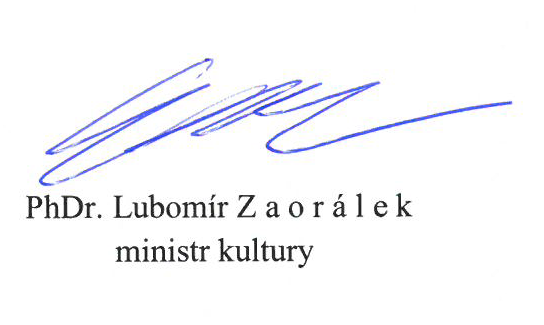 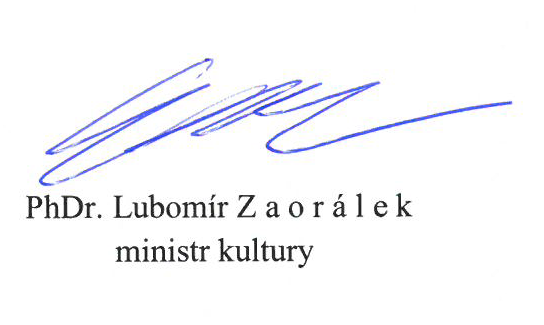 *MKCRX00EGIFB*	